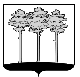 
ГОРОДСКАЯ  ДУМА  ГОРОДА  ДИМИТРОВГРАДАУльяновской областиР Е Ш Е Н И Ег.Димитровград  21  апреля  2021  года  		                                                     № 61/518  . О внесении изменений в решение Городской Думы города Димитровграда Ульяновской области третьего созыва от 16.12.2020 №55/445 «Об утверждении бюджета города Димитровграда Ульяновской области на 2021 год и плановый период 2022 и 2023 годов»На основании пункта 2 части 10 статьи 35 Федерального закона от 06.10.2003 №131-ФЗ «Об общих принципах организации местного самоуправления в Российской Федерации», пункта 2 части 1 статьи 26 Устава муниципального образования «Город Димитровград» Ульяновской области,  в связи с распределением остатков средств на лицевом счете Управления финансов и муниципальных закупок города Димитровграда Ульяновской области по учету средств бюджета по состоянию на 01.01.2021 в сумме  36 894,95186 тыс.руб., рассмотрев заключение комитета Городской Думы города Димитровграда Ульяновской области третьего созыва по финансово-экономической политике и городскому хозяйству от 14.04.2021 №240-з, Городская Дума города Димитровграда Ульяновской области третьего созыва решила: 1. Внести изменения в решение Городской Думы города Димитровграда Ульяновской области третьего созыва от 16.12.2020 №55/445 «Об утверждении бюджета города Димитровграда Ульяновской области на 2021 год и плановый период 2022 и 2023 годов»:1) пункт 1 изложить в редакции следующего содержания:«1. Утвердить основные характеристики бюджета города Димитровграда Ульяновской области на 2021 год:1) общий объём доходов бюджета города Димитровграда Ульяновской области в сумме 2 358 894,91560 тыс. руб., в том числе безвозмездные поступления в общей сумме 1 526 964,90548 тыс. руб.;2) общий объём расходов бюджета города Димитровграда Ульяновской области в сумме 2 384 309,99189 тыс. руб.;3) дефицит бюджета города Димитровграда Ульяновской области в сумме 25 415,07629 тыс. руб.»;2) абзац второй пункта 4 изложить в редакции следующего содержания:«1) в 2021 году - 38 398,97523 тыс. руб.»;3) пункт 9 изложить в редакции следующего содержания:«9. Утвердить общий объём бюджетных ассигнований на исполнение публичных нормативных обязательств на 2021 год в сумме 97 250,56827 тыс. руб., на 2022 год в сумме 97 193,34142 тыс. руб., на 2023 год в сумме  97 074,81506 тыс. руб.»;4) пункт 15 дополнить подпунктами 3-5 следующего содержания:«3) предоставить субсидии (гранты) города Димитровграда Ульяновской области в сфере средств массовой информации;4) предоставить субсидии на обеспечение деятельности некоммерческой организации-фонда «Фонда финансирования жилищных программ»;5) предоставить субсидии на обеспечение деятельности некоммерческим организациям в рамках муниципальной программы «Поддержка социально ориентированных некоммерческих организаций города Димитровграда Ульяновской области».».2. Приложение 3 к решению Городской Думы города Димитровграда Ульяновской области третьего созыва от 16.12.2020 №55/445 «Об утверждении бюджета города Димитровграда Ульяновской области на 2021 год и плановый период 2022 и 2023 годов» изложить в редакции согласно приложению 1 к настоящему решению.3. Приложение 5 к решению Городской Думы города Димитровграда Ульяновской области третьего созыва от 16.12.2020 №55/445 «Об утверждении бюджета города Димитровграда Ульяновской области на 2021 год и плановый период 2022 и 2023 годов» изложить в редакции согласно приложению 2 к настоящему решению.4. Внести изменения в приложение 7 к решению Городской Думы города Димитровграда Ульяновской области третьего созыва от 16.12.2020 №55/445 «Об утверждении бюджета города Димитровграда Ульяновской области на 2021 год и плановый период 2022 и 2023 годов» согласно приложению 3 к настоящему решению.5. Приложение 11 к решению Городской Думы города Димитровграда Ульяновской области третьего созыва от 16.12.2020 №55/445 «Об утверждении бюджета города Димитровграда Ульяновской области на 2021 год и плановый период 2022 и 2023 годов» изложить в редакции согласно приложению 4 к настоящему решению.6. Приложение 13 к решению Городской Думы города Димитровграда Ульяновской области третьего созыва от 16.12.2020 №55/445 «Об утверждении бюджета города Димитровграда Ульяновской области на 2021 год и плановый период 2022 и 2023 годов» изложить в редакции согласно приложению 5 к настоящему решению.7. Настоящее решение подлежит официальному опубликованию и размещению в информационно-телекоммуникационной сети «Интернет» на официальном сайте Городской Думы города Димитровграда Ульяновской области (www.dumadgrad.ru).8. Настоящее решение вступает в силу со дня его официального опубликования.	9. Контроль исполнения настоящего решения возложить на комитет по финансово-экономической политике и городскому хозяйству (Куденко). ».Распределение бюджетных ассигнований бюджета города Димитровграда Ульяновской области по разделам, подразделам, целевым статьям (муниципальным программам и непрограммным направлениям деятельности), группам (группам и подгруппам) видов расходов классификации расходов бюджетов на 2021 год                                                                                                                                            тыс.руб.».«руб.Перечень субсидий, предоставляемых бюджетным и автономным учреждениям на цели, не связанные с возмещением нормативных затрат на оказание муниципальных услуг (выполнение работ) на 2021 годтыс.руб.».Председатель Городской Думыгорода ДимитровградаУльяновской областиГлава города ДимитровградаУльяновской области                                 А.П.Ерышев                      Б.С.Павленко Источники внутреннего финансирования дефицита бюджета города Димитровграда Ульяновской области на 2021 годИсточники внутреннего финансирования дефицита бюджета города Димитровграда Ульяновской области на 2021 годИсточники внутреннего финансирования дефицита бюджета города Димитровграда Ульяновской области на 2021 годтыс.руб.КодНаименование показателейСумма01 02 00 00 00 0000 000Кредиты кредитных организаций в валюте Российской Федерации0,00000 01 02 00 00 00 0000 700Получение кредитов от кредитных организаций в валюте Российской Федерации0,00000 01 02 00 00 04 0000 710Получение кредитов от кредитных организаций бюджетами городских округов в валюте Российской Федерации0,00000 01 02 00 00 00 0000 800Погашение кредитов, предоставленных кредитными организациями в валюте Российской Федерации0,00000 01 02 00 00 04 0000 810Погашение бюджетами городских округов кредитов от кредитных организаций в валюте Российской Федерации0,00000 01 03 00 00 00 0000 000Бюджетные кредиты от других бюджетов бюджетной системы Российской Федерации0,00000 01 03 01 00 00 0000 700Получение бюджетных кредитов от других бюджетов бюджетной системы Российской Федерации в валюте Российской Федерации0,00000 01 03 01 00 04 0000 710Получение кредитов от других бюджетов бюджетной системы Российской Федерации бюджетами городских округов в валюте Российской Федерации0,00000 01 03 01 00 00 0000 800Погашение бюджетных кредитов, полученных от других бюджетов бюджетной системы Российской Федерации в валюте Российской Федерации0,00000 01 03 01 00 04 0000 810Погашение бюджетами городских округов кредитов от других бюджетов бюджетной системы Российской Федерации в валюте Российской Федерации0,00000 01 05 00 00 00 0000 000Изменение остатков средств на счетах по учёту средств бюджета25415,07629 01 05 00 00 00 0000 500Увеличение остатков средств бюджетов2358894,91560 01 05 02 00 00 0000 500Увеличение прочих остатков средств бюджетов2358894,91560 01 05 02 01 00 0000 510Увеличение прочих остатков денежных средств бюджетов 2358894,91560 01 05 02 01 04 0000 510Увеличение прочих остатков денежных средств бюджетов городских округов2358894,91560 01 05 00 00 00 0000 600Уменьшение остатков средств бюджетов2384309,99189 01 05 02 00 00 0000 600Уменьшение прочих остатков средств бюджетов2384309,99189 01 05 02 01 00 0000 610Уменьшение прочих остатков денежных средств бюджетов 2384309,99189 01 05 02 01 04 0000 610Уменьшение прочих остатков денежных средств бюджетов городских округов2384309,99189ИТОГО 25415,07629НаименованиеКФ   СРКЦСРКВРУточненный планОБЩЕГОСУДАРСТВЕННЫЕ ВОПРОСЫ0100157 616,66928Функционирование высшего должностного лица субъекта Российской Федерации и муниципального образования01021 897,24224Мероприятия в рамках непрограммных направлений деятельности города Димитровграда Ульяновской области010250 0 00 000001 897,24224Глава города Димитровграда Ульяновской области010250 0 00 001011 897,24224Расходы на выплаты персоналу в целях обеспечения выполнения функций государственными (муниципальными) органами, казенными учреждениями, органами управления государственными внебюджетными фондами010250 0 00 001011001 897,24224Функционирование законодательных (представительных) органов государственной власти и представительных органов муниципальных образований010311 350,49738Мероприятия в рамках непрограммных направлений деятельности города Димитровграда Ульяновской области010350 0 00 0000011 350,49738Обеспечение деятельности органов местного самоуправления города Димитровграда Ульяновской области010350 0 00 001026 496,44940Расходы на выплаты персоналу в целях обеспечения выполнения функций государственными (муниципальными) органами, казенными учреждениями, органами управления государственными внебюджетными фондами010350 0 00 001021005 843,80204Закупка товаров, работ и услуг для обеспечения государственных (муниципальных) нужд010350 0 00 00102200652,64736Депутаты Городской Думы города Димитровграда Ульяновской области010350 0 00 001043 077,70000Расходы на выплаты персоналу в целях обеспечения выполнения функций государственными (муниципальными) органами, казенными учреждениями, органами управления государственными внебюджетными фондами010350 0 00 001041003 077,70000Председатель Городской Думы города Димитровграда Ульяновской области010350 0 00 001051 776,34798Расходы на выплаты персоналу в целях обеспечения выполнения функций государственными (муниципальными) органами, казенными учреждениями, органами управления государственными внебюджетными фондами010350 0 00 001051001 776,34798Функционирование Правительства Российской Федерации, высших исполнительных органов государственной власти субъектов Российской Федерации, местных администраций010433 461,61946Мероприятия в рамках непрограммных направлений деятельности города Димитровграда Ульяновской области010450 0 00 0000033 461,61946Обеспечение деятельности органов местного самоуправления города Димитровграда Ульяновской области010450 0 00 0010233 461,61946Расходы на выплаты персоналу в целях обеспечения выполнения функций государственными (муниципальными) органами, казенными учреждениями, органами управления государственными внебюджетными фондами010450 0 00 0010210033 412,72946Закупка товаров, работ и услуг для обеспечения государственных (муниципальных) нужд010450 0 00 0010220048,89000Обеспечение деятельности финансовых, налоговых и таможенных органов и органов финансового (финансово-бюджетного) надзора010622 917,86457Муниципальная программа "Управление муниципальными финансами города Димитровграда Ульяновской области"010626 0 00 0000016 927,25533Подпрограмма "Обеспечение реализации муниципальной программы"010626 2 00 0000016 927,25533Основное мероприятие «Организация составления и исполнения бюджета города Димитровграда, а также осуществление иных полномочий»010626 2 01 0000016 927,25533Обеспечение деятельности органов местного самоуправления города Димитровграда Ульяновской области010626 2 01 0010216 927,25533Расходы на выплаты персоналу в целях обеспечения выполнения функций государственными (муниципальными) органами, казенными учреждениями, органами управления государственными внебюджетными фондами010626 2 01 0010210016 467,05801Закупка товаров, работ и услуг для обеспечения государственных (муниципальных) нужд010626 2 01 00102200460,19732Мероприятия в рамках непрограммных направлений деятельности города Димитровграда Ульяновской области010650 0 00 000005 990,60924Обеспечение деятельности органов местного самоуправления города Димитровграда Ульяновской области010650 0 00 001025 990,60924Расходы на выплаты персоналу в целях обеспечения выполнения функций государственными (муниципальными) органами, казенными учреждениями, органами управления государственными внебюджетными фондами010650 0 00 001021005 875,22903Закупка товаров, работ и услуг для обеспечения государственных (муниципальных) нужд010650 0 00 00102200115,38021Резервные фонды01117 759,07630Мероприятия, направленные на предотвращение распространения новой коронавирусной инфекции на территории Ульяновской области011133 0 00 000002 759,07630Расходы резервного фонда Администрации города Димитровграда Ульяновской области на предотвращение распространения и ликвидацию последствий новой коронавирусной инфекции011133 0 00 901902 759,07630Иные бюджетные ассигнования011133 0 00 901908002 759,07630Мероприятия в рамках непрограммных направлений деятельности города Димитровграда Ульяновской области011150 0 00 000005 000,00000Резервный фонд Администрации города Димитровграда Ульяновской области011150 0 00 002015 000,00000Иные бюджетные ассигнования011150 0 00 002018005 000,00000Другие общегосударственные вопросы011380 230,36933Муниципальная программа "Управление муниципальным имуществом города Димитровграда Ульяновской области"011302 0 00 000009 910,77200Основное мероприятие "Обеспечение деятельности Комитета по управлению имуществом города Димитровграда Ульяновской области"011302 0 01 000009 763,80000Обеспечение деятельности органов местного самоуправления города Димитровграда Ульяновской области011302 0 01 001029 763,80000Расходы на выплаты персоналу в целях обеспечения выполнения функций государственными (муниципальными) органами, казенными учреждениями, органами управления государственными внебюджетными фондами011302 0 01 001021009 166,25080Закупка товаров, работ и услуг для обеспечения государственных (муниципальных) нужд011302 0 01 00102200596,30000Социальное обеспечение и иные выплаты населению011302 0 01 001023001,24920Основное мероприятие "Организация работы по управлению развитием объектов муниципального имущества и земельных участков города Димитровграда Ульяновской области"011302 0 02 00000146,97200Обеспечение приватизации и проведение предпродажной подготовки объектов приватизации города Димитровграда Ульяновской области011302 0 02 00301107,60000Закупка товаров, работ и услуг для обеспечения государственных (муниципальных) нужд011302 0 02 00301200107,60000Оценка недвижимости, признание прав и регулирование отношений по муниципальной собственности города Димитровграда Ульяновской области011302 0 02 0030239,37200Закупка товаров, работ и услуг для обеспечения государственных (муниципальных) нужд011302 0 02 0030220037,50000Иные бюджетные ассигнования011302 0 02 003028001,87200Муниципальная программа "Развитие жилищно-коммунального комплекса, дорожного хозяйства и благоустройства города Димитровграда Ульяновской области"011312 0 00 000006 175,86197Основное мероприятие "Организация бесперебойного функционирования жилищно-коммунального комплекса, дорожного хозяйства и благоустройства муниципального образования "Город Димитровград" Ульяновской области"011312 0 01 000006 175,86197Обеспечение деятельности казенных учреждений города Димитровграда Ульяновской области011312 0 01 001996 175,86197Расходы на выплаты персоналу в целях обеспечения выполнения функций государственными (муниципальными) органами, казенными учреждениями, органами управления государственными внебюджетными фондами011312 0 01 001991005 827,29575Закупка товаров, работ и услуг для обеспечения государственных (муниципальных) нужд011312 0 01 00199200348,56622Муниципальная программа "Обновление автопарка в городе Димитровграде Ульяновской области"011313 0 00 000001 009,90000Основное мероприятие "Приобретение автомобилей"011313 0 01 000001 009,90000Приобретение автомобилей011313 0 01 006131 009,90000Закупка товаров, работ и услуг для обеспечения государственных (муниципальных) нужд011313 0 01 006132001 009,90000Муниципальная программа "Управление муниципальными финансами города Димитровграда Ульяновской области"011326 0 00 000001 696,74400Подпрограмма "Обеспечение реализации муниципальной программы"011326 2 00 000001 696,74400Основное мероприятие «Организация составления и исполнения бюджета города Димитровграда, а также осуществление иных полномочий»011326 2 01 000001 696,74400Мероприятия по организации бюджетного процесса города Димитровграда Ульяновской области011326 2 01 003041 696,74400Закупка товаров, работ и услуг для обеспечения государственных (муниципальных) нужд011326 2 01 003042001 696,74400Муниципальная программа "Обеспечение правопорядка и безопасности жизнедеятельности на территории города Димитровграда Ульяновской области"011328 0 00 00000147,60000Основное мероприятие "Профилактика правонарушений"011328 0 01 00000147,60000Техническое обслуживание АПК "Безопасный город"011328 0 01 00398147,60000Закупка товаров, работ и услуг для обеспечения государственных (муниципальных) нужд011328 0 01 00398200147,60000Муниципальная программа "Противодействие коррупции в городе Димитровграде Ульяновской области"011330 0 00 0000021,00000Основное мероприятие "Издание брошюр-памяток для различных категорий граждан с практическими рекомендациями по профилактике и противодействию коррупции"011330 0 03 0000015,00000Издание брошюр-памяток для различных категорий граждан с практическими рекомендациями по профилактике и противодействию коррупции011330 0 03 0033615,00000Закупка товаров, работ и услуг для обеспечения государственных (муниципальных) нужд011330 0 03 0033620015,00000Основное мероприятие "Повышение квалификации муниципальных служащих, в должностные обязанности которых входит участие в противодействии коррупции"011330 0 05 000006,00000Повышение квалификации муниципальных служащих, в должностные обязанности которых входит участие в противодействии коррупции011330 0 05 003446,00000Закупка товаров, работ и услуг для обеспечения государственных (муниципальных) нужд011330 0 05 003442006,00000Мероприятия в рамках непрограммных направлений деятельности города Димитровграда Ульяновской области011350 0 00 0000061 268,49136Обеспечение деятельности казенных учреждений города Димитровграда Ульяновской области011350 0 00 0019917 238,74697Расходы на выплаты персоналу в целях обеспечения выполнения функций государственными (муниципальными) органами, казенными учреждениями, органами управления государственными внебюджетными фондами011350 0 00 0019910015 876,69242Закупка товаров, работ и услуг для обеспечения государственных (муниципальных) нужд011350 0 00 001992001 362,05455Субсидии на финансирование Некоммерческой организации - фонда011350 0 00 00202250,00000Предоставление субсидий бюджетным, автономным учреждениям и иным некоммерческим организациям011350 0 00 00202600250,00000Прочие выплаты по обязательствам города Димитровграда Ульяновской области011350 0 00 003054 203,91986Иные бюджетные ассигнования011350 0 00 003058004 203,91986Погашение кредиторской задолженности011350 0 00 00369851,17088Расходы на выплаты персоналу в целях обеспечения выполнения функций государственными (муниципальными) органами, казенными учреждениями, органами управления государственными внебюджетными фондами011350 0 00 0036910044,31911Иные бюджетные ассигнования011350 0 00 00369800806,85177Обеспечение деятельности казенных учреждений хозяйственного обслуживания города Димитровграда Ульяновской области 011350 0 00 0049921 062,88519Расходы на выплаты персоналу в целях обеспечения выполнения функций государственными (муниципальными) органами, казенными учреждениями, органами управления государственными внебюджетными фондами011350 0 00 0049910011 191,28591Закупка товаров, работ и услуг для обеспечения государственных (муниципальных) нужд011350 0 00 004992009 818,08794Иные бюджетные ассигнования011350 0 00 0049980053,51134Предоставление субсидий (грантов) города Димитровграда Ульяновской области в сфере средств массовой информации011350 0 00 006742 515,00000Иные бюджетные ассигнования011350 0 00 006748002 515,00000Осуществление отдельных полномочий по составлению (изменению) списков кандидатов в присяжные заседатели федеральных судов общей юрисдикции в Российской Федерации011350 0 00 5120054,10000Закупка товаров, работ и услуг для обеспечения государственных (муниципальных) нужд011350 0 00 5120020054,10000Организация и обеспечение деятельности муниципальных комиссий по делам несовершеннолетних и защите их прав в Ульяновской области011350 0 00 710101 857,50000Расходы на выплаты персоналу в целях обеспечения выполнения функций государственными (муниципальными) органами, казенными учреждениями, органами управления государственными внебюджетными фондами011350 0 00 710101001 740,38000Закупка товаров, работ и услуг для обеспечения государственных (муниципальных) нужд011350 0 00 71010200117,12000Определение перечня должностных лиц органов местного самоуправления, уполномоченных составлять протоколы об отдельных административных правонарушениях, предусмотренных Кодексом Ульяновской области об административных правонарушениях011350 0 00 710205,76000Расходы на выплаты персоналу в целях обеспечения выполнения функций государственными (муниципальными) органами, казенными учреждениями, органами управления государственными внебюджетными фондами011350 0 00 710201005,40000Закупка товаров, работ и услуг для обеспечения государственных (муниципальных) нужд011350 0 00 710202000,36000Проведение на территории Ульяновской области публичных мероприятий011350 0 00 710304,10000Расходы на выплаты персоналу в целях обеспечения выполнения функций государственными (муниципальными) органами, казенными учреждениями, органами управления государственными внебюджетными фондами011350 0 00 710301003,60000Закупка товаров, работ и услуг для обеспечения государственных (муниципальных) нужд011350 0 00 710302000,50000Осуществление ежемесячной денежной выплаты на обеспечение проезда детей-сирот и детей, оставшихся без попечения родителей, а также лиц из числа детей-сирот и детей, оставшихся без попечения родителей, обучающихся в муниципальных образовательных организациях, на городском, пригородном, в сельской местности на внутрирайонном транспорте (кроме такси), а также проезда один раз в год к месту жительства и обратно к месту обучения011350 0 00 710407,57313Закупка товаров, работ и услуг для обеспечения государственных (муниципальных) нужд011350 0 00 710402007,57313Осуществление ежемесячной выплаты на содержание ребёнка в семье опекуна (попечителя) и приёмной семье, а также осуществление выплаты приёмным родителям причитающегося им вознаграждения011350 0 00 71050246,23533Закупка товаров, работ и услуг для обеспечения государственных (муниципальных) нужд011350 0 00 71050200246,23533Хранение, комплектование, учёт и использование архивных документов, относящихся к государственной собственности Ульяновской области и находящихся на территориях муниципальных районов и городских округов Ульяновской области011350 0 00 71320171,50000Расходы на выплаты персоналу в целях обеспечения выполнения функций государственными (муниципальными) органами, казенными учреждениями, органами управления государственными внебюджетными фондами011350 0 00 71320100154,40000Закупка товаров, работ и услуг для обеспечения государственных (муниципальных) нужд011350 0 00 7132020017,10000Дотации бюджетам на поддержку мер по обеспечению сбалансированности местных бюджетов011350 0 00 7211012 800,00000Расходы на выплаты персоналу в целях обеспечения выполнения функций государственными (муниципальными) органами, казенными учреждениями, органами управления государственными внебюджетными фондами011350 0 00 7211010012 800,00000НАЦИОНАЛЬНАЯ БЕЗОПАСНОСТЬ И ПРАВООХРАНИТЕЛЬНАЯ ДЕЯТЕЛЬНОСТЬ030013 768,50650 Гражданская оборона030913 768,50650Муниципальная программа "Обеспечение правопорядка и безопасности жизнедеятельности на территории города Димитровграда Ульяновской области"030928 0 00 000001 650,15500Основное мероприятие "Гражданская оборона и предупреждение ЧС"030928 0 04 000001 650,15500Приобретение обмундирования, специальной одежды и обуви для поисково-спасательного отделения030928 0 04 00395806,00500Закупка товаров, работ и услуг для обеспечения государственных (муниципальных) нужд030928 0 04 00395200806,00500Приобретение аварийно-спасательного автомобиля на базе УАЗ030928 0 04 00396830,00000Закупка товаров, работ и услуг для обеспечения государственных (муниципальных) нужд030928 0 04 00396200830,00000Приобретение аварийно-спасательного инвентаря и оборудования для поисково-спасательного отделения030928 0 04 0039714,15000Закупка товаров, работ и услуг для обеспечения государственных (муниципальных) нужд030928 0 04 0039720014,15000Мероприятия в рамках непрограммных направлений деятельности города Димитровграда Ульяновской области030950 0 00 0000012 118,35150Обеспечение деятельности казенных учреждений в сфере гражданской защиты города Димитровграда Ульяновской области030950 0 00 0059910 118,35150Расходы на выплаты персоналу в целях обеспечения выполнения функций государственными (муниципальными) органами, казенными учреждениями, органами управления государственными внебюджетными фондами030950 0 00 005991008 681,44925Закупка товаров, работ и услуг для обеспечения государственных (муниципальных) нужд030950 0 00 005992001 345,34355Иные бюджетные ассигнования030950 0 00 0059980091,55870Дотации бюджетам на поддержку мер по обеспечению сбалансированности местных бюджетов030950 0 00 721102 000,00000Расходы на выплаты персоналу в целях обеспечения выполнения функций государственными (муниципальными) органами, казенными учреждениями, органами управления государственными внебюджетными фондами030950 0 00 721101002 000,00000НАЦИОНАЛЬНАЯ ЭКОНОМИКА0400149 789,68731Сельское хозяйство и рыболовство04051 614,50000Муниципальная программа "Развитие жилищно-коммунального комплекса, дорожного хозяйства и благоустройства города Димитровграда Ульяновской области"040512 0 00 000001 614,50000Основное мероприятие "Организация бесперебойного функционирования жилищно-коммунального комплекса, дорожного хозяйства и благоустройства муниципального образования "Город Димитровград" Ульяновской области"040512 0 01 000001 614,50000Организация мероприятий при осуществлении деятельности по обращению с животными без владельцев040512 0 01 711001 614,50000Закупка товаров, работ и услуг для обеспечения государственных (муниципальных) нужд040512 0 01 711002001 614,50000Водное хозяйство04062 948,21053Муниципальная программа "Охрана окружающей среды в городе Димитровграде Ульяновской области"040627 0 00 000002 948,21053Основное мероприятие "Улучшение эколого-санитарного состояния муниципальных водных объектов"040627 0 02 000002 421,89474Подготовка проектной документации и разработка проектов экологического аудита для восстановления водных объектов, расположенных на территории Ульяновской области040627 0 02 781302 300,80000Закупка товаров, работ и услуг для обеспечения государственных (муниципальных) нужд040627 0 02 781302002 300,80000Софинансирование подготовки проектной документации и разработки проектов экологического аудита для восстановления водных объектов, расположенных на территории Ульяновской области040627 0 02 S8130121,09474Закупка товаров, работ и услуг для обеспечения государственных (муниципальных) нужд040627 0 02 S8130200121,09474Основное мероприятие "Повышение экологической безопасности территории города от негативного воздействия вод"040627 0 03 00000526,31579Подготовка декларации безопасности гидротехнических сооружений040627 0 03 78180500,00000Закупка товаров, работ и услуг для обеспечения государственных (муниципальных) нужд040627 0 03 78180200500,00000Софинансирование подготовки декларации безопасности гидротехнических сооружений040627 0 03 S818026,31579Закупка товаров, работ и услуг для обеспечения государственных (муниципальных) нужд040627 0 03 S818020026,31579Транспорт040810 000,00000Мероприятия в рамках непрограммных направлений деятельности города Димитровграда Ульяновской области040850 0 00 0000010 000,00000Расходные обязательства, связанные с организацией бесплатных перевозок обучающихся общеобразовательных организаций и обучающихся в очной форме студентов (слушателей) профессиональных образовательных организаций, расположенных на территории муниципального образования "город Димитровград"040850 0 00 7238010 000,00000Иные бюджетные ассигнования040850 0 00 7238080010 000,00000Дорожное хозяйство (дорожные фонды)0409130 701,38867Муниципальная программа "Развитие жилищно-коммунального комплекса, дорожного хозяйства и благоустройства города Димитровграда Ульяновской области"040912 0 00 00000128 974,12246Основное мероприятие "Организация бесперебойного функционирования жилищно-коммунального комплекса, дорожного хозяйства и благоустройства муниципального образования "Город Димитровград" Ульяновской области"040912 0 01 00000128 974,12246Содержание автомобильных дорог и инженерных сооружений на них в границах городских округов в рамках благоустройства города Димитровграда Ульяновской области040912 0 01 0036223 759,71839Закупка товаров, работ и услуг для обеспечения государственных (муниципальных) нужд040912 0 01 0036220023 759,71839Субсидии, представляемые в целях софинансирования расходных обязательств, возникающих в связи с ремонтом дворовых территорий многоквартирных домов и социальных объектов, проездов к дворовым территориям многоквартирных домов и населенных объектов населенных пунктов, подготовкой проектной документации, строительством, реконструкцией, капитальным ремонтом, ремонтом и содержанием (установкой дорожных знаков и нанесением горизонтальной разметки) автомобильных дорог общего пользования местного значения, мостов и иных искусственных дорожных сооружений на них, в том числе проектированием и строительством (реконструкцией) автомобильных дорог общего пользования местного значения с твёрдым покрытием до сельских населённых пунктов, не имеющих круглогодичной связи с сетью автомобильных дорог общего пользования040912 0 01 7060485 000,00000Закупка товаров, работ и услуг для обеспечения государственных (муниципальных) нужд040912 0 01 7060420085 000,00000Cофинансирование расходных обязательств, возникающих в связи с ремонтом дворовых территорий многоквартирных домов и социальных объектов, проездов к дворовым территориям многоквартирных домов и населенных объектов населенных пунктов, подготовкой проектной документации, строительством, реконструкцией, капитальным ремонтом, ремонтом и содержанием (установкой дорожных знаков и нанесением горизонтальной разметки) автомобильных дорог общего пользования местного значения, мостов и иных искусственных дорожных сооружений на них, в том числе проектированием и строительством (реконструкцией) автомобильных дорог общего пользования местного значения с твёрдым покрытием до сельских населённых пунктов, не имеющих круглогодичной связи с сетью автомобильных дорог общего пользования040912 0 01 S060420 214,40407Закупка товаров, работ и услуг для обеспечения государственных (муниципальных) нужд040912 0 01 S060420020 214,40407Мероприятия в рамках непрограммных направлений деятельности города Димитровграда Ульяновской области040950 0 00 000001 727,26621Прочие выплаты по обязательствам города Димитровграда Ульяновской области040950 0 00 003051 727,26621Иные бюджетные ассигнования040950 0 00 003058001 727,26621Другие вопросы в области национальной экономики04124 525,58811Муниципальная программа "Управление муниципальным имуществом города Димитровграда Ульяновской области"041202 0 00 00000968,02800Основное мероприятие "Организация работы по управлению развитием объектов муниципального имущества и земельных участков города Димитровграда Ульяновской области"041202 0 02 00000968,02800Мероприятия по землеустройству и землепользованию города Димитровграда Ульяновской области041202 0 02 00303968,02800Закупка товаров, работ и услуг для обеспечения государственных (муниципальных) нужд041202 0 02 00303200968,02800Муниципальная программа "Создание комфортной среды и улучшение архитектурного облика города Димитровграда Ульяновской области"041225 0 00 00000193,55956Основное мероприятие "Проведение мероприятий в целях благоустройства территорий"041225 0 05 00000193,55956Постановка на кадастровый учет границ придомовых территорий, не имеющих границ041225 0 05 00346193,55956Закупка товаров, работ и услуг для обеспечения государственных (муниципальных) нужд041225 0 05 00346200193,55956Мероприятия в рамках непрограммных направлений деятельности города Димитровграда Ульяновской области041250 0 00 000003 364,00055Мероприятия в области строительства, архитектуры и градостроительства города Димитровграда Ульяновской области041250 0 00 003063 364,00055Закупка товаров, работ и услуг для обеспечения государственных (муниципальных) нужд041250 0 00 003062003 364,00055ЖИЛИЩНО-КОММУНАЛЬНОЕ ХОЗЯЙСТВО0500382 285,67568Жилищное хозяйство050198 981,66200Муниципальная программа "Переселение граждан, проживающих на территории города Димитровграда Ульяновской области, из многоквартирных домов, признанных аварийными после 1 января 2012 года"050111 0 00 0000097 040,71200Основное мероприятие "Реализация регионального проекта Ульяновской области "Обеспечение устойчивого сокращения непригодного для проживания жилищного фонда", направленного на достижение соответствующих результатов реализации федерального проекта "Обеспечение устойчивого сокращения непригодного для проживания жилищного фонда"050111 0 F3 0000097 040,71200Обеспечение мероприятий по переселению граждан из аварийного жилищного фонда, в том числе переселению граждан из аварийного жилищного фонда за счет средств гос.корпорации - Фонда содействия реформированию жилищно-коммунального хозяйства050111 0 F3 6748360 687,77742Капитальные вложения в объекты государственной (муниципальной) собственности050111 0 F3 6748340060 687,77742Обеспечение мероприятий по переселению граждан из аварийного жилищного фонда, в том числе переселению граждан из аварийного жилищного фонда с учетом необходимости развития жилищного строительства050111 0 F3 6748429 082,34766Капитальные вложения в объекты государственной (муниципальной) собственности050111 0 F3 6748440029 082,34766Софинансирование мероприятий по переселению граждан из аварийного жилищного фонда, в том числе переселению граждан из аварийного жилищного фонда с учетом необходимости развития жилищного строительства050111 0 F3 6748S7 270,58692Капитальные вложения в объекты государственной (муниципальной) собственности050111 0 F3 6748S4007 270,58692Муниципальная программа "Развитие жилищно-коммунального комплекса, дорожного хозяйства и благоустройства города Димитровграда Ульяновской области"050112 0 00 000001 910,90000Основное мероприятие "Организация бесперебойного функционирования жилищно-коммунального комплекса, дорожного хозяйства и благоустройства муниципального образования "Город Димитровград" Ульяновской области"050112 0 01 000001 910,90000Мероприятия в области жилищного хозяйства города Димитровграда Ульяновской области050112 0 01 003661 910,90000Закупка товаров, работ и услуг для обеспечения государственных (муниципальных) нужд050112 0 01 003662001 910,90000Мероприятия в рамках непрограммных направлений деятельности города Димитровграда Ульяновской области050150 0 00 0000030,05000Прочие выплаты по обязательствам города Димитровграда Ульяновской области050150 0 00 0030510,65000Иные бюджетные ассигнования050150 0 00 0030580010,65000Уплата взносов на капитальный ремонт общего имущества многоквартирного дома050150 0 00 0036019,40000Закупка товаров, работ и услуг для обеспечения государственных (муниципальных) нужд050150 0 00 0036020019,40000Коммунальное хозяйство0502236,00200Муниципальная программа "Развитие жилищно-коммунального комплекса, дорожного хозяйства и благоустройства города Димитровграда Ульяновской области"050212 0 00 00000236,00200Основное мероприятие "Организация бесперебойного функционирования жилищно-коммунального комплекса, дорожного хозяйства и благоустройства муниципального образования "Город Димитровград" Ульяновской области"050212 0 01 00000236,00200Обустройство мест (площадок) накопления ТКО (в том числе для раздельного сбора ТКО) в населенных пунктах Ульяновской области050212 0 01 70070224,19800Закупка товаров, работ и услуг для обеспечения государственных (муниципальных) нужд050212 0 01 70070200224,19800Софинансирование обустройства мест (площадок) накопления ТКО (в том числе для раздельного сбора ТКО) в населенных пунктах Ульяновской области050212 0 01 S007011,80400Закупка товаров, работ и услуг для обеспечения государственных (муниципальных) нужд050212 0 01 S007020011,80400Благоустройство0503190 176,21122Муниципальная программа "Развитие жилищно-коммунального комплекса, дорожного хозяйства и благоустройства города Димитровграда Ульяновской области"050312 0 00 0000078 191,31547Основное мероприятие "Организация бесперебойного функционирования жилищно-коммунального комплекса, дорожного хозяйства и благоустройства муниципального образования "Город Димитровград" Ульяновской области"050312 0 01 0000078 191,31547Уличное освещение города Димитровграда Ульяновской области050312 0 01 0036171 038,33790Закупка товаров, работ и услуг для обеспечения государственных (муниципальных) нужд050312 0 01 0036120071 038,33790Озеленение города Димитровграда Ульяновской области050312 0 01 003631 000,00000Закупка товаров, работ и услуг для обеспечения государственных (муниципальных) нужд050312 0 01 003632001 000,00000Организация и содержание мест захоронения города Димитровграда Ульяновской области050312 0 01 003643 002,86682Закупка товаров, работ и услуг для обеспечения государственных (муниципальных) нужд050312 0 01 003642003 002,86682Прочие мероприятия по благоустройству города Димитровграда Ульяновской области050312 0 01 003653 150,11075Закупка товаров, работ и услуг для обеспечения государственных (муниципальных) нужд050312 0 01 003652003 150,11075Муниципальная программа "Создание комфортной среды и улучшение архитектурного облика города Димитровграда Ульяновской области"050325 0 00 00000106 223,38693Основное мероприятие "Проведение мероприятий в целях благоустройства территорий"0503 25 0 05 0000026 514,46021Благоустройство дворовых территорий и территорий общего пользования, в том числе погашение кредиторской задолженности0503 25 0 05 7321025 188,73720Закупка товаров, работ и услуг для обеспечения государственных (муниципальных) нужд0503 25 0 05 7321020025 188,73720Софинансирование благоустройства дворовых территорий и территорий общего пользования, в том числе погашение кредиторской задолженности0503 25 0 05 S32101 325,72301Закупка товаров, работ и услуг для обеспечения государственных (муниципальных) нужд0503 25 0 05 S32102001 325,72301Основное мероприятие "Реализация регионального проекта "Формирование комфортной городской среды", направленного на достижение соответствующих результатов реализации федерального проекта "Формирование комфортной городской среды"050325 0 F2 0000079 708,92672Организация благоустройства дворовых территорий многоквартирных домов, территорий общего пользования (площадей, бульваров, улиц, набережных и парков)050325 0 F2 5555076 987,74652Закупка товаров, работ и услуг для обеспечения государственных (муниципальных) нужд050325 0 F2 5555020076 987,74652Дополнительное финансирование организации благоустройства дворовых территорий многоквартирных домов, территорий общего пользования (площадей, бульваров, улиц, набережных и парков)050325 0 F2 Д55501 750,00000Закупка товаров, работ и услуг для обеспечения государственных (муниципальных) нужд050325 0 F2 Д55502001 750,00000Безвозмездные перечисления от заинтересованных лиц050325 0 F2 Д555Г971,18020Закупка товаров, работ и услуг для обеспечения государственных (муниципальных) нужд050325 0 F2 Д555Г200971,18020Мероприятия в рамках непрограммных направлений деятельности города Димитровграда Ульяновской области050350 0 00 000005 761,50882Прочие выплаты по обязательствам города Димитровграда Ульяновской области050350 0 00 003054 253,64882Иные бюджетные ассигнования050350 0 00 003058004 253,64882Реализация проекта "Народный бюджет"050350 0 00 009021 507,86000Предоставление субсидий бюджетным, автономным учреждениям и иным некоммерческим организациям050350 0 00 009026001 507,86000Другие вопросы в области жилищно-коммунального хозяйства050592 891,80046Муниципальная программа "Развитие жилищно-коммунального комплекса, дорожного хозяйства и благоустройства города Димитровграда Ульяновской области"050512 0 00 0000091 823,89339Основное мероприятие "Организация бесперебойного функционирования жилищно-коммунального комплекса, дорожного хозяйства и благоустройства муниципального образования "Город Димитровград" Ульяновской области"050512 0 01 0000076 734,42001Обеспечение деятельности казенных учреждений города Димитровграда Ульяновской области050512 0 01 0019966 734,42001Расходы на выплаты персоналу в целях обеспечения выполнения функций государственными (муниципальными) органами, казенными учреждениями, органами управления государственными внебюджетными фондами050512 0 01 0019910042 081,06106Закупка товаров, работ и услуг для обеспечения государственных (муниципальных) нужд050512 0 01 0019920024 316,50977Иные бюджетные ассигнования050512 0 01 00199800336,84918Дотации бюджетам на поддержку мер по обеспечению сбалансированности местных бюджетов050512 0 01 7211010 000,00000Расходы на выплаты персоналу в целях обеспечения выполнения функций государственными (муниципальными) органами, казенными учреждениями, органами управления государственными внебюджетными фондами050512 0 01 7211010010 000,00000Основное мероприятие "Обеспечение реализации мероприятий муниципальной программы"050512 0 02 0000011 556,86481Обеспечение деятельности органов местного самоуправления города Димитровграда Ульяновской области050512 0 02 0010211 556,86481Расходы на выплаты персоналу в целях обеспечения выполнения функций государственными (муниципальными) органами, казенными учреждениями, органами управления государственными внебюджетными фондами050512 0 02 0010210011 193,35649Закупка товаров, работ и услуг для обеспечения государственных (муниципальных) нужд050512 0 02 00102200358,80648Иные бюджетные ассигнования050512 0 02 001028004,70184Основное мероприятие "Приобретение специализированной техники и оборудования, с использованием средств финансовой аренды (лизинга)"050512 0 03 000003 532,60857Приобретение техники и оборудования в лизинг050512 0 03 003163 532,60857Закупка товаров, работ и услуг для обеспечения государственных (муниципальных) нужд050512 0 03 003162003 532,60857Мероприятия в рамках непрограммных направлений деятельности города Димитровграда Ульяновской области050550 0 00 000001 067,90707Субсидии на обеспечение деятельности некоммерческим организациям города Димитровграда Ульяновской области050550 0 00 00203132,29000Предоставление субсидий бюджетным, автономным учреждениям и иным некоммерческим организациям050550 0 00 00203600132,29000Прочие выплаты по обязательствам города Димитровграда Ульяновской области050550 0 00 00305599,94298Иные бюджетные ассигнования050550 0 00 00305800599,94298Погашение кредиторской задолженности050550 0 00 00369320,67409Расходы на выплаты персоналу в целях обеспечения выполнения функций государственными (муниципальными) органами, казенными учреждениями, органами управления государственными внебюджетными фондами050550 0 00 00369100320,67409Установление нормативов потребления населением твёрдого топлива050550 0 00 7111015,00000Расходы на выплаты персоналу в целях обеспечения выполнения функций государственными (муниципальными) органами, казенными учреждениями, органами управления государственными внебюджетными фондами050550 0 00 7111010012,00000Закупка товаров, работ и услуг для обеспечения государственных (муниципальных) нужд050550 0 00 711102003,00000ОХРАНА ОКРУЖАЮЩЕЙ СРЕДЫ06002 107,71506Охрана объектов растительного и животного мира и среды их обитания06032 107,71506Муниципальная программа "Развитие жилищно-коммунального комплекса, дорожного хозяйства и благоустройства города Димитровграда Ульяновской области"060312 0 00 000002 107,71506Основное мероприятие "Организация бесперебойного функционирования жилищно-коммунального комплекса, дорожного хозяйства и благоустройства муниципального образования "Город Димитровград" Ульяновской области"060312 0 01 000002 107,71506Обеспечение деятельности казенных природоохранных учреждений города Димитровграда Ульяновской области060312 0 01 006992 107,71506Расходы на выплаты персоналу в целях обеспечения выполнения функций государственными (муниципальными) органами, казенными учреждениями, органами управления государственными внебюджетными фондами060312 0 01 006991002 052,30174Закупка товаров, работ и услуг для обеспечения государственных (муниципальных) нужд060312 0 01 0069920055,41332ОБРАЗОВАНИЕ07001 259 142,49357Дошкольное образование0701490 313,17615Муниципальная программа "Обеспечение доступного и качественного образования в городе Димитровграде Ульяновской области"070123 0 00 00000490 313,17615Подпрограмма "Обеспечение доступности качественных услуг дошкольного, общего и дополнительного образования"070123 1 00 00000481 869,76229Основное мероприятие "Предоставление общедоступного и бесплатного дошкольного образования на территории города в муниципальных образовательных учреждениях, в отношении которых Управление образования Администрации города Димитровграда Ульяновской области выполняет функции и полномочия учредителя"070123 1 01 00000481 869,76229Субсидии на финансовое обеспечение муниципального задания на оказание муниципальных услуг (выполнение работ) муниципальным бюджетным учреждениям города Димитровграда Ульяновской области070123 1 01 00098125 365,91077Предоставление субсидий бюджетным, автономным учреждениям и иным некоммерческим организациям070123 1 01 00098600125 365,91077Обеспечение государственных гарантий реализации прав на получение общедоступного и бесплатного дошкольного образования в муниципальных дошкольных образовательных организациях070123 1 01 71190352 641,20000Предоставление субсидий бюджетным, автономным учреждениям и иным некоммерческим организациям070123 1 01 71190600352 641,20000Организация и обеспечение получения педагогическими работниками муниципальных образовательных организаций не реже чем один раз в три года дополнительного профессионального образования по профилю педагогической деятельности за счет бюджетных ассигнований областного бюджета Ульяновской области070123 1 01 712001 047,70027Предоставление субсидий бюджетным, автономным учреждениям и иным некоммерческим организациям070123 1 01 712006001 047,70027Дотации бюджетам на поддержку мер по обеспечению сбалансированности местных бюджетов070123 1 01 721102 814,95125Предоставление субсидий бюджетным, автономным учреждениям и иным некоммерческим организациям070123 1 01 721106002 814,95125Подпрограмма "Укрепление материально-технической базы образовательных организаций"070123 3 00 000008 443,41386Основное мероприятие "Проведение ремонтных работ в дошкольных образовательных организациях"070123 3 07 000008 443,41386Проведение ремонтных работ070123 3 07 003176 746,64386Предоставление субсидий бюджетным, автономным учреждениям и иным некоммерческим организациям070123 3 07 003176006 746,64386Развитие системы дошкольного образования070123 3 07 709301 611,90000Предоставление субсидий бюджетным, автономным учреждениям и иным некоммерческим организациям070123 3 07 709306001 611,90000Софинансирование развития системы дошкольного образования070123 3 07 S093084,87000Предоставление субсидий бюджетным, автономным учреждениям и иным некоммерческим организациям070123 3 07 S093060084,87000Общее образование0702633 795,91779Муниципальная программа "Обеспечение доступного и качественного образования в городе Димитровграде Ульяновской области"070223 0 00 00000611 861,82179Подпрограмма "Обеспечение доступности качественных услуг дошкольного, общего и дополнительного образования"070223 1 00 00000560 684,34258Основное мероприятие "Предоставление общедоступного и бесплатного начального общего, основного общего, среднего (полного) общего образования по основным общеобразовательным программам, в муниципальных образовательных учреждениях, в отношении которых Управление образования Администрации города Димитровграда Ульяновской области выполняет функции и полномочия учредителя"070223 1 02 00000560 684,34258Субсидии на финансовое обеспечение муниципального задания на оказание муниципальных услуг (выполнение работ) муниципальным бюджетным учреждениям города Димитровграда Ульяновской области070223 1 02 0009848 663,69879Предоставление субсидий бюджетным, автономным учреждениям и иным некоммерческим организациям070223 1 02 0009860048 663,69879Содержание муниципальных бюджетных образовательных учреждений070223 1 02 00621660,00000Предоставление субсидий бюджетным, автономным учреждениям и иным некоммерческим организациям070223 1 02 00621600660,00000Приобретение оборудования и инструментария в медицинские кабинеты для получения лицензии070223 1 02 006561 150,00000Предоставление субсидий бюджетным, автономным учреждениям и иным некоммерческим организациям070223 1 02 006566001 150,00000Ежемесячное денежное вознаграждение за классное руководство педагогическим работникам государственных и муниципальных общеобразовательных организаций070223 1 02 5303043 278,50000Предоставление субсидий бюджетным, автономным учреждениям и иным некоммерческим организациям070223 1 02 5303060043 278,50000Обеспечение государственных гарантий реализации прав на получение общедоступного и бесплатного дошкольного, начального общего, основного общего, среднего общего образования, а также обеспечение дополнительного образования в муниципальных общеобразовательных организациях070223 1 02 71140386 018,00000Предоставление субсидий бюджетным, автономным учреждениям и иным некоммерческим организациям070223 1 02 71140600386 018,00000Предоставление бесплатно специальных учебников и учебных пособий, иной учебной литературы, а также услуг сурдопереводчиков и тифлосурдопереводчиков при получении обучающимися с ограниченными возможностями здоровья образования в муниципальных образовательных организациях070223 1 02 711501 973,93035Предоставление субсидий бюджетным, автономным учреждениям и иным некоммерческим организациям070223 1 02 711506001 973,93035Осуществление ежемесячной доплаты за наличие учёной степени кандидата наук или доктора наук педагогическим работникам муниципальных общеобразовательных организаций, имеющим учёную степень и замещающим (занимающим) в указанных общеобразовательных организациях штатные должности, предусмотренные квалификационными справочниками или профессиональными стандартами070223 1 02 71160164,07960Предоставление субсидий бюджетным, автономным учреждениям и иным некоммерческим организациям070223 1 02 71160600164,07960Осуществление обучающимся 10-х (11-х) и 11-х (12-х) классов муниципальных общеобразовательных организаций ежемесячных денежных выплат070223 1 02 71170878,40796Предоставление субсидий бюджетным, автономным учреждениям и иным некоммерческим организациям070223 1 02 71170600878,40796Организация и обеспечение оздоровления детей и обеспечение отдыха детей, обучающихся в общеобразовательных организациях, в том числе детей-сирот и детей, оставшихся без попечения родителей, детей, находящихся в трудной жизненной ситуации, и детей из многодетных семей в лагерях, организованных образовательными организациями, осуществляющими организацию отдыха и оздоровления обучающихся в каникулярное время (с дневным пребыванием), детских лагерях труда и отдыха070223 1 02 7118010 619,40594Предоставление субсидий бюджетным, автономным учреждениям и иным некоммерческим организациям070223 1 02 7118060010 619,40594Организация и обеспечение получения педагогическими работниками муниципальных образовательных организаций не реже чем один раз в три года дополнительного профессионального образования по профилю педагогической деятельности за счет бюджетных ассигнований областного бюджета Ульяновской области070223 1 02 712001 262,29960Предоставление субсидий бюджетным, автономным учреждениям и иным некоммерческим организациям070223 1 02 712006001 262,29960Дотации бюджетам на поддержку мер по обеспечению сбалансированности местных бюджетов070223 1 02 721101 170,04803Предоставление субсидий бюджетным, автономным учреждениям и иным некоммерческим организациям070223 1 02 721106001 170,04803Организация бесплатного горячего питания обучающихся, получающих начальное общее образование в государственных и муниципальных образовательных организациях070223 1 02 L304064 845,97231Предоставление субсидий бюджетным, автономным учреждениям и иным некоммерческим организациям070223 1 02 L304060064 845,97231Подпрограмма "Обеспечение управления муниципальной системой образования"070223 2 00 000001 066,36816Основное мероприятие "Обеспечение организации деятельности Управления образования Администрации города Димитровграда"070223 2 01 000001 066,36816Осуществление администрациями государственного полномочия, по выплате родителям или иным законным представителям обучающихся, получающих начальное общее, основное общее или среднее общее образование в форме семейного образования на территории Ульяновской области, компенсации, затрат в связи с обеспечением получения такого образования070223 2 01 713301 066,36816Социальное обеспечение и иные выплаты населению070223 2 01 713303001 066,36816Подпрограмма "Укрепление материально-технической базы образовательных организаций"070223 3 00 0000050 111,11105Основное мероприятие "Ремонт кровель в муниципальных общеобразовательных организациях"070223 3 03 00000399,85185Ремонт кровли070223 3 03 00671399,85185Предоставление субсидий бюджетным, автономным учреждениям и иным некоммерческим организациям070223 3 03 00671600399,85185Основное мероприятие "Замена и установка оконных блоков в муниципальных общеобразовательных организациях"070223 3 06 0000033 684,49120Ремонт, ликвидация аварийной ситуации в зданиях муниципальных общеобразовательных организаций, благоустройства территории, приобретения оборудования для указанных организаций070223 3 06 7092032 000,17470Предоставление субсидий бюджетным, автономным учреждениям и иным некоммерческим организациям070223 3 06 7092060032 000,17470Софинансирование ремонта, ликвидация аварийной ситуации в зданиях муниципальных общеобразовательных организаций, благоустройства территории, приобретения оборудования для указанных организаций070223 3 06 S09201 684,31650Предоставление субсидий бюджетным, автономным учреждениям и иным некоммерческим организациям070223 3 06 S09206001 684,31650Основное мероприятие "Проведение ремонтных работ в общеобразовательных организациях"070223 3 08 0000016 026,76800Проведение ремонтных работ070223 3 08 003176 249,26000Предоставление субсидий бюджетным, автономным учреждениям и иным некоммерческим организациям070223 3 08 003176006 249,26000Ремонт, ликвидация аварийной ситуации в зданиях муниципальных общеобразовательных организаций, благоустройства территории, приобретения оборудования для указанных организаций070223 3 08 709209 288,62530Предоставление субсидий бюджетным, автономным учреждениям и иным некоммерческим организациям070223 3 08 709206009 288,62530Софинансирование ремонта, ликвидация аварийной ситуации в зданиях муниципальных общеобразовательных организаций, благоустройства территории, приобретения оборудования для указанных организаций070223 3 08 S0920488,88270Предоставление субсидий бюджетным, автономным учреждениям и иным некоммерческим организациям070223 3 08 S0920600488,88270Мероприятия в рамках непрограммных направлений деятельности города Димитровграда Ульяновской области070250 0 00 0000021 934,09600Дополнительная мера социальной поддержки в виде организации питания отдельных категорий учащихся муниципальных общеобразовательных организаций города Димитровграда Ульяновской области070250 0 00 005508 661,95600Предоставление субсидий бюджетным, автономным учреждениям и иным некоммерческим организациям070250 0 00 005506008 661,95600Реализация проекта "Народный бюджет"070250 0 00 009022 792,14000Предоставление субсидий бюджетным, автономным учреждениям и иным некоммерческим организациям070250 0 00 009026002 792,14000Предоставление иных межбюджетных трансфертов из областного бюджета Ульяновской области бюджету муниципального образования "город Димитровград" в целях финансового обеспечения расходных обязательств, связанных с организацией бесплатного горячего питания обучающихся муниципальных общеобразовательных организаций, являющихся членами многодетных семей070250 0 00 7330010 480,00000Предоставление субсидий бюджетным, автономным учреждениям и иным некоммерческим организациям070250 0 00 7330060010 480,00000Дополнительное образование детей0703120 852,75755Муниципальная программа "Развитие культуры города Димитровграда Ульяновской области"070319 0 00 0000056 766,07963Подпрограмма "Развитие системы дополнительного образования сферы культуры в городе Димитровграде Ульяновской области"070319 2 00 0000056 766,07963Основное мероприятие "Предоставление субсидий из бюджета города на финансовое обеспечение выполнения муниципального задания, на оказание муниципальных услуг"070319 2 01 0000049 623,32004Субсидии на финансовое обеспечение муниципального задания на оказание муниципальных услуг (выполнение работ) муниципальным бюджетным учреждениям города Димитровграда Ульяновской области070319 2 01 0009837 123,32004Предоставление субсидий бюджетным, автономным учреждениям и иным некоммерческим организациям070319 2 01 0009860037 123,32004Дотации бюджетам на поддержку мер по обеспечению сбалансированности местных бюджетов070319 2 01 7211012 500,00000Предоставление субсидий бюджетным, автономным учреждениям и иным некоммерческим организациям070319 2 01 7211060012 500,00000Основное мероприятие "Предоставление субсидий на иные цели"070319 2 02 000003 402,75959Погашение кредиторской задолженности070319 2 02 003693 402,75959Предоставление субсидий бюджетным, автономным учреждениям и иным некоммерческим организациям070319 2 02 003696003 402,75959Основное мероприятие «Реализация регионального проекта «Культурная среда», направленного на достижение целей, показателей и результатов федерального проекта «Культурная среда»070319 2 A1 000003 740,00000Приобретение музыкальных инструментов, оборудования и материалов для детских школ искусств и училищ070319 2 A1 551963 740,00000Предоставление субсидий бюджетным, автономным учреждениям и иным некоммерческим организациям070319 2 A1 551966003 740,00000Муниципальная программа "Обеспечение доступного и качественного образования в городе Димитровграде Ульяновской области"070323 0 00 0000063 991,87608Подпрограмма "Обеспечение доступности качественных услуг дошкольного, общего и дополнительного образования"070323 1 00 0000063 991,87608Основное мероприятие "Предоставление дополнительного образования детям (за исключением дополнительного образования детям в учреждениях регионального значения) в муниципальных образовательных учреждениях, в отношении которых Управление образования Администрации города Димитровграда Ульяновской области выполняет функции и полномочия учредителя"070323 1 03 0000063 991,87608Субсидии на финансовое обеспечение муниципального задания на оказание муниципальных услуг (выполнение работ) муниципальным бюджетным учреждениям города Димитровграда Ульяновской области070323 1 03 0009825 695,05353Предоставление субсидий бюджетным, автономным учреждениям и иным некоммерческим организациям070323 1 03 0009860025 695,05353Субсидии на персонифицированное финансирование дополнительного образования в образовательных организациях070323 1 03 0019832 619,60000Предоставление субсидий бюджетным, автономным учреждениям и иным некоммерческим организациям070323 1 03 0019860032 619,60000Погашение кредиторской задолженности070323 1 03 00369257,22867Предоставление субсидий бюджетным, автономным учреждениям и иным некоммерческим организациям070323 1 03 00369600257,22867Организация и обеспечение получения педагогическими работниками муниципальных образовательных организаций не реже чем один раз в три года дополнительного профессионального образования по профилю педагогической деятельности за счет бюджетных ассигнований областного бюджета Ульяновской области070323 1 03 71200211,39316Предоставление субсидий бюджетным, автономным учреждениям и иным некоммерческим организациям070323 1 03 71200600211,39316Дотации бюджетам на поддержку мер по обеспечению сбалансированности местных бюджетов070323 1 03 721105 208,60072Предоставление субсидий бюджетным, автономным учреждениям и иным некоммерческим организациям070323 1 03 721106005 208,60072Мероприятия в рамках непрограммных направлений деятельности города Димитровграда Ульяновской области070350 0 00 0000094,80184Прочие выплаты по обязательствам города Димитровграда Ульяновской области070350 0 00 0030594,80184Предоставление субсидий бюджетным, автономным учреждениям и иным некоммерческим организациям070350 0 00 0030560094,80184Молодежная политика07071 618,69740Мероприятия в рамках непрограммных направлений деятельности города Димитровграда Ульяновской области070750 0 00 000001 618,69740Обеспечение деятельности казенных учреждений города Димитровграда Ульяновской области070750 0 00 001991 287,05740Расходы на выплаты персоналу в целях обеспечения выполнения функций государственными (муниципальными) органами, казенными учреждениями, органами управления государственными внебюджетными фондами070750 0 00 001991001 141,44073Закупка товаров, работ и услуг для обеспечения государственных (муниципальных) нужд070750 0 00 00199200145,61667План общественно-значимых мероприятий070750 0 00 00617131,64000Закупка товаров, работ и услуг для обеспечения государственных (муниципальных) нужд070750 0 00 00617200131,64000Дотации бюджетам на поддержку мер по обеспечению сбалансированности местных бюджетов070750 0 00 72110200,00000Расходы на выплаты персоналу в целях обеспечения выполнения функций государственными (муниципальными) органами, казенными учреждениями, органами управления государственными внебюджетными фондами070750 0 00 72110100200,00000Другие вопросы в области образования070912 561,94468Муниципальная программа "Обеспечение доступного и качественного образования в городе Димитровграде Ульяновской области"070923 0 00 0000012 526,94468Подпрограмма "Обеспечение управления муниципальной системой образования"070923 2 00 0000012 526,94468Основное мероприятие "Обеспечение организации деятельности Управления образования Администрации города Димитровграда"070923 2 01 000009 670,40615Обеспечение деятельности органов местного самоуправления города Димитровграда Ульяновской области070923 2 01 001024 462,41380Расходы на выплаты персоналу в целях обеспечения выполнения функций государственными (муниципальными) органами, казенными учреждениями, органами управления государственными внебюджетными фондами070923 2 01 001021004 462,41380Обеспечение деятельности отделов Управления образования Администрации города Димитровграда Ульяновской области070923 2 01 001074 809,22764Расходы на выплаты персоналу в целях обеспечения выполнения функций государственными (муниципальными) органами, казенными учреждениями, органами управления государственными внебюджетными фондами070923 2 01 001071004 644,88464Закупка товаров, работ и услуг для обеспечения государственных (муниципальных) нужд070923 2 01 00107200164,34300Предоставление бесплатно специальных учебников и учебных пособий, иной учебной литературы, а также услуг сурдопереводчиков и тифлосурдопереводчиков при получении обучающимися с ограниченными возможностями здоровья образования в муниципальных образовательных организациях070923 2 01 711509,86965Расходы на выплаты персоналу в целях обеспечения выполнения функций государственными (муниципальными) органами, казенными учреждениями, органами управления государственными внебюджетными фондами070923 2 01 711501009,86965Осуществление ежемесячной доплаты за наличие учёной степени кандидата наук или доктора наук педагогическим работникам муниципальных общеобразовательных организаций, имеющим учёную степень и замещающим (занимающим) в указанных общеобразовательных организациях штатные должности, предусмотренные квалификационными справочниками или профессиональными стандартами070923 2 01 711600,82040Закупка товаров, работ и услуг для обеспечения государственных (муниципальных) нужд070923 2 01 711602000,82040Осуществление обучающимся 10-х (11-х) и 11-х (12-х) классов муниципальных общеобразовательных организаций ежемесячных денежных выплат070923 2 01 711704,39204Иные бюджетные ассигнования070923 2 01 711708004,39204Организация и обеспечение оздоровления детей и обеспечение отдыха детей, обучающихся в общеобразовательных организациях, в том числе детей-сирот и детей, оставшихся без попечения родителей, детей, находящихся в трудной жизненной ситуации, и детей из многодетных семей в лагерях, организованных образовательными организациями, осуществляющими организацию отдыха и оздоровления обучающихся в каникулярное время (с дневным пребыванием), детских лагерях труда и отдыха070923 2 01 71180106,19406Закупка товаров, работ и услуг для обеспечения государственных (муниципальных) нужд070923 2 01 71180200106,19406Организация и обеспечение получения педагогическими работниками муниципальных образовательных организаций не реже чем один раз в три года дополнительного профессионального образования по профилю педагогической деятельности за счет бюджетных ассигнований областного бюджета Ульяновской области070923 2 01 7120012,60697Закупка товаров, работ и услуг для обеспечения государственных (муниципальных) нужд070923 2 01 7120020012,60697Осуществление единовременных денежных выплат педагогическим работникам муниципальных образовательных организаций, реализующих образовательную программу дошкольного образования, имеющим статус молодых специалистов (за исключением педагогических работников, работающих и проживающих в сельских населенных пунктах, рабочих поселках (поселках городского типа) Ульяновской области)070923 2 01 712103,60000Закупка товаров, работ и услуг для обеспечения государственных (муниципальных) нужд070923 2 01 712102003,60000Выплата родителям (законным представителям) детей, посещающих муниципальные и частные образовательные организации, реализующие образовательную программу дошкольного образования, компенсации части внесенной в соответствующие образовательные организации родительской платы за присмотр и уход за детьми070923 2 01 71220244,64428Закупка товаров, работ и услуг для обеспечения государственных (муниципальных) нужд070923 2 01 71220200189,34428Социальное обеспечение и иные выплаты населению070923 2 01 7122030055,30000Реализация Закона Ульяновской области от 2 мая 2012 года № 49-30 "О мерах социальной поддержки отдельных категорий молодых специалистов на территории Ульяновской области"070923 2 01 7123011,30547Закупка товаров, работ и услуг для обеспечения государственных (муниципальных) нужд070923 2 01 7123020011,30547Осуществление администрациями государственного полномочия, по выплате родителям или иным законным представителям обучающихся, получающих начальное общее, основное общее или среднее общее образование в форме семейного образования на территории Ульяновской области, компенсации, затрат в связи с обеспечением получения такого образования070923 2 01 713305,33184Закупка товаров, работ и услуг для обеспечения государственных (муниципальных) нужд070923 2 01 713302005,33184Основное мероприятие "Обеспечение организации деятельности Муниципального бюджетного учреждения "Централизованная бухгалтерия муниципальных образовательных организаций города Димитровграда Ульяновской области"070923 2 02 000002 856,53853Субсидии на финансовое обеспечение муниципального задания на оказание муниципальных услуг (выполнение работ) муниципальным бюджетным учреждениям города Димитровграда Ульяновской области070923 2 02 000982 856,53853Предоставление субсидий бюджетным, автономным учреждениям и иным некоммерческим организациям070923 2 02 000986002 856,53853Муниципальная программа "Обеспечение правопорядка и безопасности жизнедеятельности на территории города Димитровграда Ульяновской области"070928 0 00 0000035,00000Основное мероприятие "Профилактика наркомании"070928 0 02 0000035,00000Проведение конкурсных мероприятий в общеобразовательных организациях города на лучшую организацию работы на тему: "Профилактика наркомании, алкоголизма, терроризма и экстремизма, правонарушений и преступлений"070928 0 02 0033820,00000Закупка товаров, работ и услуг для обеспечения государственных (муниципальных) нужд070928 0 02 0033820020,00000Издание буклетов, памяток и другой печатной продукции связанной с безопасностью жизнедеятельности070928 0 02 0034115,00000Закупка товаров, работ и услуг для обеспечения государственных (муниципальных) нужд070928 0 02 0034120015,00000КУЛЬТУРА, КИНЕМАТОГРАФИЯ0800137 590,17399Культура0801117 984,96335Муниципальная программа "Развитие культуры города Димитровграда Ульяновской области"080119 0 00 00000117 984,96335Подпрограмма "Организация культурного досуга населения города Димитровграда Ульяновской области"080119 1 00 0000077 836,03764Основное мероприятие "Предоставление субсидий из бюджета города на финансовое обеспечение выполнения муниципального задания, на оказание муниципальных услуг МАУК ЦКиД "Восход"080119 1 01 0000019 009,68255Субсидии на финансовое обеспечение муниципального задания на оказание муниципальных услуг (выполнение работ) муниципальным автономным учреждениям города Димитровграда Ульяновской области080119 1 01 0009711 509,68255Предоставление субсидий бюджетным, автономным учреждениям и иным некоммерческим организациям080119 1 01 0009760011 509,68255Дотации бюджетам на поддержку мер по обеспечению сбалансированности местных бюджетов080119 1 01 721107 500,00000Предоставление субсидий бюджетным, автономным учреждениям и иным некоммерческим организациям080119 1 01 721106007 500,00000Основное мероприятие "Предоставление субсидий из бюджета города на финансовое обеспечение выполнения муниципального задания, на оказание муниципальных услуг МБУК "ДДТ им.А.Н.Островского"080119 1 02 0000022 523,79588Субсидии на финансовое обеспечение муниципального задания на оказание муниципальных услуг (выполнение работ) муниципальным бюджетным учреждениям города Димитровграда Ульяновской области080119 1 02 0009812 523,79588Предоставление субсидий бюджетным, автономным учреждениям и иным некоммерческим организациям080119 1 02 0009860012 523,79588Дотации бюджетам на поддержку мер по обеспечению сбалансированности местных бюджетов080119 1 02 7211010 000,00000Предоставление субсидий бюджетным, автономным учреждениям и иным некоммерческим организациям080119 1 02 7211060010 000,00000Основное мероприятие "Предоставление субсидий на иные цели"080119 1 03 0000036 302,55921Проведение ремонтных работ080119 1 03 0031712 470,50000Предоставление субсидий бюджетным, автономным учреждениям и иным некоммерческим организациям080119 1 03 0031760012 470,50000Реконструкция и проведение ремонтно-реставрационных работ зданий муниципальных учреждений культуры, муниципальных архивов и образовательных организаций в сфере культуры и искусства080119 1 03 7083014 036,70000Предоставление субсидий бюджетным, автономным учреждениям и иным некоммерческим организациям080119 1 03 7083060014 036,70000Оснащение оборудованием муниципальных учреждений культуры, архивов и образовательных организаций в сфере культуры и искусства080119 1 03 708703 600,00000Предоставление субсидий бюджетным, автономным учреждениям и иным некоммерческим организациям080119 1 03 708706003 600,00000Поддержка творческой деятельности и укрепление материально-технической базы муниципальных театров в населенных пунктах с численностью населения до 300 тысяч человек080119 1 03 L46604 473,68421Предоставление субсидий бюджетным, автономным учреждениям и иным некоммерческим организациям080119 1 03 L46606004 473,68421Софинансирование реконструкции и проведения ремонтно-реставрационных работ зданий муниципальных учреждений культуры, находящихся в муниципальной собственности080119 1 03 S0830821,67500Предоставление субсидий бюджетным, автономным учреждениям и иным некоммерческим организациям080119 1 03 S0830600821,67500Софинансирование оснащения оборудованием муниципальных учреждений культуры, архивов и образовательных организаций в сфере культуры и искусства080119 1 03 S0870900,00000Предоставление субсидий бюджетным, автономным учреждениям и иным некоммерческим организациям080119 1 03 S0870600900,00000Подпрограмма "Сохранение культурного и исторического наследия"080119 3 00 0000040 148,92571Основное мероприятие "Предоставление субсидий из бюджета города на финансовое обеспечение выполнения муниципального задания, на оказание муниципальных услуг"080119 3 01 0000027 648,92571Субсидии на финансовое обеспечение муниципального задания на оказание муниципальных услуг (выполнение работ) муниципальным бюджетным учреждениям города Димитровграда Ульяновской области080119 3 01 0009827 648,92571Предоставление субсидий бюджетным, автономным учреждениям и иным некоммерческим организациям080119 3 01 0009860027 648,92571Основное мероприятие «Реализация регионального проекта «Культурная среда», направленного на достижение целей, показателей и результатов федерального проекта «Культурная среда»080119 3 A1 0000012 500,00000Создание модельных муниципальных библиотек080119 3 A1 5454012 500,00000Предоставление субсидий бюджетным, автономным учреждениям и иным некоммерческим организациям080119 3 A1 5454060012 500,00000Другие вопросы в области культуры, кинематографии080419 605,21064Муниципальная программа "Развитие культуры города Димитровграда Ульяновской области"080419 0 00 0000019 590,21064Подпрограмма "Обеспечение реализации муниципальной программы"080419 4 00 0000019 590,21064Основное мероприятие "Обеспечение деятельности Управления по делам культуры и искусства"080419 4 01 000007 945,00138Обеспечение деятельности органов местного самоуправления города Димитровграда Ульяновской области080419 4 01 001023 688,63268Расходы на выплаты персоналу в целях обеспечения выполнения функций государственными (муниципальными) органами, казенными учреждениями, органами управления государственными внебюджетными фондами080419 4 01 001021003 565,49280Закупка товаров, работ и услуг для обеспечения государственных (муниципальных) нужд080419 4 01 00102200123,13988Обеспечение деятельности отдела Централизованной бухгалтерии Управления культуры и искусства Администрации города Димитровграда Ульяновской области080419 4 01 001064 256,36870Расходы на выплаты персоналу в целях обеспечения выполнения функций государственными (муниципальными) органами, казенными учреждениями, органами управления государственными внебюджетными фондами080419 4 01 001061004 012,81836Закупка товаров, работ и услуг для обеспечения государственных (муниципальных) нужд080419 4 01 00106200243,55034Основное мероприятие "Обеспечение деятельности учреждений культуры"080419 4 03 0000011 645,20926Обеспечение деятельности казенных учреждений хозяйственного обслуживания города Димитровграда Ульяновской области 080419 4 03 0049911 645,20926Расходы на выплаты персоналу в целях обеспечения выполнения функций государственными (муниципальными) органами, казенными учреждениями, органами управления государственными внебюджетными фондами080419 4 03 0049910011 612,97074Закупка товаров, работ и услуг для обеспечения государственных (муниципальных) нужд080419 4 03 0049920032,23852Муниципальная программа "Обеспечение правопорядка и безопасности жизнедеятельности на территории города Димитровграда Ульяновской области"080428 0 00 0000015,00000Основное мероприятие "Профилактика наркомании"080428 0 02 0000015,00000Издание буклетов, памяток и другой печатной продукции связанной с безопасностью жизнедеятельности080428 0 02 0034115,00000Закупка товаров, работ и услуг для обеспечения государственных (муниципальных) нужд080428 0 02 0034120015,00000СОЦИАЛЬНАЯ ПОЛИТИКА1000133 271,41696Пенсионное обеспечение10018 678,94629Мероприятия в рамках непрограммных направлений деятельности города Димитровграда Ульяновской области100150 0 00 000008 678,94629Доплаты к пенсиям муниципальных служащих города Димитровграда Ульяновской области100150 0 00 005018 678,94629Закупка товаров, работ и услуг для обеспечения государственных (муниципальных) нужд100150 0 00 0050120038,14837Социальное обеспечение и иные выплаты населению100150 0 00 005013008 640,79792Социальное обеспечение населения100319 935,92341Муниципальная программа "Развитие физической культуры и спорта в городе Димитровграде Ульяновской области"100318 0 00 0000090,40000Подпрограмма "Обеспечение реализации муниципальной программы 100318 1 00 0000090,40000Основное мероприятие "Обеспечение деятельности Комитета по физической культуре и спорту"100318 1 01 0000090,40000Реализация Закона Ульяновской области от 2 мая 2012 года № 49-ЗО «О мерах социальной поддержки отдельных категорий молодых специалистов на территории Ульяновской области»100318 1 01 7123090,40000Социальное обеспечение и иные выплаты населению100318 1 01 7123030090,40000Муниципальная программа "Развитие культуры города Димитровграда Ульяновской области"100319 0 00 0000048,20000Подпрограмма "Организация культурного досуга населения города Димитровграда Ульяновской области"100319 1 00 000008,00000Основное мероприятие "Предоставление субсидий на иные цели"100319 1 03 000008,00000Реализация Закона Ульяновской области от 2 мая 2012 года № 49-ЗО «О мерах социальной поддержки отдельных категорий молодых специалистов на территории Ульяновской области»100319 1 03 712308,00000Предоставление субсидий бюджетным, автономным учреждениям и иным некоммерческим организациям100319 1 03 712306008,00000Подпрограмма "Развитие системы дополнительного образования сферы культуры в городе Димитровграде Ульяновской области"100319 2 00 0000040,20000Основное мероприятие "Предоставление субсидий на иные цели"100319 2 02 0000040,20000Реализация Закона Ульяновской области от 2 мая 2012 года № 49-30 "О мерах социальной поддержки отдельных категорий молодых специалистов на территории Ульяновской области"100319 2 02 7123040,20000Предоставление субсидий бюджетным, автономным учреждениям и иным некоммерческим организациям100319 2 02 7123060040,20000Муниципальная программа "Обеспечение жильём молодых семей"100321 0 00 000004 814,63488Основное мероприятие "Оплата свидетельств"100321 0 01 000004 814,63488Реализация мероприятий по обеспечению жильем молодых семей100321 0 01 L49704 814,63488Социальное обеспечение и иные выплаты населению100321 0 01 L49703004 814,63488Муниципальная программа "Обеспечение доступного и качественного образования в городе Димитровграде Ульяновской области"100323 0 00 000002 981,09453Подпрограмма "Обеспечение управления муниципальной системой образования"100323 2 00 000002 981,09453Основное мероприятие "Обеспечение организации деятельности Управления образования Администрации города Димитровграда"100323 2 01 000002 981,09453Осуществление единовременных денежных выплат педагогическим работникам муниципальных образовательных организаций, реализующих образовательную программу дошкольного образования, имеющим статус молодых специалистов (за исключением педагогических работников, работающих и проживающих в сельских населенных пунктах, рабочих поселках (поселках городского типа) Ульяновской области)100323 2 01 71210720,00000Социальное обеспечение и иные выплаты населению100323 2 01 71210300720,00000Реализация Закона Ульяновской области от 2 мая 2012 года № 49-30 "О мерах социальной поддержки отдельных категорий молодых специалистов на территории Ульяновской области"100323 2 01 712302 261,09453Социальное обеспечение и иные выплаты населению100323 2 01 712303002 261,09453Мероприятия в рамках непрограммных направлений деятельности города Димитровграда Ульяновской области100350 0 00 0000012 001,59400Погашение кредиторской задолженности100350 0 00 003690,00000Предоставление субсидий бюджетным, автономным учреждениям и иным некоммерческим организациям100350 0 00 003696000,00000Положение о муниципальных наградах города Димитровграда Ульяновской области100350 0 00 00502217,60000Социальное обеспечение и иные выплаты населению100350 0 00 00502300217,60000Дополнительная мера социальной поддержки в виде предоставления компенсации на питание учащихся с ограниченными возможностями здоровья, обучение которых организовано муниципальными общеобразовательными организациями города Димитровграда Ульяновской области по адаптированным основным общеобразовательным программам на дому100350 0 00 00546805,56200Предоставление субсидий бюджетным, автономным учреждениям и иным некоммерческим организациям100350 0 00 00546600805,56200Дополнительная мера социальной поддержки в виде организации питания отдельных категорий учащихся муниципальных общеобразовательных организаций города Димитровграда Ульяновской области100350 0 00 005509 391,68200Предоставление субсидий бюджетным, автономным учреждениям и иным некоммерческим организациям100350 0 00 005506009 391,68200Комплекс мер по социальной поддержке отдельных категорий граждан города Димитровграда Ульяновской области100350 0 00 007001 185,00000Социальная поддержка граждан, здоровье или имущество которых пострадало в результате пожара100350 0 00 00701150,00000Социальное обеспечение и иные выплаты населению100350 0 00 00701300150,00000Предоставление услуги "Социальное такси"100350 0 00 00702485,36000Закупка товаров, работ и услуг для обеспечения государственных (муниципальных) нужд100350 0 00 00702200485,36000Единовременная выплата беременным женщинам из малообеспеченных семей на дополнительное питание с 16 недель беременности100350 0 00 0070360,00000Социальное обеспечение и иные выплаты населению100350 0 00 0070330060,00000Единовременная выплата беременным женщинам из малообеспеченных семей на проезд до женской консультации и обратно (для женщин, проживающих далее двух остановок от женской консультации) с 16 недель беременности100350 0 00 0070420,00000Социальное обеспечение и иные выплаты населению100350 0 00 0070430020,00000Социальная поддержка семей граждан, погибших при прохождении военной службы во время участия в боевых действиях и (или) в условиях вооруженных конфликтов100350 0 00 00709134,64000Социальное обеспечение и иные выплаты населению100350 0 00 00709300134,64000Помощь к школе детям из малообеспеченных семей100350 0 00 0071450,00000Социальное обеспечение и иные выплаты населению100350 0 00 0071430050,00000Ежегодная денежная выплата руководителю ветеранской организации (руководителю организации инвалидов), возглавляющему организацию более 3-х лет100350 0 00 00716185,00000Социальное обеспечение и иные выплаты населению100350 0 00 00716300185,00000Социальная поддержка семьи ребенка-инвалида, страдающего заболеванием острый лимфобластный лейкоз100350 0 00 00717100,00000Социальное обеспечение и иные выплаты населению100350 0 00 00717300100,00000Оздоровление работников бюджетной сферы на территории Ульяновской области100350 0 00 70950321,40000Социальное обеспечение и иные выплаты населению100350 0 00 70950300321,40000Софинансирование оздоровления работников бюджетной сферы на территории Ульяновской области100350 0 00 S095080,35000Социальное обеспечение и иные выплаты населению100350 0 00 S095030080,35000Охрана семьи и детства100499 690,54726Муниципальная программа "Обеспечение доступного и качественного образования в городе Димитровграде Ульяновской области"100423 0 00 0000048 928,85572Подпрограмма "Обеспечение доступности качественных услуг дошкольного, общего и дополнительного образования"100423 1 00 0000048 928,85572Основное мероприятие "Предоставление общедоступного и бесплатного дошкольного образования на территории города в муниципальных образовательных учреждениях, в отношении которых Управление образования Администрации города Димитровграда Ульяновской области выполняет функции и полномочия учредителя"100423 1 01 0000045 388,16792Выплата родителям (законным представителям) детей, посещающих муниципальные и частные образовательные организации, реализующие образовательную программу дошкольного образования, компенсации части внесенной в соответствующие образовательные организации родительской платы за присмотр и уход за детьми100423 1 01 7122045 388,16792Предоставление субсидий бюджетным, автономным учреждениям и иным некоммерческим организациям100423 1 01 7122060045 388,16792Основное мероприятие "Предоставление общедоступного и бесплатного начального общего, основного общего, среднего (полного) общего образования по основным общеобразовательным программам, в муниципальных образовательных учреждениях, в отношении которых Управление образования Администрации города Димитровграда Ульяновской области выполняет функции и полномочия учредителя"100423 1 02 000003 540,68780Выплата родителям (законным представителям) детей, посещающих муниципальные и частные образовательные организации, реализующие образовательную программу дошкольного образования, компенсации части внесенной в соответствующие образовательные организации родительской платы за присмотр и уход за детьми100423 1 02 712203 540,68780Предоставление субсидий бюджетным, автономным учреждениям и иным некоммерческим организациям100423 1 02 712206003 540,68780Мероприятия в рамках непрограммных направлений деятельности города Димитровграда Ульяновской области100450 0 00 0000050 761,69154Осуществление ежемесячной денежной выплаты на обеспечение проезда детей-сирот и детей, оставшихся без попечения родителей, а также лиц из числа детей-сирот и детей, оставшихся без попечения родителей, обучающихся в муниципальных образовательных организациях, на городском, пригородном, в сельской местности на внутрирайонном транспорте (кроме такси), а также проезда один раз в год к месту жительства и обратно к месту обучения100450 0 00 710401 514,62687Социальное обеспечение и иные выплаты населению100450 0 00 710403001 514,62687Осуществление ежемесячной выплаты на содержание ребёнка в семье опекуна (попечителя) и приёмной семье, а также осуществление выплаты приёмным родителям причитающегося им вознаграждения100450 0 00 7105049 247,06467Закупка товаров, работ и услуг для обеспечения государственных (муниципальных) нужд100450 0 00 7105020015 117,71144Социальное обеспечение и иные выплаты населению100450 0 00 7105030034 129,35323Другие вопросы в области социальной политики10064 966,00000Муниципальная программа "Поддержка социально ориентированных некоммерческих организаций города Димитровграда Ульяновской области"100617 0 00 00000100,00000Основное мероприятие "Предоставление муниципальной финансовой поддержки СО НКО (на конкурсной основе)"100617 0 01 00000100,00000Субсидия на обеспечение деятельности некоммерческим организациям города Димитровграда Ульяновской области100617 0 01 00203100,00000Предоставление субсидий бюджетным, автономным учреждениям и иным некоммерческим организациям100617 0 01 00203600100,00000Муниципальная программа "Улучшение жилищных условий работников муниципальных учреждений города Димитровграда Ульяновской области по основному месту работы, постоянно проживающих на территории Ульяновской области"100622 0 00 000001 050,00000Основное мероприятие "Перечисление социальной выплаты работникам муниципальных учреждений"100622 0 01 000001 050,00000Единовременная выплата на приобретение жилых помещений с привлечением средств ипотечных кредитов100622 0 01 70260525,00000Социальное обеспечение и иные выплаты населению100622 0 01 70260300525,00000Софинансирование единовременной выплаты на приобретение жилых помещений с привлечением средств ипотечных кредитов100622 0 01 S0260525,00000Социальное обеспечение и иные выплаты населению100622 0 01 S0260300525,00000Мероприятия в рамках непрограммных направлений деятельности города Димитровграда Ульяновской области100650 0 00 000003 816,00000Опека и попечительство в отношении несовершеннолетних100650 0 00 710603 816,00000Расходы на выплаты персоналу в целях обеспечения выполнения функций государственными (муниципальными) органами, казенными учреждениями, органами управления государственными внебюджетными фондами100650 0 00 710601003 549,80822Закупка товаров, работ и услуг для обеспечения государственных (муниципальных) нужд100650 0 00 71060200265,42678Иные бюджетные ассигнования100650 0 00 710608000,76500ФИЗИЧЕСКАЯ КУЛЬТУРА И СПОРТ1100110 338,67831Физическая культура110166 524,93243Муниципальная программа "Развитие физической культуры и спорта в городе Димитровграде Ульяновской области"110118 0 00 0000060 717,12627Основное мероприятие "Развитие массового спорта"110118 0 01 0000060 417,12627Субсидии на финансовое обеспечение муниципального задания на оказание муниципальных услуг (выполнение работ) муниципальным автономным учреждениям города Димитровграда Ульяновской области110118 0 01 0009715 482,33319Предоставление субсидий бюджетным, автономным учреждениям и иным некоммерческим организациям110118 0 01 0009760015 482,33319Субсидии на финансовое обеспечение муниципального задания на оказание муниципальных услуг (выполнение работ) муниципальным бюджетным учреждениям города Димитровграда Ульяновской области110118 0 01 0009834 019,46457Предоставление субсидий бюджетным, автономным учреждениям и иным некоммерческим организациям110118 0 01 0009860034 019,46457Обеспечение деятельности казенных учреждений города Димитровграда Ульяновской области110118 0 01 001999 807,44346Расходы на выплаты персоналу в целях обеспечения выполнения функций государственными (муниципальными) органами, казенными учреждениями, органами управления государственными внебюджетными фондами110118 0 01 001991009 185,17556Закупка товаров, работ и услуг для обеспечения государственных (муниципальных) нужд110118 0 01 00199200621,56070Иные бюджетные ассигнования110118 0 01 001998000,70720Погашение кредиторской задолженности110118 0 01 003691 107,88505Предоставление субсидий бюджетным, автономным учреждениям и иным некоммерческим организациям110118 0 01 003696001 107,88505Подпрограмма "Укрепление муниципальной материально-технической базы спорта"110118 4 00 00000300,00000Основное мероприятие "Развитие материально-технической базы для занятий физической культурой и спортом"110118 4 01 00000300,00000Проведение текущего ремонта спортивных сооружений110118 4 01 00355300,00000Предоставление субсидий бюджетным, автономным учреждениям и иным некоммерческим организациям110118 4 01 00355600300,00000Мероприятия в рамках непрограммных направлений деятельности города Димитровграда Ульяновской области110150 0 00 000005 807,80616Прочие выплаты по обязательствам города Димитровграда Ульяновской области110150 0 00 00305107,80616Иные бюджетные ассигнования110150 0 00 00305800107,80616Реализация проекта "Народный бюджет"110150 0 00 009025 700,00000Предоставление субсидий бюджетным, автономным учреждениям и иным некоммерческим организациям110150 0 00 009026005 700,00000Массовый спорт110236 571,82414Муниципальная программа "Строительство, реконструкция и капитальный ремонт объектов социальной сферы на территории города Димитровграда Ульяновской области"110210 0 00 000008 573,50835Подпрограмма "Строительство объектов социальной сферы"110210 1 00 000008 000,00000Основное мероприятие "Строительство центра тяжелой атлетики по ул.Курчатова,3"110210 1 16 000003 000,00000Инженерные изыскания, проектные работы, прохождение государственной экспертизы110210 1 16 003753 000,00000Капитальные вложения в объекты государственной (муниципальной) собственности110210 1 16 003754003 000,00000Основное мероприятие "Строительство крытого катка по ул.Курчатова, 13а"110210 1 17 000005 000,00000Инженерные изыскания, проектные работы, прохождение государственной экспертизы110210 1 17 003755 000,00000Капитальные вложения в объекты государственной (муниципальной) собственности110210 1 17 003754005 000,00000Подпрограмма «Капитальный ремонт объектов социальной сферы»110210 3 00 00000573,50835Основное мероприятие "Капитальный ремонт стадиона "Старт" с укладкой искусственного покрытия и легкоатлетических беговых дорожек"110210 3 08 00000573,50835Софинансирование ремонта объектов спорта, установки спортивных кортов и плоскостных площадок, обустройства объектов городской инфраструктуры, парковых и рекреационных зон для занятий физической культурой и спортом, в том числе видами спорта, популярными в молодежной среде, а также для проведения физкультурных и спортивных мероприятий110210 3 08 S0820573,50835Закупка товаров, работ и услуг для обеспечения государственных (муниципальных) нужд110210 3 08 S0820200573,50835Муниципальная программа "Развитие физической культуры и спорта в городе Димитровграде Ульяновской области"110218 0 00 0000027 998,31579Основное мероприятие "Развитие массового спорта"110218 0 01 00000850,00000Проведение официальных физкультурных и спортивных мероприятий, формирование сборных команд и обеспечение участия городских спортсменов в региональных физкультурных и спортивных мероприятиях в соответствии с Единым календарным и планом общественно значимых мероприятий города Димитровграда Ульяновской области110218 0 01 00311850,00000Закупка товаров, работ и услуг для обеспечения государственных (муниципальных) нужд110218 0 01 00311200850,00000Подпрограмма "Укрепление муниципальной материально-технической базы спорта"110218 4 00 0000027 148,31579Основное мероприятие "Развитие материально-технической базы для занятий физической культурой и спортом"110218 4 01 0000027 148,31579Развитие материально-технической базы муниципальных учреждений, составляющих спортивную подготовку в соответствии с требованиями федеральных стандартов спортивной подготовки110218 4 01 702001 000,00000Закупка товаров, работ и услуг для обеспечения государственных (муниципальных) нужд110218 4 01 702002001 000,00000Ремонт объектов спорта, установка спортивных кортов и плоскостных площадок, обустройство объектов городской инфраструктуры, парковых и рекреационных зон для занятий физической культурой и спортом, в том числе видами спорта, популярными в молодежной среде, а также для проведения физкультурных и спортивных мероприятий110218 4 01 7082024 790,90000Закупка товаров, работ и услуг для обеспечения государственных (муниципальных) нужд110218 4 01 708202005 200,00000Предоставление субсидий бюджетным, автономным учреждениям и иным некоммерческим организациям110218 4 01 7082060019 590,90000Софинансирование развития материально-технической базы муниципальных учреждений, составляющих спортивную подготовку в соответствии с требованиями федеральных стандартов спортивной подготовки110218 4 01 S020052,63158Закупка товаров, работ и услуг для обеспечения государственных (муниципальных) нужд110218 4 01 S020020052,63158Софинансирование ремонта объектов спорта, установки спортивных кортов и плоскостных площадок, обустройства объектов городской инфраструктуры, парковых и рекреационных зон для занятий физической культурой и спортом, в том числе видами спорта, популярными в молодежной среде, а также для проведения физкультурных и спортивных мероприятий110218 4 01 S08201 304,78421Закупка товаров, работ и услуг для обеспечения государственных (муниципальных) нужд110218 4 01 S0820200273,68421Предоставление субсидий бюджетным, автономным учреждениям и иным некоммерческим организациям110218 4 01 S08206001 031,10000Спорт высших достижений1103526,31579Муниципальная программа "Развитие физической культуры и спорта в городе Димитровграде Ульяновской области"110318 0 00 00000526,31579Основное мероприятие "Реализация регионального проекта "Спорт - норма жизни", направленного на достижение соответствующих результатов реализации федерального проекта "Спорт - норма жизни"110318 0 P5 00000526,31579Адресная финансовая поддержка спортивных организаций, осуществляющих подготовку спортивного резерва для сборных команд Российской Федерации110318 0 P5 50810526,31579Закупка товаров, работ и услуг для обеспечения государственных (муниципальных) нужд110318 0 P5 50810200526,31579Другие вопросы в области физической культуры и спорта11056 715,60595Муниципальная программа "Развитие физической культуры и спорта в городе Димитровграде Ульяновской области"110518 0 00 000006 452,48895Подпрограмма "Обеспечение реализации муниципальной программы "110518 1 00 000006 452,48895Основное мероприятие "Обеспечение деятельности Комитета по физической культуре и спорту"110518 1 01 000006 452,48895Обеспечение деятельности органов местного самоуправления города Димитровграда Ульяновской области110518 1 01 001023 812,16331Расходы на выплаты персоналу в целях обеспечения выполнения функций государственными (муниципальными) органами, казенными учреждениями, органами управления государственными внебюджетными фондами110518 1 01 001021003 762,73439Закупка товаров, работ и услуг для обеспечения государственных (муниципальных) нужд110518 1 01 0010220049,42892Обеспечение деятельности отдела Централизованной бухгалтерии Комитета по физической культуре и спорту Администрации города Димитровграда Ульяновской области110518 1 01 001082 640,32564Расходы на выплаты персоналу в целях обеспечения выполнения функций государственными (муниципальными) органами, казенными учреждениями, органами управления государственными внебюджетными фондами110518 1 01 001081002 521,10738Закупка товаров, работ и услуг для обеспечения государственных (муниципальных) нужд110518 1 01 00108200119,21826Мероприятия в рамках непрограммных направлений деятельности города Димитровграда Ульяновской области110550 0 00 00000263,11700Погашение кредиторской задолженности110550 0 00 00369263,11700Расходы на выплаты персоналу в целях обеспечения выполнения функций государственными (муниципальными) органами, казенными учреждениями, органами управления государственными внебюджетными фондами110550 0 00 00369100263,11700ОБСЛУЖИВАНИЕ ГОСУДАРСТВЕННОГО (МУНИЦИПАЛЬНОГО) ДОЛГА130038 398,97523Обслуживание государственного (муниципального) внутреннего долга130138 398,97523Муниципальная программа "Управление муниципальными финансами города Димитровграда Ульяновской области"130126 0 00 0000038 398,97523Подпрограмма "Управление муниципальным долгом города Димитровграда Ульяновской области"130126 1 00 0000038 398,97523Основное мероприятие "Своевременное исполнение обязательств по обслуживанию муниципального долга города"130126 1 02 0000038 398,97523Процентные платежи по долговым обязательствам города Димитровграда Ульяновской области130126 1 02 0030038 398,97523Обслуживание государственного (муниципального) долга130126 1 02 0030070038 398,97523Всего2 384 309,99189НаименованиеКВ  СРКФ   СРКЦСРКВРУтвержденный планВсего изменений Уточненный планНаименованиеКВ  СРКФ   СРКЦСРКВРУтвержденный планВсего изменений Уточненный планНаименованиеКВ  СРКФ   СРКЦСРКВРУтвержденный планВсего изменений Уточненный планКОНТРОЛЬНО-СЧЕТНАЯ ПАЛАТА ГОРОДА ДИМИТРОВГРАДА УЛЬЯНОВСКОЙ ОБЛАСТИ4056 009 609,240,006 009 609,24ОБЩЕГОСУДАРСТВЕННЫЕ ВОПРОСЫ40501006 009 609,240,006 009 609,24Обеспечение деятельности финансовых, налоговых и таможенных органов и органов финансового (финансово-бюджетного) надзора40501065 990 609,240,005 990 609,24Мероприятия в рамках непрограммных направлений деятельности города Димитровграда Ульяновской области405010650 0 00 000005 990 609,240,005 990 609,24Обеспечение деятельности органов местного самоуправления города Димитровграда Ульяновской области405010650 0 00 001025 990 609,240,005 990 609,24Расходы на выплаты персоналу в целях обеспечения выполнения функций государственными (муниципальными) органами, казенными учреждениями, органами управления государственными внебюджетными фондами405010650 0 00 001021005 885 229,03-10 000,005 875 229,03Закупка товаров, работ и услуг для обеспечения государственных (муниципальных) нужд405010650 0 00 00102200105 380,2110 000,00115 380,21УПРАВЛЕНИЕ ФИНАНСОВ И МУНИЦИПАЛЬНЫХ ЗАКУПОК ГОРОДА ДИМИТРОВГРАДА УЛЬЯНОВСКОЙ ОБЛАСТИ44256 143 311,99896 679,9757 039 991,96ОБЩЕГОСУДАРСТВЕННЫЕ ВОПРОСЫ442010018 631 010,9310 005,8018 641 016,73Обеспечение деятельности финансовых, налоговых и таможенных органов и органов финансового (финансово-бюджетного) надзора442010616 934 266,93-7 011,6016 927 255,33Муниципальная программа "Управление муниципальными финансами города Димитровграда Ульяновской области"442010626 0 00 0000016 934 266,93-7 011,6016 927 255,33Подпрограмма "Обеспечение реализации муниципальной программы"442010626 2 00 0000016 934 266,93-7 011,6016 927 255,33Основное мероприятие «Организация составления и исполнения бюджета города Димитровграда, а также осуществление иных полномочий»442010626 2 01 0000016 934 266,93-7 011,6016 927 255,33Обеспечение деятельности органов местного самоуправления города Димитровграда Ульяновской области442010626 2 01 0010216 934 266,93-7 011,6016 927 255,33Закупка товаров, работ и услуг для обеспечения государственных (муниципальных) нужд442010626 2 01 00102200467 208,92-7 011,60460 197,32Другие общегосударственные вопросы44201131 696 744,0017 017,401 713 761,40Мероприятия в рамках непрограммных направлений деятельности города Димитровграда Ульяновской области442011350 0 00 000000,0017 017,4017 017,40Прочие выплаты по обязательствам города Димитровграда Ульяновской области442011350 0 00 003050,0017 017,4017 017,40Иные бюджетные ассигнования442011350 0 00 003058000,0017 017,4017 017,40ОБСЛУЖИВАНИЕ ГОСУДАРСТВЕННОГО (МУНИЦИПАЛЬНОГО) ДОЛГА442130037 512 301,06886 674,1738 398 975,23Обслуживание государственного  (муниципального) внутреннего долга442130137 512 301,06886 674,1738 398 975,23Муниципальная программа "Управление муниципальными финансами города Димитровграда Ульяновской области"442130126 0 00 0000037 512 301,06886 674,1738 398 975,23Подпрограмма "Управление муниципальным долгом города Димитровграда Ульяновской области"442130126 1 00 0000037 512 301,06886 674,1738 398 975,23Основное мероприятие "Своевременное исполнение обязательств по обслуживанию муниципального долга города"442130126 1 02 0000037 512 301,06886 674,1738 398 975,23Процентные платежи по долговым обязательствам города Димитровграда Ульяновской области442130126 1 02 0030037 512 301,06886 674,1738 398 975,23Обслуживание государственного (муниципального) долга442130126 1 02 0030070037 512 301,06886 674,1738 398 975,23КОМИТЕТ ПО УПРАВЛЕНИЮ ИМУЩЕСТВОМ ГОРОДА ДИМИТРОВГРАДА443107 478 925,081 504 717,36108 983 642,44ОБЩЕГОСУДАРСТВЕННЫЕ ВОПРОСЫ443010010 008 772,00753 170,8810 761 942,88Другие общегосударственные вопросы443011310 008 772,00753 170,8810 761 942,88Муниципальная программа "Управление муниципальным имуществом города Димитровграда Ульяновской области"443011302 0 00 000009 910 772,000,009 910 772,00Основное мероприятие "Обеспечение деятельности Комитета по управлению имуществом города Димитровграда Ульяновской области"443011302 0 01 000009 763 800,000,009 763 800,00Обеспечение деятельности органов местного самоуправления города Димитровграда Ульяновской области443011302 0 01 001029 763 800,000,009 763 800,00Расходы на выплаты персоналу в целях обеспечения выполнения функций государственными (муниципальными) органами, казенными учреждениями, органами управления государственными внебюджетными фондами443011302 0 01 001021009 167 500,00-1 249,209 166 250,80Социальное обеспечение и иные выплаты населению443011302 0 01 001023000,001 249,201 249,20Мероприятия в рамках непрограммных направлений деятельности города Димитровграда Ульяновской области443011350 0 00 0000098 000,00753 170,88851 170,88Погашение кредиторской задолженности443011350 0 00 0036998 000,00753 170,88851 170,88Расходы на выплаты персоналу в целях обеспечения выполнения функций государственными (муниципальными) органами, казенными учреждениями, органами управления государственными внебюджетными фондами443011350 0 00 003691000,0044 319,1144 319,11Иные бюджетные ассигнования443011350 0 00 0036980098 000,00708 851,77806 851,77НАЦИОНАЛЬНАЯ ЭКОНОМИКА4430400968 028,00193 559,561 161 587,56Другие вопросы в области национальной экономики4430412968 028,00193 559,561 161 587,56Муниципальная программа "Создание комфортной среды и улучшение архитектурного облика города Димитровграда Ульяновской области"443041225 0 00 000000,00193 559,56193 559,56Основное мероприятие "Проведение мероприятий в целях благоустройства территорий"443041225 0 05 000000,00193 559,56193 559,56Постановка на кадастровый учет границ придомовых территорий, не имеющих границ443041225 0 05 003460,00193 559,56193 559,56Закупка товаров, работ и услуг для обеспечения государственных (муниципальных) нужд443041225 0 05 003462000,00193 559,56193 559,56ЖИЛИЩНО-КОММУНАЛЬНОЕ ХОЗЯЙСТВО443050096 502 125,08557 986,9297 060 112,00Жилищное хозяйство443050196 502 125,08557 986,9297 060 112,00Муниципальная программа "Переселение граждан, проживающих на территории города Димитровграда Ульяновской области, из многоквартирных домов, признанных аварийными после 1 января 2012 года"443050111 0 00 0000096 482 725,08557 986,9297 040 712,00Основное мероприятие "Реализация регионального проекта Ульяновской области "Обеспечение устойчивого сокращения непригодного для проживания жилищного фонда", направленного на достижение соответствующих результатов реализации федерального проекта "Обеспечение устойчивого сокращения непригодного для проживания жилищного фонда"443050111 0 F3 0000096 482 725,08557 986,9297 040 712,00Софинансирование мероприятий по переселению граждан из аварийного жилищного фонда, в том числе переселению граждан из аварийного жилищного фонда с учетом необходимости развития жилищного строительства443050111 0 F3 6748S6 712 600,00557 986,927 270 586,92Капитальные вложения в объекты государственной (муниципальной) собственности443050111 0 F3 6748S4006 712 600,00557 986,927 270 586,92АДМИНИСТРАЦИЯ ГОРОДА ДИМИТРОВГРАДА УЛЬЯНОВСКОЙ ОБЛАСТИ446186 389 293,297 201 434,95193 590 728,24ОБЩЕГОСУДАРСТВЕННЫЕ ВОПРОСЫ446010099 658 636,385 019 104,70104 677 741,08Другие общегосударственные вопросы446011356 540 698,385 019 104,7061 559 803,08Муниципальная программа "Обновление автопарка в городе Димитровграде Ульяновской области"446011313 0 00 000000,001 009 900,001 009 900,00Основное мероприятие "Приобретение автомобилей"446011313 0 01 000000,001 009 900,001 009 900,00Приобретение автомобилей446011313 0 01 006130,001 009 900,001 009 900,00Закупка товаров, работ и услуг для обеспечения государственных (муниципальных) нужд446011313 0 01 006132000,001 009 900,001 009 900,00Мероприятия в рамках непрограммных направлений деятельности города Димитровграда Ульяновской области446011350 0 00 0000056 372 098,384 009 204,7060 381 303,08Обеспечение деятельности казенных учреждений города Димитровграда Ульяновской области446011350 0 00 0019915 961 092,821 277 654,1517 238 746,97Расходы на выплаты персоналу в целях обеспечения выполнения функций государственными (муниципальными) органами, казенными учреждениями, органами управления государственными внебюджетными фондами446011350 0 00 0019910014 876 692,421 000 000,0015 876 692,42Закупка товаров, работ и услуг для обеспечения государственных (муниципальных) нужд446011350 0 00 001992001 084 400,40277 654,151 362 054,55Субсидии на финансирование Некоммерческой организации - фонда446011350 0 00 002020,00250 000,00250 000,00Предоставление субсидий бюджетным, автономным учреждениям и иным некоммерческим организациям446011350 0 00 002026000,00250 000,00250 000,00Прочие выплаты по обязательствам города Димитровграда Ульяновской области446011350 0 00 003055 312 902,46-1 145 000,004 167 902,46Иные бюджетные ассигнования446011350 0 00 003058005 312 902,46-1 145 000,004 167 902,46Обеспечение деятельности казенных учреждений хозяйственного обслуживания города Димитровграда Ульяновской области 446011350 0 00 0049919 951 334,641 111 550,5521 062 885,19Расходы на выплаты персоналу в целях обеспечения выполнения функций государственными (муниципальными) органами, казенными учреждениями, органами управления государственными внебюджетными фондами446011350 0 00 0049910010 591 285,91600 000,0011 191 285,91Закупка товаров, работ и услуг для обеспечения государственных (муниципальных) нужд446011350 0 00 004992009 360 048,73458 039,219 818 087,94Иные бюджетные ассигнования446011350 0 00 004998000,0053 511,3453 511,34Предоставление субсидий (грантов) города Димитровграда Ульяновской области в сфере средств массовой информации446011350 0 00 006740,002 515 000,002 515 000,00Иные бюджетные ассигнования446011350 0 00 006748000,002 515 000,002 515 000,00НАЦИОНАЛЬНАЯ БЕЗОПАСНОСТЬ И ПРАВООХРАНИТЕЛЬНАЯ ДЕЯТЕЛЬНОСТЬ446030012 905 616,80862 889,7013 768 506,50Гражданская оборона446030912 905 616,80862 889,7013 768 506,50Мероприятия в рамках непрограммных направлений деятельности города Димитровграда Ульяновской области446030950 0 00 0000011 255 461,80862 889,7012 118 351,50Обеспечение деятельности казенных учреждений в сфере гражданской защиты города Димитровграда Ульяновской области446030950 0 00 005999 255 461,80862 889,7010 118 351,50Расходы на выплаты персоналу в целях обеспечения выполнения функций государственными (муниципальными) органами, казенными учреждениями, органами управления государственными внебюджетными фондами446030950 0 00 005991008 034 352,25647 097,008 681 449,25Закупка товаров, работ и услуг для обеспечения государственных (муниципальных) нужд446030950 0 00 005992001 221 109,55124 234,001 345 343,55Иные бюджетные ассигнования446030950 0 00 005998000,0091 558,7091 558,70НАЦИОНАЛЬНАЯ ЭКОНОМИКА44604002 600 000,00764 000,553 364 000,55Другие вопросы в области национальной экономики44604122 600 000,00764 000,553 364 000,55Мероприятия в рамках непрограммных направлений деятельности города Димитровграда Ульяновской области446041250 0 00 000002 600 000,00764 000,553 364 000,55Мероприятия в области строительства, архитектуры и градостроительства города Димитровграда Ульяновской области446041250 0 00 003062 600 000,00764 000,553 364 000,55Закупка товаров, работ и услуг для обеспечения государственных (муниципальных) нужд446041250 0 00 003062002 600 000,00764 000,553 364 000,55ОБРАЗОВАНИЕ44607001 472 457,40146 240,001 618 697,40Молодежная политика 44607071 472 457,40146 240,001 618 697,40Мероприятия в рамках непрограммных направлений деятельности города Димитровграда Ульяновской области446070750 0 00 000001 472 457,40146 240,001 618 697,40Обеспечение деятельности казенных учреждений города Димитровграда Ульяновской области446070750 0 00 001991 272 457,4014 600,001 287 057,40Закупка товаров, работ и услуг для обеспечения государственных (муниципальных) нужд446070750 0 00 00199200131 016,6714 600,00145 616,67План общественно-значимых мероприятий446070750 0 00 006170,00131 640,00131 640,00Закупка товаров, работ и услуг для обеспечения государственных (муниципальных) нужд446070750 0 00 006172000,00131 640,00131 640,00СОЦИАЛЬНАЯ ПОЛИТИКА446100069 605 292,71409 200,0070 014 492,71Социальное обеспечение населения44610036 309 784,88309 200,006 618 984,88Муниципальная программа "Обеспечение жильём молодых семей"446100321 0 00 000004 155 596,77659 038,114 814 634,88Основное мероприятие "Оплата свидетельств"446100321 0 01 000004 155 596,77659 038,114 814 634,88Реализация мероприятий по обеспечению жильем молодых семей446100321 0 01 L49704 155 596,77659 038,114 814 634,88Социальное обеспечение и иные выплаты населению446100321 0 01 L49703004 155 596,77659 038,114 814 634,88Мероприятия в рамках непрограммных направлений деятельности города Димитровграда Ульяновской области446100350 0 00 000002 154 188,11-349 838,111 804 350,00Положение о муниципальных наградах города Димитровграда Ульяновской области446100350 0 00 0050293 400,00124 200,00217 600,00Социальное обеспечение и иные выплаты населению446100350 0 00 0050230093 400,00124 200,00217 600,00Комплекс мер по социальной поддержке отдельных категорий граждан города Димитровграда Ульяновской области446100350 0 00 007001 000 000,00185 000,001 185 000,00Социальная поддержка семьи ребенка-инвалида, страдающего заболеванием буллезный дистрофический эпидермолиз446100350 0 00 00715100 000,00-100 000,000,00Социальное обеспечение и иные выплаты населению446100350 0 00 00715300100 000,00-100 000,000,00Ежегодная денежная выплата руководителю ветеранской организации (руководителю организации инвалидов), возглавляющему организацию более 3-х лет446100350 0 00 007160,00185 000,00185 000,00Социальное обеспечение и иные выплаты населению446100350 0 00 007163000,00185 000,00185 000,00Социальная поддержка семьи ребенка-инвалида, страдающего заболеванием острый лимфобластный лейкоз446100350 0 00 007170,00100 000,00100 000,00Социальное обеспечение и иные выплаты населению446100350 0 00 007173000,00100 000,00100 000,00Реализация мероприятий по обеспечению жильем молодых семей446100350 0 00 L4970659 038,11-659 038,110,00Социальное обеспечение и иные выплаты населению446100350 0 00 L4970300659 038,11-659 038,110,00Другие вопросы в области социальной политики44610064 866 000,00100 000,004 966 000,00Муниципальная программа "Поддержка социально ориентированных некоммерческих организаций города Димитровграда Ульяновской области"446100617 0 00 000000,00100 000,00100 000,00Основное мероприятие "Предоставление муниципальной финансовой поддержки СО НКО (на конкурсной основе)"446100617 0 01 000000,00100 000,00100 000,00Субсидия на обеспечение деятельности некоммерческим организациям города Димитровграда Ульяновской области446100617 0 01 002030,00100 000,00100 000,00Предоставление субсидий бюджетным, автономным учреждениям и иным некоммерческим организациям446100617 0 01 002036000,00100 000,00100 000,00КОМИТЕТ ПО ЖИЛИЩНО-КОММУНАЛЬНОМУ КОМПЛЕКСУ АДМИНИСТРАЦИИ ГОРОДА ДИМИТРОВГРАДА УЛЬЯНОВСКОЙ ОБЛАСТИ448442 415 070,36-5 215 612,10437 199 458,26ОБЩЕГОСУДАРСТВЕННЫЕ ВОПРОСЫ44801005 177 266,46998 595,516 175 861,97Другие общегосударственные вопросы44801135 177 266,46998 595,516 175 861,97Муниципальная программа "Развитие жилищно-коммунального комплекса, дорожного хозяйства и благоустройства города Димитровграда Ульяновской области"448011312 0 00 000005 177 266,46998 595,516 175 861,97Основное мероприятие "Организация бесперебойного функционирования жилищно-коммунального комплекса, дорожного хозяйства и благоустройства муниципального образования "Город Димитровград" Ульяновской области"448011312 0 01 000005 177 266,46998 595,516 175 861,97Обеспечение деятельности казенных учреждений города Димитровграда Ульяновской области448011312 0 01 001995 177 266,46998 595,516 175 861,97Расходы на выплаты персоналу в целях обеспечения выполнения функций государственными (муниципальными) органами, казенными учреждениями, органами управления государственными внебюджетными фондами448011312 0 01 001991005 021 514,00805 781,755 827 295,75Закупка товаров, работ и услуг для обеспечения государственных (муниципальных) нужд448011312 0 01 00199200155 752,46192 813,76348 566,22НАЦИОНАЛЬНАЯ ЭКОНОМИКА4480400135 412 679,63-148 580,43135 264 099,20Дорожное хозяйство (дорожные фонды)4480409130 849 969,10-148 580,43130 701 388,67Муниципальная программа "Развитие жилищно-коммунального комплекса, дорожного хозяйства и благоустройства города Димитровграда Ульяновской области"448040912 0 00 00000129 059 960,89-85 838,43128 974 122,46Основное мероприятие "Организация бесперебойного функционирования жилищно-коммунального комплекса, дорожного хозяйства и благоустройства муниципального образования "Город Димитровград" Ульяновской области"448040912 0 01 00000129 059 960,89-85 838,43128 974 122,46Содержание автомобильных дорог и инженерных сооружений на них в границах городских округов в рамках благоустройства города Димитровграда Ульяновской области448040912 0 01 0036222 124 560,891 635 157,5023 759 718,39Закупка товаров, работ и услуг для обеспечения государственных (муниципальных) нужд448040912 0 01 0036220022 124 560,891 635 157,5023 759 718,39Cофинансирование расходных обязательств, возникающих в связи с ремонтом дворовых территорий многоквартирных домов и социальных объектов, проездов к дворовым территориям многоквартирных домов и населенных объектов населенных пунктов, подготовкой проектной документации, строительством, реконструкцией, капитальным ремонтом, ремонтом и содержанием (установкой дорожных знаков и нанесением горизонтальной разметки) автомобильных дорог общего пользования местного значения, мостов и иных искусственных дорожных сооружений на них, в том числе проектированием и строительством (реконструкцией) автомобильных дорог общего пользования местного значения с твёрдым покрытием до сельских населённых пунктов, не имеющих круглогодичной связи с сетью автомобильных дорог общего пользования448040912 0 01 S060421 935 400,00-1 720 995,9320 214 404,07Закупка товаров, работ и услуг для обеспечения государственных (муниципальных) нужд448040912 0 01 S060420021 935 400,00-1 720 995,9320 214 404,07Мероприятия в рамках непрограммных направлений деятельности города Димитровграда Ульяновской области448040950 0 00 000001 790 008,21-62 742,001 727 266,21Прочие выплаты по обязательствам города Димитровграда Ульяновской области448040950 0 00 003051 790 008,21-62 742,001 727 266,21Иные бюджетные ассигнования448040950 0 00 003058001 790 008,21-62 742,001 727 266,21ЖИЛИЩНО-КОММУНАЛЬНОЕ ХОЗЯЙСТВО4480500278 434 409,216 643 864,47285 078 273,68Благоустройство4480503185 742 582,724 433 628,50190 176 211,22Муниципальная программа "Развитие жилищно-коммунального комплекса, дорожного хозяйства и благоустройства города Димитровграда Ульяновской области"448050312 0 00 0000072 024 915,966 166 399,5178 191 315,47Основное мероприятие "Организация бесперебойного функционирования жилищно-коммунального комплекса, дорожного хозяйства и благоустройства муниципального образования "Город Димитровград" Ульяновской области"448050312 0 01 0000072 024 915,966 166 399,5178 191 315,47Уличное освещение города Димитровграда Ульяновской области448050312 0 01 0036167 798 430,043 239 907,8671 038 337,90Закупка товаров, работ и услуг для обеспечения государственных (муниципальных) нужд448050312 0 01 0036120067 798 430,043 239 907,8671 038 337,90Организация и содержание мест захоронения города Димитровграда Ульяновской области448050312 0 01 0036476 375,172 926 491,653 002 866,82Закупка товаров, работ и услуг для обеспечения государственных (муниципальных) нужд448050312 0 01 0036420076 375,172 926 491,653 002 866,82Муниципальная программа "Создание комфортной среды и улучшение архитектурного облика города Димитровграда Ульяновской области"4480503 25 0 00 00000106 128 187,1595 199,78106 223 386,93Основное мероприятие "Проведение мероприятий в целях благоустройства территорий"4480503 25 0 05 0000026 270 995,75243 464,4626 514 460,21Софинансирование благоустройства дворовых территорий и территорий общего пользования, в том числе погашение кредиторской задолженности4480503 25 0 05 S32101 082 258,55243 464,461 325 723,01Закупка товаров, работ и услуг для обеспечения государственных (муниципальных) нужд4480503 25 0 05 S32102001 082 258,55243 464,461 325 723,01Основное мероприятие "Реализация регионального проекта "Формирование комфортной городской среды", направленного на достижение соответствующих результатов реализации федерального проекта "Формирование комфортной городской среды"448050325 0 F2 0000079 857 191,40-148 264,6879 708 926,72Организация благоустройства дворовых территорий многоквартирных домов, территорий общего пользования (площадей, бульваров, улиц, набережных и парков)448050325 0 F2 5555077 281 160,28-293 413,7676 987 746,52Закупка товаров, работ и услуг для обеспечения государственных (муниципальных) нужд448050325 0 F2 5555020077 281 160,28-293 413,7676 987 746,52Дополнительное финансирование организации благоустройства дворовых территорий многоквартирных домов, территорий общего пользования (площадей, бульваров, улиц, набережных и парков)448050325 0 F2 Д55502 576 031,12-826 031,121 750 000,00Закупка товаров, работ и услуг для обеспечения государственных (муниципальных) нужд448050325 0 F2 Д55502002 576 031,12-826 031,121 750 000,00Безвозмездные перечисления от заинтересованных лиц448050325 0 F2 Д555Г0,00971 180,20971 180,20Закупка товаров, работ и услуг для обеспечения государственных (муниципальных) нужд448050325 0 F2 Д555Г2000,00971 180,20971 180,20Мероприятия в рамках непрограммных направлений деятельности города Димитровграда Ульяновской области448050350 0 00 000007 589 479,61-1 827 970,795 761 508,82Прочие выплаты по обязательствам города Димитровграда Ульяновской области448050350 0 00 003056 081 619,61-1 827 970,794 253 648,82Иные бюджетные ассигнования448050350 0 00 003058006 081 619,61-1 827 970,794 253 648,82Другие вопросы в области жилищно-коммунального хозяйства448050590 534 274,492 210 235,9792 744 510,46Муниципальная программа "Развитие жилищно-коммунального комплекса, дорожного хозяйства и благоустройства города Димитровграда Ульяновской области"448050512 0 00 0000089 378 581,352 445 312,0491 823 893,39Основное мероприятие "Организация бесперебойного функционирования жилищно-коммунального комплекса, дорожного хозяйства и благоустройства муниципального образования "Город Димитровград" Ульяновской области"448050512 0 01 0000075 202 287,701 532 132,3176 734 420,01Обеспечение деятельности казенных учреждений города Димитровграда Ульяновской области448050512 0 01 0019965 202 287,701 532 132,3166 734 420,01Расходы на выплаты персоналу в целях обеспечения выполнения функций государственными (муниципальными) органами, казенными учреждениями, органами управления государственными внебюджетными фондами448050512 0 01 0019910043 144 868,87-1 063 807,8142 081 061,06Закупка товаров, работ и услуг для обеспечения государственных (муниципальных) нужд448050512 0 01 0019920021 720 569,652 595 940,1224 316 509,77Основное мероприятие "Обеспечение реализации мероприятий муниципальной программы"448050512 0 02 0000010 643 685,08913 179,7311 556 864,81Обеспечение деятельности органов местного самоуправления города Димитровграда Ульяновской области448050512 0 02 0010210 643 685,08913 179,7311 556 864,81Расходы на выплаты персоналу в целях обеспечения выполнения функций государственными (муниципальными) органами, казенными учреждениями, органами управления государственными внебюджетными фондами448050512 0 02 0010210010 280 176,76913 179,7311 193 356,49Мероприятия в рамках непрограммных направлений деятельности города Димитровграда Ульяновской области448050550 0 00 000001 155 693,14-235 076,07920 617,07Прочие выплаты по обязательствам города Димитровграда Ульяновской области448050550 0 00 003051 155 693,14-555 750,16599 942,98Иные бюджетные ассигнования448050550 0 00 003058001 155 693,14-555 750,16599 942,98Погашение кредиторской задолженности448050550 0 00 003690,00320 674,09320 674,09Расходы на выплаты персоналу в целях обеспечения выполнения функций государственными (муниципальными) органами, казенными учреждениями, органами управления государственными внебюджетными фондами448050550 0 00 003691000,00320 674,09320 674,09КУЛЬТУРА, КИНЕМАТОГРАФИЯ4480800 9 783 000,00-9 783 000,000,00Культура44808019 783 000,00-9 783 000,000,00Муниципальная программа "Строительство, реконструкция и капитальный ремонт объектов социальной сферы на территории города Димитровграда Ульяновской области"448080110 0 00 000009 783 000,00-9 783 000,000,00Подпрограмма "Строительство объектов социальной сферы"448080110 1 00 000009 783 000,00-9 783 000,000,00Основное мероприятие "Строительство культурно-образовательного центра с размещением детской школы искусств №1, детской художественной школы, Управления по делам культуры и искусства по ул.Гагарина, 24"448080110 1 14 000009 783 000,00-9 783 000,000,00Инженерные изыскания, проектные работы, прохождение государственной экспертизы448080110 1 14 003759 783 000,00-9 783 000,000,00Капитальные вложения в объекты государственной (муниципальной) собственности448080110 1 14 003754009 783 000,00-9 783 000,000,00ФИЗИЧЕСКАЯ КУЛЬТУРА И СПОРТ448110011 500 000,00-2 926 491,658 573 508,35Массовый спорт448110211 500 000,00-2 926 491,658 573 508,35Муниципальная программа "Строительство, реконструкция и капитальный ремонт объектов социальной сферы на территории города Димитровграда Ульяновской области"448110210 0 00 0000011 500 000,00-2 926 491,658 573 508,35Подпрограмма "Строительство объектов социальной сферы"448110210 1 00 0000011 500 000,00-3 500 000,008 000 000,00Основное мероприятие "Строительство легкоатлетического манежа по ул.Курчатова,3"448110210 1 15 000003 500 000,00-3 500 000,000,00Инженерные изыскания, проектные работы, прохождение государственной экспертизы448110210 1 15 003753 500 000,00-3 500 000,000,00Капитальные вложения в объекты государственной (муниципальной) собственности448110210 1 15 003754003 500 000,00-3 500 000,000,00Подпрограмма «Капитальный ремонт объектов социальной сферы»448110210 3 00 000000,00573 508,35573 508,35Основное мероприятие "Капитальный ремонт стадиона "Старт" с укладкой искусственного покрытия и легкоатлетических беговых дорожек"448110210 3 08 000000,00573 508,35573 508,35Софинансирование ремонта объектов спорта, установки спортивных кортов и плоскостных площадок, обустройства объектов городской инфраструктуры, парковых и рекреационных зон для занятий физической культурой и спортом, в том числе видами спорта, популярными в молодежной среде, а также для проведения физкультурных и спортивных мероприятий448110210 3 08 S08200,00573 508,35573 508,35Закупка товаров, работ и услуг для обеспечения государственных (муниципальных) нужд448110210 3 08 S08202000,00573 508,35573 508,35УПРАВЛЕНИЕ ПО ДЕЛАМ КУЛЬТУРЫ И ИСКУССТВА АДМИНИСТРАЦИИ ГОРОДА ДИМИТРОВГРАДА УЛЬЯНОВСКОЙ ОБЛАСТИ449179 035 085,2015 369 368,42194 404 453,62ОБРАЗОВАНИЕ449070056 315 676,24450 403,3956 766 079,63Дополнительное образование детей449070356 315 676,24450 403,3956 766 079,63Муниципальная программа "Развитие культуры города Димитровграда Ульяновской области"449070319 0 00 0000056 315 676,24450 403,3956 766 079,63Подпрограмма "Развитие системы дополнительного образования сферы культуры в городе Димитровграде Ульяновской области"449070319 2 00 0000056 315 676,24450 403,3956 766 079,63Основное мероприятие "Предоставление субсидий из бюджета города на финансовое обеспечение выполнения муниципального задания, на оказание муниципальных услуг"449070319 2 01 0000048 415 176,241 208 143,8049 623 320,04Субсидии на финансовое обеспечение муниципального задания на оказание муниципальных услуг (выполнение работ) муниципальным бюджетным учреждениям города Димитровграда Ульяновской области449070319 2 01 0009835 915 176,241 208 143,8037 123 320,04Предоставление субсидий бюджетным, автономным учреждениям и иным некоммерческим организациям449070319 2 01 0009860035 915 176,241 208 143,8037 123 320,04Основное мероприятие "Предоставление субсидии на иные цели"449070319 2 02 000004 160 500,00-757 740,413 402 759,59Погашение кредиторской задолженности449070319 2 02 003694 160 500,00-757 740,413 402 759,59Предоставление субсидий бюджетным, автономным учреждениям и иным некоммерческим организациям449070319 2 02 003696004 160 500,00-757 740,413 402 759,59КУЛЬТУРА, КИНЕМАТОГРАФИЯ4490800122 671 208,9614 918 965,03137 590 173,99Культура4490801106 115 594,9311 869 368,42117 984 963,35Муниципальная программа "Развитие культуры города Димитровграда Ульяновской области"449080119 0 00 00000106 115 594,9311 869 368,42117 984 963,35Подпрограмма "Организация культурного досуга населения города Димитровграда Ульяновской области"449080119 1 00 0000068 016 669,229 819 368,4277 836 037,64Основное мероприятие "Предоставление субсидий на иные цели"449080119 1 03 0000026 483 190,799 819 368,4236 302 559,21Проведение ремонтных работ449080119 1 03 003170,0012 470 500,0012 470 500,00Предоставление субсидий бюджетным, автономным учреждениям и иным некоммерческим организациям449080119 1 03 003176000,0012 470 500,0012 470 500,00Поддержка творческой деятельности и укрепление материально-технической базы муниципальных театров в населенных пунктах с численностью населения до 300 тысяч человек449080119 1 03 L46604 437 315,7936 368,424 473 684,21Предоставление субсидий бюджетным, автономным учреждениям и иным некоммерческим организациям449080119 1 03 L46606004 437 315,7936 368,424 473 684,21Софинансирование реконструкции и проведения ремонтно-реставрационных работ зданий муниципальных учреждений культуры, находящихся в муниципальной собственности449080119 1 03 S08303 509 175,00-2 687 500,00821 675,00Предоставление субсидий бюджетным, автономным учреждениям и иным некоммерческим организациям449080119 1 03 S08306003 509 175,00-2 687 500,00821 675,00Подпрограмма "Сохранение культурного и исторического наследия"449080119 3 00 0000038 098 925,712 050 000,0040 148 925,71Основное мероприятие "Предоставление субсидий из бюджета города на финансовое обеспечение выполнения муниципального задания, на оказание муниципальных услуг"449080119 3 01 0000026 848 925,71800 000,0027 648 925,71Субсидии на финансовое обеспечение муниципального задания на оказание муниципальных услуг (выполнение работ) муниципальным бюджетным учреждениям города Димитровграда Ульяновской области449080119 3 01 0009826 848 925,71800 000,0027 648 925,71Предоставление субсидий бюджетным, автономным учреждениям и иным некоммерческим организациям449080119 3 01 0009860026 848 925,71800 000,0027 648 925,71Основное мероприятие «Реализация регионального проекта «Культурная среда», направленного на достижение целей, показателей и результатов федерального проекта «Культурная среда»449080119 3 A1 0000011 250 000,001 250 000,0012 500 000,00Создание модельных муниципальных библиотек449080119 3 A1 5454011 250 000,001 250 000,0012 500 000,00Предоставление субсидий бюджетным, автономным учреждениям и иным некоммерческим организациям449080119 3 A1 5454060011 250 000,001 250 000,0012 500 000,00Другие вопросы в области культуры, кинематографии449080416 555 614,033 049 596,6119 605 210,64Муниципальная программа "Развитие культуры города Димитровграда Ульяновской области"449080419 0 00 0000016 540 614,033 049 596,6119 590 210,64Подпрограмма "Обеспечение реализации муниципальной программы"449080419 4 00 0000016 540 614,033 049 596,6119 590 210,64Основное мероприятие "Обеспечение деятельности Управления по делам культуры и искусства"449080419 4 01 000005 895 404,772 049 596,617 945 001,38Обеспечение деятельности органов местного самоуправления города Димитровграда Ульяновской области449080419 4 01 001022 731 559,13957 073,553 688 632,68Расходы на выплаты персоналу в целях обеспечения выполнения функций государственными (муниципальными) органами, казенными учреждениями, органами управления государственными внебюджетными фондами449080419 4 01 001021002 608 419,25957 073,553 565 492,80Обеспечение деятельности отдела Централизованной бухгалтерии Управления культуры и искусства Администрации города Димитровграда Ульяновской области449080419 4 01 001063 163 845,641 092 523,064 256 368,70Расходы на выплаты персоналу в целях обеспечения выполнения функций государственными (муниципальными) органами, казенными учреждениями, органами управления государственными внебюджетными фондами449080419 4 01 001061002 920 295,301 092 523,064 012 818,36Основное мероприятие "Обеспечение деятельности учреждений культуры"449080419 4 03 0000010 645 209,261 000 000,0011 645 209,26Обеспечение деятельности казенных учреждений хозяйственного обслуживания города Димитровграда Ульяновской области 449080419 4 03 0049910 645 209,261 000 000,0011 645 209,26Расходы на выплаты персоналу в целях обеспечения выполнения функций государственными (муниципальными) органами, казенными учреждениями, органами управления государственными внебюджетными фондами449080419 4 03 0049910010 612 970,741 000 000,0011 612 970,74УПРАВЛЕНИЕ ОБРАЗОВАНИЯ АДМИНИСТРАЦИИ ГОРОДА ДИМИТРОВГРАДА УЛЬЯНОВСКОЙ ОБЛАСТИ4501 270 751 603,862 113 306,931 272 864 910,79НАЦИОНАЛЬНАЯ ЭКОНОМИКА450040010 000 000,000,0010 000 000,00Транспорт450040810 000 000,000,0010 000 000,00Мероприятия в рамках непрограммных направлений деятельности города Димитровграда Ульяновской области450040850 0 00 0000010 000 000,000,0010 000 000,00Расходные обязательства, связанные с организацией бесплатных перевозок обучающихся общеобразовательных организаций и обучающихся в очной форме студентов (слушателей) профессиональных образовательных организаций, расположенных на территории муниципального образования "город Димитровград"450040850 0 00 723800,0010 000 000,0010 000 000,00Предоставление иных межбюджетных трансфертов из областного бюджета Ульяновской области бюджету муниципального образования «город Димитровград» в целях возмещения затрат, связанных с организацией бесплатных перевозок обучающихся общеобразовательных организаций, реализующих общеобразовательные программы на территории муниципального образования «город Димитровград»450040850 0 00 7238010 000 000,00-10 000 000,000,00ОБРАЗОВАНИЕ45007001 198 362 932,142 394 784,401 200 757 716,54Дошкольное образование4500701489 190 629,751 122 546,40490 313 176,15Муниципальная программа "Обеспечение доступного и качественного образования в городе Димитровграде Ульяновской области"450070123 0 00 00000489 190 629,751 122 546,40490 313 176,15Подпрограмма "Обеспечение доступности качественных услуг дошкольного, общего и дополнительного образования"450070123 1 00 00000480 747 215,891 122 546,40481 869 762,29Основное мероприятие "Предоставление общедоступного и бесплатного дошкольного образования на территории города в муниципальных образовательных учреждениях, в отношении которых Управление образования Администрации города Димитровграда Ульяновской области выполняет функции и полномочия учредителя"450070123 1 01 00000480 747 215,891 122 546,40481 869 762,29Субсидии на финансовое обеспечение муниципального задания на оказание муниципальных услуг (выполнение работ) муниципальным бюджетным учреждениям города Димитровграда Ульяновской области450070123 1 01 00098124 243 364,371 122 546,40125 365 910,77Предоставление субсидий бюджетным, автономным учреждениям и иным некоммерческим организациям450070123 1 01 00098600124 243 364,371 122 546,40125 365 910,77Подпрограмма "Укрепление материально-технической базы образовательных организаций"450070123 3 00 000008 443 413,860,008 443 413,86Основное мероприятие "Проведение ремонтных работ в дошкольных образовательных организациях"450070123 3 07 000006 457 373,861 986 040,008 443 413,86Проведение ремонтных работ450070123 3 07 003174 760 603,861 986 040,006 746 643,86Предоставление субсидий бюджетным, автономным учреждениям и иным некоммерческим организациям450070123 3 07 003176004 760 603,861 986 040,006 746 643,86Основное мероприятие "Приобретение основных средств"450070123 3 17 000001 986 040,00-1 986 040,000,00Приобретение основных средств450070123 3 17 003791 986 040,00-1 986 040,000,00Предоставление субсидий бюджетным, автономным учреждениям и иным некоммерческим организациям450070123 3 17 003796001 986 040,00-1 986 040,000,00Общее образование4500702631 509 164,552 286 753,24633 795 917,79Муниципальная программа "Обеспечение доступного и качественного образования в городе Димитровграде Ульяновской области"450070223 0 00 00000609 547 492,172 314 329,62611 861 821,79Подпрограмма "Обеспечение доступности качественных услуг дошкольного, общего и дополнительного образования"450070223 1 00 00000558 769 864,811 914 477,77560 684 342,58Основное мероприятие "Предоставление общедоступного и бесплатного начального общего, основного общего, среднего (полного) общего образования по основным общеобразовательным программам, в муниципальных образовательных учреждениях, в отношении которых Управление образования Администрации города Димитровграда Ульяновской области выполняет функции и полномочия учредителя"450070223 1 02 00000558 769 864,811 914 477,77560 684 342,58Субсидии на финансовое обеспечение муниципального задания на оказание муниципальных услуг (выполнение работ) муниципальным бюджетным учреждениям города Димитровграда Ульяновской области450070223 1 02 0009848 184 216,15479 482,6448 663 698,79Предоставление субсидий бюджетным, автономным учреждениям и иным некоммерческим организациям450070223 1 02 0009860048 184 216,15479 482,6448 663 698,79Погашение кредиторской задолженности450070223 1 02 00369375 004,87-375 004,870,00Предоставление субсидий бюджетным, автономным учреждениям и иным некоммерческим организациям450070223 1 02 00369600375 004,87-375 004,870,00Содержание муниципальных бюджетных образовательных учреждений450070223 1 02 006210,00660 000,00660 000,00Предоставление субсидий бюджетным, автономным учреждениям и иным некоммерческим организациям450070223 1 02 006216000,00660 000,00660 000,00Приобретение оборудования и инструментария в медицинские кабинеты для получения лицензии450070223 1 02 006560,001 150 000,001 150 000,00Предоставление субсидий бюджетным, автономным учреждениям и иным некоммерческим организациям450070223 1 02 006566000,001 150 000,001 150 000,00Дотации бюджетам на поддержку мер по обеспечению сбалансированности местных бюджетов450070223 1 02 721100,001 170 048,031 170 048,03Предоставление субсидий бюджетным, автономным учреждениям и иным некоммерческим организациям450070223 1 02 721106000,001 170 048,031 170 048,03Дотации бюджетам на поддержку мер по обеспечению сбалансированности местных бюджетов450070223 1 01 721101 170 048,03-1 170 048,030,00Предоставление субсидий бюджетным, автономным учреждениям и иным некоммерческим организациям450070223 1 01 721106001 170 048,03-1 170 048,030,00Подпрограмма "Укрепление материально-технической базы образовательных организаций"450070223 3 00 0000049 711 259,20399 851,8550 111 111,05Основное мероприятие "Ремонт кровель в муниципальных общеобразовательных организациях"450070223 3 03 000000,00399 851,85399 851,85Ремонт кровли450070223 3 03 006710,00399 851,85399 851,85Предоставление субсидий бюджетным, автономным учреждениям и иным некоммерческим организациям450070223 3 03 006716000,00399 851,85399 851,85Основное мероприятие "Замена и установка оконных блоков в муниципальных общеобразовательных организациях"450070223 3 06 0000043 461 999,20-9 777 508,0033 684 491,20Ремонт, ликвидация аварийной ситуации в зданиях муниципальных общеобразовательных организаций, благоустройства территории, приобретения оборудования для указанных организаций450070223 3 06 7092041 288 800,00-9 288 625,3032 000 174,70Предоставление субсидий бюджетным, автономным учреждениям и иным некоммерческим организациям450070223 3 06 7092060041 288 800,00-9 288 625,3032 000 174,70Софинансирование ремонта, ликвидация аварийной ситуации в зданиях муниципальных общеобразовательных организаций, благоустройства территории, приобретения оборудования для указанных организаций450070223 3 06 S09202 173 199,20-488 882,701 684 316,50Предоставление субсидий бюджетным, автономным учреждениям и иным некоммерческим организациям450070223 3 06 S09206002 173 199,20-488 882,701 684 316,50Основное мероприятие "Проведение ремонтных работ в общеобразовательных организациях"450070223 3 08 000006 249 260,009 777 508,0016 026 768,00Ремонт, ликвидация аварийной ситуации в зданиях муниципальных общеобразовательных организаций, благоустройства территории, приобретения оборудования для указанных организаций450070223 3 08 709200,009 288 625,309 288 625,30Предоставление субсидий бюджетным, автономным учреждениям и иным некоммерческим организациям450070223 3 08 709206000,009 288 625,309 288 625,30Софинансирование ремонта, ликвидация аварийной ситуации в зданиях муниципальных общеобразовательных организаций, благоустройства территории, приобретения оборудования для указанных организаций450070223 3 08 S09200,00488 882,70488 882,70Предоставление субсидий бюджетным, автономным учреждениям и иным некоммерческим организациям450070223 3 08 S09206000,00488 882,70488 882,70Мероприятия в рамках непрограммных направлений деятельности города Димитровграда Ульяновской области450070250 0 00 0000021 961 672,38-27 576,3821 934 096,00Прочие выплаты по обязательствам города Димитровграда Ульяновской области450070250 0 00 0030527 576,38-27 576,380,00Предоставление субсидий бюджетным, автономным учреждениям и иным некоммерческим организациям450070250 0 00 0030560027 576,38-27 576,380,00Дополнительное образование детей450070365 121 539,36-1 034 861,4464 086 677,92Муниципальная программа "Обеспечение доступного и качественного образования в городе Димитровграде Ульяновской области"450070323 0 00 0000065 093 949,16-1 102 073,0863 991 876,08Подпрограмма "Обеспечение доступности качественных услуг дошкольного, общего и дополнительного образования"450070323 1 00 0000065 093 949,16-1 102 073,0863 991 876,08Основное мероприятие "Предоставление дополнительного образования детям (за исключением дополнительного образования детям в учреждениях регионального значения) в муниципальных образовательных учреждениях, в отношении которых Управление образования Администрации города Димитровграда Ульяновской области выполняет функции и полномочия учредителя"450070323 1 03 0000065 093 949,16-1 102 073,0863 991 876,08Субсидии на финансовое обеспечение муниципального задания на оказание муниципальных услуг (выполнение работ) муниципальным бюджетным учреждениям города Димитровграда Ульяновской области450070323 1 03 0009825 069 311,13625 742,4025 695 053,53Предоставление субсидий бюджетным, автономным учреждениям и иным некоммерческим организациям450070323 1 03 0009860025 069 311,13625 742,4025 695 053,53Погашение кредиторской задолженности450070323 1 03 003691 985 044,15-1 727 815,48257 228,67Предоставление субсидий бюджетным, автономным учреждениям и иным некоммерческим организациям450070323 1 03 003696001 985 044,15-1 727 815,48257 228,67Мероприятия в рамках непрограммных направлений деятельности города Димитровграда Ульяновской области450070350 0 00 0000027 590,2067 211,6494 801,84Прочие выплаты по обязательствам города Димитровграда Ульяновской области450070350 0 00 0030527 590,2067 211,6494 801,84Предоставление субсидий бюджетным, автономным учреждениям и иным некоммерческим организациям450070350 0 00 0030560027 590,2067 211,6494 801,84Другие вопросы в области образования450070912 541 598,4820 346,2012 561 944,68Муниципальная программа "Обеспечение доступного и качественного образования в городе Димитровграде Ульяновской области"450070923 0 00 0000012 506 598,4820 346,2012 526 944,68Подпрограмма "Обеспечение управления муниципальной системой образования"450070923 2 00 0000012 506 598,4820 346,2012 526 944,68Основное мероприятие "Обеспечение организации деятельности Муниципального бюджетного учреждения "Централизованная бухгалтерия муниципальных образовательных организаций города Димитровграда Ульяновской области"450070923 2 02 000002 836 192,3320 346,202 856 538,53Субсидии на финансовое обеспечение муниципального задания на оказание муниципальных услуг (выполнение работ) муниципальным бюджетным учреждениям города Димитровграда Ульяновской области450070923 2 02 000982 836 192,3320 346,202 856 538,53Предоставление субсидий бюджетным, автономным учреждениям и иным некоммерческим организациям450070923 2 02 000986002 836 192,3320 346,202 856 538,53СОЦИАЛЬНАЯ ПОЛИТИКА450100062 388 671,72-281 477,4762 107 194,25Социальное обеспечение населения450100313 459 816,00-281 477,4713 178 338,53Мероприятия в рамках непрограммных направлений деятельности города Димитровграда Ульяновской области450100350 0 00 0000010 478 721,47-281 477,4710 197 244,00Погашение кредиторской задолженности450100350 0 00 00369281 477,47-281 477,470,00Предоставление субсидий бюджетным, автономным учреждениям и иным некоммерческим организациям450100350 0 00 00369600281 477,47-281 477,470,00КОМИТЕТ ПО ФИЗИЧЕСКОЙ КУЛЬТУРЕ И СПОРТУ АДМИНИСТРАЦИИ ГОРОДА ДИМИТРОВГРАДА УЛЬЯНОВСКОЙ ОБЛАСТИ45197 492 800,004 362 769,96101 855 569,96ФИЗИЧЕСКАЯ КУЛЬТУРА И СПОРТ451110097 402 400,004 362 769,96101 765 169,96Физическая культура451110163 452 717,273 072 215,1666 524 932,43Муниципальная программа "Развитие физической культуры и спорта в городе Димитровграде Ульяновской области"451110118 0 00 0000057 575 243,943 141 882,3360 717 126,27Основное мероприятие "Развитие массового спорта"451110118 0 01 0000057 575 243,942 841 882,3360 417 126,27Субсидии на финансовое обеспечение муниципального задания на оказание муниципальных услуг (выполнение работ) муниципальным автономным учреждениям города Димитровграда Ульяновской области451110118 0 01 0009716 590 218,24-1 107 885,0515 482 333,19Предоставление субсидий бюджетным, автономным учреждениям и иным некоммерческим организациям451110118 0 01 0009760016 590 218,24-1 107 885,0515 482 333,19Субсидии на финансовое обеспечение муниципального задания на оказание муниципальных услуг (выполнение работ) муниципальным бюджетным учреждениям города Димитровграда Ульяновской области451110118 0 01 0009831 314 571,962 704 892,6134 019 464,57Предоставление субсидий бюджетным, автономным учреждениям и иным некоммерческим организациям451110118 0 01 0009860031 314 571,962 704 892,6134 019 464,57Обеспечение деятельности казенных учреждений города Димитровграда Ульяновской области451110118 0 01 001999 670 453,74136 989,729 807 443,46Расходы на выплаты персоналу в целях обеспечения выполнения функций государственными (муниципальными) органами, казенными учреждениями, органами управления государственными внебюджетными фондами451110118 0 01 001991009 292 981,72-107 806,169 185 175,56Закупка товаров, работ и услуг для обеспечения государственных (муниципальных) нужд451110118 0 01 00199200376 764,82244 795,88621 560,70Погашение кредиторской задолженности451110118 0 01 003690,001 107 885,051 107 885,05Предоставление субсидий бюджетным, автономным учреждениям и иным некоммерческим организациям451110118 0 01 003696000,001 107 885,051 107 885,05Подпрограмма "Укрепление муниципальной материально-технической базы спорта"451110118 4 00 000000,00300 000,00300 000,00Основное мероприятие "Развитие материально-технической базы для занятий физической культурой и спортом"451110118 4 01 000000,00300 000,00300 000,00Проведение текущего ремонта спортивных сооружений451110118 4 01 003550,00300 000,00300 000,00Предоставление субсидий бюджетным, автономным учреждениям и иным некоммерческим организациям451110118 4 01 003556000,00300 000,00300 000,00Мероприятия в рамках непрограммных направлений деятельности города Димитровграда Ульяновской области451110150 0 00 000005 877 473,33-69 667,175 807 806,16Прочие выплаты по обязательствам города Димитровграда Ульяновской области451110150 0 00 003050,00107 806,16107 806,16Иные бюджетные ассигнования451110150 0 00 003058000,00107 806,16107 806,16Погашение кредиторской задолженности451110150 0 00 00369177 473,33-177 473,330,00Предоставление субсидий бюджетным, автономным учреждениям и иным некоммерческим организациям451110150 0 00 00369600177 473,33-177 473,330,00Массовый спорт451110227 148 315,79850 000,0027 998 315,79Муниципальная программа "Развитие физической культуры и спорта в городе Димитровграде Ульяновской области"451110218 0 00 0000027 148 315,79850 000,0027 998 315,79Основное мероприятие "Развитие массового спорта"451110218 0 01 000000,00850 000,00850 000,00Проведение официальных физкультурных и спортивных мероприятий, формирование сборных команд и обеспечение участия городских спортсменов в региональных физкультурных и спортивных мероприятиях в соответствии с Единым календарным и планом общественно значимых мероприятий города Димитровграда Ульяновской области451110218 0 01 003110,00850 000,00850 000,00Закупка товаров, работ и услуг для обеспечения государственных (муниципальных) нужд451110218 0 01 003112000,00850 000,00850 000,00Подпрограмма "Укрепление муниципальной материально-технической базы спорта"451110218 4 00 0000027 148 315,790,0027 148 315,79Основное мероприятие "Развитие материально-технической базы для занятий физической культурой и спортом"451110218 4 01 0000027 148 315,790,0027 148 315,79Развитие материально-технической базы муниципальных учреждений, составляющих спортивную подготовку в соответствии с требованиями федеральных стандартов спортивной подготовки451110218 4 01 702001 000 000,000,001 000 000,00Закупка товаров, работ и услуг для обеспечения государственных (муниципальных) нужд451110218 4 01 702002000,001 000 000,001 000 000,00Предоставление субсидий бюджетным, автономным учреждениям и иным некоммерческим организациям451110218 4 01 702006001 000 000,00-1 000 000,000,00Ремонт объектов спорта, установка спортивных кортов и плоскостных площадок, обустройство объектов городской инфраструктуры, парковых и рекреационных зон для занятий физической культурой и спортом, в том числе видами спорта, популярными в молодежной среде, а также для проведения физкультурных и спортивных мероприятий451110218 4 01 7082024 790 900,000,0024 790 900,00Закупка товаров, работ и услуг для обеспечения государственных (муниципальных) нужд451110218 4 01 708202007 790 900,00-2 590 900,005 200 000,00Предоставление субсидий бюджетным, автономным учреждениям и иным некоммерческим организациям451110218 4 01 7082060017 000 000,002 590 900,0019 590 900,00Софинансирование ремонта объектов спорта, установки спортивных кортов и плоскостных площадок, обустройства объектов городской инфраструктуры, парковых и рекреационных зон для занятий физической культурой и спортом, в том числе видами спорта, популярными в молодежной среде, а также для проведения физкультурных и спортивных мероприятий451110218 4 01 S08201 304 784,210,001 304 784,21Закупка товаров, работ и услуг для обеспечения государственных (муниципальных) нужд451110218 4 01 S0820200410 047,37-136 363,16273 684,21Предоставление субсидий бюджетным, автономным учреждениям и иным некоммерческим организациям451110218 4 01 S0820600894 736,84136 363,161 031 100,00Другие вопросы в области физической культуры и спорта45111056 275 051,15440 554,806 715 605,95Муниципальная программа "Развитие физической культуры и спорта в городе Димитровграде Ульяновской области"451110518 0 00 000006 275 051,15177 437,806 452 488,95Подпрограмма "Обеспечение реализации муниципальной программы 451110518 1 00 000006 275 051,15177 437,806 452 488,95Основное мероприятие "Обеспечение деятельности Комитета по физической культуре и спорту"451110518 1 01 000006 275 051,15177 437,806 452 488,95Обеспечение деятельности органов местного самоуправления города Димитровграда Ульяновской области451110518 1 01 001023 793 365,5018 797,813 812 163,31Расходы на выплаты персоналу в целях обеспечения выполнения функций государственными (муниципальными) органами, казенными учреждениями, органами управления государственными внебюджетными фондами451110518 1 01 001021003 743 936,5818 797,813 762 734,39Обеспечение деятельности отдела Централизованной бухгалтерии Комитета по физической культуре и спорту Администрации города Димитровграда Ульяновской области451110518 1 01 001082 481 685,65158 639,992 640 325,64Расходы на выплаты персоналу в целях обеспечения выполнения функций государственными (муниципальными) органами, казенными учреждениями, органами управления государственными внебюджетными фондами451110518 1 01 001081002 362 467,39158 639,992 521 107,38Мероприятия в рамках непрограммных направлений деятельности города Димитровграда Ульяновской области451110550 0 00 000000,00263 117,00263 117,00Погашение кредиторской задолженности451110550 0 00 003690,00263 117,00263 117,00Расходы на выплаты персоналу в целях обеспечения выполнения функций государственными (муниципальными) органами, казенными учреждениями, органами управления государственными внебюджетными фондами451110550 0 00 003691000,00263 117,00263 117,00Всего2 358 077 326,4026 232 665,492 384 309 991,89п/пНаименование субсидийНаименование учрежденияСумма п/пНаименование субсидийНаименование учрежденияСумма 1Реализация Закона Ульяновской области от 2 мая 2012 года №49-3О "О мерах социальной поддержки отдельных категорий молодых специалистов на территории Ульяновской области"Итого48,200001Реализация Закона Ульяновской области от 2 мая 2012 года №49-3О "О мерах социальной поддержки отдельных категорий молодых специалистов на территории Ульяновской области"МАУК ЦКиД "Восход"8,000001Реализация Закона Ульяновской области от 2 мая 2012 года №49-3О "О мерах социальной поддержки отдельных категорий молодых специалистов на территории Ульяновской области"МБУ ДО ДШИ №132,200001Реализация Закона Ульяновской области от 2 мая 2012 года №49-3О "О мерах социальной поддержки отдельных категорий молодых специалистов на территории Ульяновской области"МБУ ДО ДШИ №28,000002Субвенции на финансовое обеспечение расходных обязательств, связанных с выплатой родителям (законным представителям) детей, посещающих муниципальные и частные образовательные организации, реализующие образовательную программу дошкольного образования, компенсации части внесённой в соответствующие образовательные организации родительской платы за присмотр и уход за детьмиИтого48 928,855722Субвенции на финансовое обеспечение расходных обязательств, связанных с выплатой родителям (законным представителям) детей, посещающих муниципальные и частные образовательные организации, реализующие образовательную программу дошкольного образования, компенсации части внесённой в соответствующие образовательные организации родительской платы за присмотр и уход за детьмиМБОУ СШ №10310,073642Субвенции на финансовое обеспечение расходных обязательств, связанных с выплатой родителям (законным представителям) детей, посещающих муниципальные и частные образовательные организации, реализующие образовательную программу дошкольного образования, компенсации части внесённой в соответствующие образовательные организации родительской платы за присмотр и уход за детьмиМБОУ «СШ № 23»690,148772Субвенции на финансовое обеспечение расходных обязательств, связанных с выплатой родителям (законным представителям) детей, посещающих муниципальные и частные образовательные организации, реализующие образовательную программу дошкольного образования, компенсации части внесённой в соответствующие образовательные организации родительской платы за присмотр и уход за детьмиМБОУ УЛ2 540,465392Субвенции на финансовое обеспечение расходных обязательств, связанных с выплатой родителям (законным представителям) детей, посещающих муниципальные и частные образовательные организации, реализующие образовательную программу дошкольного образования, компенсации части внесённой в соответствующие образовательные организации родительской платы за присмотр и уход за детьмиМБДОУ «Детский сад № 4 «Алёнушка»656,225612Субвенции на финансовое обеспечение расходных обязательств, связанных с выплатой родителям (законным представителям) детей, посещающих муниципальные и частные образовательные организации, реализующие образовательную программу дошкольного образования, компенсации части внесённой в соответствующие образовательные организации родительской платы за присмотр и уход за детьмиМБДОУ «Детский сад № 6 «Автошка»1 643,278602Субвенции на финансовое обеспечение расходных обязательств, связанных с выплатой родителям (законным представителям) детей, посещающих муниципальные и частные образовательные организации, реализующие образовательную программу дошкольного образования, компенсации части внесённой в соответствующие образовательные организации родительской платы за присмотр и уход за детьми МБДОУ "Цент развития ребенка - детский сад № 8 «Рябинушка»2 142,809692Субвенции на финансовое обеспечение расходных обязательств, связанных с выплатой родителям (законным представителям) детей, посещающих муниципальные и частные образовательные организации, реализующие образовательную программу дошкольного образования, компенсации части внесённой в соответствующие образовательные организации родительской платы за присмотр и уход за детьмиМБДОУ  «Детский сад № 9  «Улыбка»2 365,011472Субвенции на финансовое обеспечение расходных обязательств, связанных с выплатой родителям (законным представителям) детей, посещающих муниципальные и частные образовательные организации, реализующие образовательную программу дошкольного образования, компенсации части внесённой в соответствующие образовательные организации родительской платы за присмотр и уход за детьмиМБДОУ «Детский сад № 10 «Ёлочка»869,766282Субвенции на финансовое обеспечение расходных обязательств, связанных с выплатой родителям (законным представителям) детей, посещающих муниципальные и частные образовательные организации, реализующие образовательную программу дошкольного образования, компенсации части внесённой в соответствующие образовательные организации родительской платы за присмотр и уход за детьмиМБДОУ «Детский сад № 15 «Золотой ключик»802,474582Субвенции на финансовое обеспечение расходных обязательств, связанных с выплатой родителям (законным представителям) детей, посещающих муниципальные и частные образовательные организации, реализующие образовательную программу дошкольного образования, компенсации части внесённой в соответствующие образовательные организации родительской платы за присмотр и уход за детьмиМБДОУ «Детский сад № 16 «Крепыш»913,907052Субвенции на финансовое обеспечение расходных обязательств, связанных с выплатой родителям (законным представителям) детей, посещающих муниципальные и частные образовательные организации, реализующие образовательную программу дошкольного образования, компенсации части внесённой в соответствующие образовательные организации родительской платы за присмотр и уход за детьмиМБДОУ «Детский сад  № 20  «Алиса»2 358,585642Субвенции на финансовое обеспечение расходных обязательств, связанных с выплатой родителям (законным представителям) детей, посещающих муниципальные и частные образовательные организации, реализующие образовательную программу дошкольного образования, компенсации части внесённой в соответствующие образовательные организации родительской платы за присмотр и уход за детьмиМБДОУ «Детский сад  № 21«Земляничка» 1 915,620382Субвенции на финансовое обеспечение расходных обязательств, связанных с выплатой родителям (законным представителям) детей, посещающих муниципальные и частные образовательные организации, реализующие образовательную программу дошкольного образования, компенсации части внесённой в соответствующие образовательные организации родительской платы за присмотр и уход за детьмиМБДОУ «Детский сад № 22 «Орлёнок» 1 142,921452Субвенции на финансовое обеспечение расходных обязательств, связанных с выплатой родителям (законным представителям) детей, посещающих муниципальные и частные образовательные организации, реализующие образовательную программу дошкольного образования, компенсации части внесённой в соответствующие образовательные организации родительской платы за присмотр и уход за детьмиМБДОУ «Детский сад № 33 «Берёзка»959,902772Субвенции на финансовое обеспечение расходных обязательств, связанных с выплатой родителям (законным представителям) детей, посещающих муниципальные и частные образовательные организации, реализующие образовательную программу дошкольного образования, компенсации части внесённой в соответствующие образовательные организации родительской платы за присмотр и уход за детьмиМБДОУ «Детский сад № 34 «Теремок»4 630,953952Субвенции на финансовое обеспечение расходных обязательств, связанных с выплатой родителям (законным представителям) детей, посещающих муниципальные и частные образовательные организации, реализующие образовательную программу дошкольного образования, компенсации части внесённой в соответствующие образовательные организации родительской платы за присмотр и уход за детьмиМБДОУ - детский сад № 36 «Сказочка»1 495,055282Субвенции на финансовое обеспечение расходных обязательств, связанных с выплатой родителям (законным представителям) детей, посещающих муниципальные и частные образовательные организации, реализующие образовательную программу дошкольного образования, компенсации части внесённой в соответствующие образовательные организации родительской платы за присмотр и уход за детьмиМБДОУ «Детский сад № 38 «Золотой петушок»826,465222Субвенции на финансовое обеспечение расходных обязательств, связанных с выплатой родителям (законным представителям) детей, посещающих муниципальные и частные образовательные организации, реализующие образовательную программу дошкольного образования, компенсации части внесённой в соответствующие образовательные организации родительской платы за присмотр и уход за детьмиМБДОУ «Детский сад № 41 «Колобок»978,346912Субвенции на финансовое обеспечение расходных обязательств, связанных с выплатой родителям (законным представителям) детей, посещающих муниципальные и частные образовательные организации, реализующие образовательную программу дошкольного образования, компенсации части внесённой в соответствующие образовательные организации родительской платы за присмотр и уход за детьмиМБДОУ «Детский сад  № 42 «Малышок»1 032,467192Субвенции на финансовое обеспечение расходных обязательств, связанных с выплатой родителям (законным представителям) детей, посещающих муниципальные и частные образовательные организации, реализующие образовательную программу дошкольного образования, компенсации части внесённой в соответствующие образовательные организации родительской платы за присмотр и уход за детьмиМБДОУ «Детский сад № 45 «Журавлик»2 204,481662Субвенции на финансовое обеспечение расходных обязательств, связанных с выплатой родителям (законным представителям) детей, посещающих муниципальные и частные образовательные организации, реализующие образовательную программу дошкольного образования, компенсации части внесённой в соответствующие образовательные организации родительской платы за присмотр и уход за детьмиМБДОУ «Детский сад № 46 «Одуванчик»1 891,378232Субвенции на финансовое обеспечение расходных обязательств, связанных с выплатой родителям (законным представителям) детей, посещающих муниципальные и частные образовательные организации, реализующие образовательную программу дошкольного образования, компенсации части внесённой в соответствующие образовательные организации родительской платы за присмотр и уход за детьмиМБДОУ «Детский сад № 47 «Веселинка»1 954,525742Субвенции на финансовое обеспечение расходных обязательств, связанных с выплатой родителям (законным представителям) детей, посещающих муниципальные и частные образовательные организации, реализующие образовательную программу дошкольного образования, компенсации части внесённой в соответствующие образовательные организации родительской платы за присмотр и уход за детьмиМБДОУ «Детский сад № 48 «Дельфиненок»2 152,699392Субвенции на финансовое обеспечение расходных обязательств, связанных с выплатой родителям (законным представителям) детей, посещающих муниципальные и частные образовательные организации, реализующие образовательную программу дошкольного образования, компенсации части внесённой в соответствующие образовательные организации родительской платы за присмотр и уход за детьмиМБДОУ «Детский сад № 49 «Жемчужинка»1 673,822072Субвенции на финансовое обеспечение расходных обязательств, связанных с выплатой родителям (законным представителям) детей, посещающих муниципальные и частные образовательные организации, реализующие образовательную программу дошкольного образования, компенсации части внесённой в соответствующие образовательные организации родительской платы за присмотр и уход за детьмиМБДОУ «Детский сад № 52 «Росинка»1 846,109052Субвенции на финансовое обеспечение расходных обязательств, связанных с выплатой родителям (законным представителям) детей, посещающих муниципальные и частные образовательные организации, реализующие образовательную программу дошкольного образования, компенсации части внесённой в соответствующие образовательные организации родительской платы за присмотр и уход за детьмиМБДОУ «Детский сад № 53 «Яблонька»2 059,666772Субвенции на финансовое обеспечение расходных обязательств, связанных с выплатой родителям (законным представителям) детей, посещающих муниципальные и частные образовательные организации, реализующие образовательную программу дошкольного образования, компенсации части внесённой в соответствующие образовательные организации родительской платы за присмотр и уход за детьмиЦРР - Детский сад № 54 «Рябинка» - МБДОУ 2 507,324992Субвенции на финансовое обеспечение расходных обязательств, связанных с выплатой родителям (законным представителям) детей, посещающих муниципальные и частные образовательные организации, реализующие образовательную программу дошкольного образования, компенсации части внесённой в соответствующие образовательные организации родительской платы за присмотр и уход за детьмиМБДОУ «ЦРР - детский сад № 56 «Сказка»2 163,503092Субвенции на финансовое обеспечение расходных обязательств, связанных с выплатой родителям (законным представителям) детей, посещающих муниципальные и частные образовательные организации, реализующие образовательную программу дошкольного образования, компенсации части внесённой в соответствующие образовательные организации родительской платы за присмотр и уход за детьмиМБДОУ  «ЦРР - детский сад № 57 «Ладушка»2 200,864863Субвенции на финансовое обеспечение расходных обязательств, связанных с осуществлением ежемесячной доплаты за наличие учёной степени кандидата наук или доктора наук педагогическим работникам муниципальных общеобразовательных организаций, имеющим учёную степень и замещающим (занимающим) в указанных общеобразовательных организациях штатные должности, предусмотренные квалификационными справочниками или профессиональными стандартамиИтого164,079603Субвенции на финансовое обеспечение расходных обязательств, связанных с осуществлением ежемесячной доплаты за наличие учёной степени кандидата наук или доктора наук педагогическим работникам муниципальных общеобразовательных организаций, имеющим учёную степень и замещающим (занимающим) в указанных общеобразовательных организациях штатные должности, предусмотренные квалификационными справочниками или профессиональными стандартамиМБОУ Городская гимназия23,436003Субвенции на финансовое обеспечение расходных обязательств, связанных с осуществлением ежемесячной доплаты за наличие учёной степени кандидата наук или доктора наук педагогическим работникам муниципальных общеобразовательных организаций, имеющим учёную степень и замещающим (занимающим) в указанных общеобразовательных организациях штатные должности, предусмотренные квалификационными справочниками или профессиональными стандартамиМБОУ СШ № 1723,436003Субвенции на финансовое обеспечение расходных обязательств, связанных с осуществлением ежемесячной доплаты за наличие учёной степени кандидата наук или доктора наук педагогическим работникам муниципальных общеобразовательных организаций, имеющим учёную степень и замещающим (занимающим) в указанных общеобразовательных организациях штатные должности, предусмотренные квалификационными справочниками или профессиональными стандартамиМБОУ СШ № 19 им. И.П.Мытарева23,436003Субвенции на финансовое обеспечение расходных обязательств, связанных с осуществлением ежемесячной доплаты за наличие учёной степени кандидата наук или доктора наук педагогическим работникам муниципальных общеобразовательных организаций, имеющим учёную степень и замещающим (занимающим) в указанных общеобразовательных организациях штатные должности, предусмотренные квалификационными справочниками или профессиональными стандартамиМБОУ Лицей № 2593,771604Субвенции бюджетам муниципальных районов и городских округов Ульяновской области на осуществление переданных органам местного самоуправления государственных полномочий Ульяновской области по организации  и обеспечению оздоровления детей, и обеспечению отдыха детей, обучающихся в общеобразовательных организациях, в том числе детей, находящихся в трудной жизненной ситуации, и детей из многодетных семей, в лагерях, организованных образовательными организациями, осуществляющими организацию отдыха и оздоровления обучающихся в каникулярное время (с дневным пребыванием), детских лагерях труда и отдыхаИтого10 619,405944Субвенции бюджетам муниципальных районов и городских округов Ульяновской области на осуществление переданных органам местного самоуправления государственных полномочий Ульяновской области по организации  и обеспечению оздоровления детей, и обеспечению отдыха детей, обучающихся в общеобразовательных организациях, в том числе детей, находящихся в трудной жизненной ситуации, и детей из многодетных семей, в лагерях, организованных образовательными организациями, осуществляющими организацию отдыха и оздоровления обучающихся в каникулярное время (с дневным пребыванием), детских лагерях труда и отдыхаМБОУ СШ № 21 146,139204Субвенции бюджетам муниципальных районов и городских округов Ульяновской области на осуществление переданных органам местного самоуправления государственных полномочий Ульяновской области по организации  и обеспечению оздоровления детей, и обеспечению отдыха детей, обучающихся в общеобразовательных организациях, в том числе детей, находящихся в трудной жизненной ситуации, и детей из многодетных семей, в лагерях, организованных образовательными организациями, осуществляющими организацию отдыха и оздоровления обучающихся в каникулярное время (с дневным пребыванием), детских лагерях труда и отдыхаМБОУ МПЛ1 015,084804Субвенции бюджетам муниципальных районов и городских округов Ульяновской области на осуществление переданных органам местного самоуправления государственных полномочий Ульяновской области по организации  и обеспечению оздоровления детей, и обеспечению отдыха детей, обучающихся в общеобразовательных организациях, в том числе детей, находящихся в трудной жизненной ситуации, и детей из многодетных семей, в лагерях, организованных образовательными организациями, осуществляющими организацию отдыха и оздоровления обучающихся в каникулярное время (с дневным пребыванием), детских лагерях труда и отдыхаМБОУ СШ № 6 ИМ. Д.С. КУЗНЕЦОВА1 355,270404Субвенции бюджетам муниципальных районов и городских округов Ульяновской области на осуществление переданных органам местного самоуправления государственных полномочий Ульяновской области по организации  и обеспечению оздоровления детей, и обеспечению отдыха детей, обучающихся в общеобразовательных организациях, в том числе детей, находящихся в трудной жизненной ситуации, и детей из многодетных семей, в лагерях, организованных образовательными организациями, осуществляющими организацию отдыха и оздоровления обучающихся в каникулярное время (с дневным пребыванием), детских лагерях труда и отдыхаМБОУ УЛ641,376004Субвенции бюджетам муниципальных районов и городских округов Ульяновской области на осуществление переданных органам местного самоуправления государственных полномочий Ульяновской области по организации  и обеспечению оздоровления детей, и обеспечению отдыха детей, обучающихся в общеобразовательных организациях, в том числе детей, находящихся в трудной жизненной ситуации, и детей из многодетных семей, в лагерях, организованных образовательными организациями, осуществляющими организацию отдыха и оздоровления обучающихся в каникулярное время (с дневным пребыванием), детских лагерях труда и отдыхаМБОУ СШ № 91 098,972254Субвенции бюджетам муниципальных районов и городских округов Ульяновской области на осуществление переданных органам местного самоуправления государственных полномочий Ульяновской области по организации  и обеспечению оздоровления детей, и обеспечению отдыха детей, обучающихся в общеобразовательных организациях, в том числе детей, находящихся в трудной жизненной ситуации, и детей из многодетных семей, в лагерях, организованных образовательными организациями, осуществляющими организацию отдыха и оздоровления обучающихся в каникулярное время (с дневным пребыванием), детских лагерях труда и отдыхаМБОУ Городская гимназия914,688004Субвенции бюджетам муниципальных районов и городских округов Ульяновской области на осуществление переданных органам местного самоуправления государственных полномочий Ульяновской области по организации  и обеспечению оздоровления детей, и обеспечению отдыха детей, обучающихся в общеобразовательных организациях, в том числе детей, находящихся в трудной жизненной ситуации, и детей из многодетных семей, в лагерях, организованных образовательными организациями, осуществляющими организацию отдыха и оздоровления обучающихся в каникулярное время (с дневным пребыванием), детских лагерях труда и отдыха  Лицей № 16686,016004Субвенции бюджетам муниципальных районов и городских округов Ульяновской области на осуществление переданных органам местного самоуправления государственных полномочий Ульяновской области по организации  и обеспечению оздоровления детей, и обеспечению отдыха детей, обучающихся в общеобразовательных организациях, в том числе детей, находящихся в трудной жизненной ситуации, и детей из многодетных семей, в лагерях, организованных образовательными организациями, осуществляющими организацию отдыха и оздоровления обучающихся в каникулярное время (с дневным пребыванием), детских лагерях труда и отдыхаМБОУ СШ № 17821,239204Субвенции бюджетам муниципальных районов и городских округов Ульяновской области на осуществление переданных органам местного самоуправления государственных полномочий Ульяновской области по организации  и обеспечению оздоровления детей, и обеспечению отдыха детей, обучающихся в общеобразовательных организациях, в том числе детей, находящихся в трудной жизненной ситуации, и детей из многодетных семей, в лагерях, организованных образовательными организациями, осуществляющими организацию отдыха и оздоровления обучающихся в каникулярное время (с дневным пребыванием), детских лагерях труда и отдыхаМБОУ СШ № 19 им. И.П.Мытарева1 351,119294Субвенции бюджетам муниципальных районов и городских округов Ульяновской области на осуществление переданных органам местного самоуправления государственных полномочий Ульяновской области по организации  и обеспечению оздоровления детей, и обеспечению отдыха детей, обучающихся в общеобразовательных организациях, в том числе детей, находящихся в трудной жизненной ситуации, и детей из многодетных семей, в лагерях, организованных образовательными организациями, осуществляющими организацию отдыха и оздоровления обучающихся в каникулярное время (с дневным пребыванием), детских лагерях труда и отдыхаМБОУ «СШ № 23»713,894404Субвенции бюджетам муниципальных районов и городских округов Ульяновской области на осуществление переданных органам местного самоуправления государственных полномочий Ульяновской области по организации  и обеспечению оздоровления детей, и обеспечению отдыха детей, обучающихся в общеобразовательных организациях, в том числе детей, находящихся в трудной жизненной ситуации, и детей из многодетных семей, в лагерях, организованных образовательными организациями, осуществляющими организацию отдыха и оздоровления обучающихся в каникулярное время (с дневным пребыванием), детских лагерях труда и отдыхаМБОУ СШ №10189,590404Субвенции бюджетам муниципальных районов и городских округов Ульяновской области на осуществление переданных органам местного самоуправления государственных полномочий Ульяновской области по организации  и обеспечению оздоровления детей, и обеспечению отдыха детей, обучающихся в общеобразовательных организациях, в том числе детей, находящихся в трудной жизненной ситуации, и детей из многодетных семей, в лагерях, организованных образовательными организациями, осуществляющими организацию отдыха и оздоровления обучающихся в каникулярное время (с дневным пребыванием), детских лагерях труда и отдыхаМБОУ Лицей № 25686,016005Субвенции на финансовое обеспечение расходных обязательств, связанных с организацией и обеспечением получения педагогическими работниками муниципальных образовательных организаций не реже чем один раз в три года дополнительного профессионального образования по профилю педагогической деятельности за счёт бюджетных ассигнований областного бюджета Ульяновской областиИтого2 521,393035Субвенции на финансовое обеспечение расходных обязательств, связанных с организацией и обеспечением получения педагогическими работниками муниципальных образовательных организаций не реже чем один раз в три года дополнительного профессионального образования по профилю педагогической деятельности за счёт бюджетных ассигнований областного бюджета Ульяновской областиМБОУ СШ № 2157,351045Субвенции на финансовое обеспечение расходных обязательств, связанных с организацией и обеспечением получения педагогическими работниками муниципальных образовательных организаций не реже чем один раз в три года дополнительного профессионального образования по профилю педагогической деятельности за счёт бюджетных ассигнований областного бюджета Ульяновской областиМБОУ МПЛ88,509965Субвенции на финансовое обеспечение расходных обязательств, связанных с организацией и обеспечением получения педагогическими работниками муниципальных образовательных организаций не реже чем один раз в три года дополнительного профессионального образования по профилю педагогической деятельности за счёт бюджетных ассигнований областного бюджета Ульяновской областиМБОУ СШ № 6 ИМ. Д.С. КУЗНЕЦОВА134,510585Субвенции на финансовое обеспечение расходных обязательств, связанных с организацией и обеспечением получения педагогическими работниками муниципальных образовательных организаций не реже чем один раз в три года дополнительного профессионального образования по профилю педагогической деятельности за счёт бюджетных ассигнований областного бюджета Ульяновской областиМБОУ УЛ78,675525Субвенции на финансовое обеспечение расходных обязательств, связанных с организацией и обеспечением получения педагогическими работниками муниципальных образовательных организаций не реже чем один раз в три года дополнительного профессионального образования по профилю педагогической деятельности за счёт бюджетных ассигнований областного бюджета Ульяновской областиМБОУ СШ № 967,255295Субвенции на финансовое обеспечение расходных обязательств, связанных с организацией и обеспечением получения педагогическими работниками муниципальных образовательных организаций не реже чем один раз в три года дополнительного профессионального образования по профилю педагогической деятельности за счёт бюджетных ассигнований областного бюджета Ульяновской областиМБОУ Городская гимназия127,847725Субвенции на финансовое обеспечение расходных обязательств, связанных с организацией и обеспечением получения педагогическими работниками муниципальных образовательных организаций не реже чем один раз в три года дополнительного профессионального образования по профилю педагогической деятельности за счёт бюджетных ассигнований областного бюджета Ульяновской области  Лицей № 1668,841085Субвенции на финансовое обеспечение расходных обязательств, связанных с организацией и обеспечением получения педагогическими работниками муниципальных образовательных организаций не реже чем один раз в три года дополнительного профессионального образования по профилю педагогической деятельности за счёт бюджетных ассигнований областного бюджета Ульяновской областиМБОУ СШ №10118,013285Субвенции на финансовое обеспечение расходных обязательств, связанных с организацией и обеспечением получения педагогическими работниками муниципальных образовательных организаций не реже чем один раз в три года дополнительного профессионального образования по профилю педагогической деятельности за счёт бюджетных ассигнований областного бюджета Ульяновской областиМБОУ СШ № 1788,509965Субвенции на финансовое обеспечение расходных обязательств, связанных с организацией и обеспечением получения педагогическими работниками муниципальных образовательных организаций не реже чем один раз в три года дополнительного профессионального образования по профилю педагогической деятельности за счёт бюджетных ассигнований областного бюджета Ульяновской областиМБОУ СШ № 19 им. И.П.Мытарева122,930505Субвенции на финансовое обеспечение расходных обязательств, связанных с организацией и обеспечением получения педагогическими работниками муниципальных образовательных организаций не реже чем один раз в три года дополнительного профессионального образования по профилю педагогической деятельности за счёт бюджетных ассигнований областного бюджета Ульяновской областиМБОУ СШ № 22 им. Г.Тукая19,668885Субвенции на финансовое обеспечение расходных обязательств, связанных с организацией и обеспечением получения педагогическими работниками муниципальных образовательных организаций не реже чем один раз в три года дополнительного профессионального образования по профилю педагогической деятельности за счёт бюджетных ассигнований областного бюджета Ульяновской областиМБОУ «СШ № 23»108,178845Субвенции на финансовое обеспечение расходных обязательств, связанных с организацией и обеспечением получения педагогическими работниками муниципальных образовательных организаций не реже чем один раз в три года дополнительного профессионального образования по профилю педагогической деятельности за счёт бюджетных ассигнований областного бюджета Ульяновской областиМБОУ Лицей № 2582,006955Субвенции на финансовое обеспечение расходных обязательств, связанных с организацией и обеспечением получения педагогическими работниками муниципальных образовательных организаций не реже чем один раз в три года дополнительного профессионального образования по профилю педагогической деятельности за счёт бюджетных ассигнований областного бюджета Ульяновской областиМБУДО ДДТ44,254985Субвенции на финансовое обеспечение расходных обязательств, связанных с организацией и обеспечением получения педагогическими работниками муниципальных образовательных организаций не реже чем один раз в три года дополнительного профессионального образования по профилю педагогической деятельности за счёт бюджетных ассигнований областного бюджета Ульяновской областиМБУДО СЮН34,420545Субвенции на финансовое обеспечение расходных обязательств, связанных с организацией и обеспечением получения педагогическими работниками муниципальных образовательных организаций не реже чем один раз в три года дополнительного профессионального образования по профилю педагогической деятельности за счёт бюджетных ассигнований областного бюджета Ульяновской областиМБУДО ЦДОД 58,959345Субвенции на финансовое обеспечение расходных обязательств, связанных с организацией и обеспечением получения педагогическими работниками муниципальных образовательных организаций не реже чем один раз в три года дополнительного профессионального образования по профилю педагогической деятельности за счёт бюджетных ассигнований областного бюджета Ульяновской области ДМХШ Апрель73,758305Субвенции на финансовое обеспечение расходных обязательств, связанных с организацией и обеспечением получения педагогическими работниками муниципальных образовательных организаций не реже чем один раз в три года дополнительного профессионального образования по профилю педагогической деятельности за счёт бюджетных ассигнований областного бюджета Ульяновской областиМБДОУ «Детский сад № 4 «Алёнушка» 24,586105Субвенции на финансовое обеспечение расходных обязательств, связанных с организацией и обеспечением получения педагогическими работниками муниципальных образовательных организаций не реже чем один раз в три года дополнительного профессионального образования по профилю педагогической деятельности за счёт бюджетных ассигнований областного бюджета Ульяновской областиМБДОУ «Детский сад № 6 «Автошка»39,337765Субвенции на финансовое обеспечение расходных обязательств, связанных с организацией и обеспечением получения педагогическими работниками муниципальных образовательных организаций не реже чем один раз в три года дополнительного профессионального образования по профилю педагогической деятельности за счёт бюджетных ассигнований областного бюджета Ульяновской областиМБДОУ «Центр развития ребёнка - детский сад № 8 «Рябинушка» 47,586415Субвенции на финансовое обеспечение расходных обязательств, связанных с организацией и обеспечением получения педагогическими работниками муниципальных образовательных организаций не реже чем один раз в три года дополнительного профессионального образования по профилю педагогической деятельности за счёт бюджетных ассигнований областного бюджета Ульяновской областиМБДОУ «Детский сад № 9  «Улыбка»43,308595Субвенции на финансовое обеспечение расходных обязательств, связанных с организацией и обеспечением получения педагогическими работниками муниципальных образовательных организаций не реже чем один раз в три года дополнительного профессионального образования по профилю педагогической деятельности за счёт бюджетных ассигнований областного бюджета Ульяновской областиМБДОУ «Детский сад № 10 «Ёлочка»19,668885Субвенции на финансовое обеспечение расходных обязательств, связанных с организацией и обеспечением получения педагогическими работниками муниципальных образовательных организаций не реже чем один раз в три года дополнительного профессионального образования по профилю педагогической деятельности за счёт бюджетных ассигнований областного бюджета Ульяновской областиМБДОУ «Детский сад № 15 «Золотой ключик»19,668885Субвенции на финансовое обеспечение расходных обязательств, связанных с организацией и обеспечением получения педагогическими работниками муниципальных образовательных организаций не реже чем один раз в три года дополнительного профессионального образования по профилю педагогической деятельности за счёт бюджетных ассигнований областного бюджета Ульяновской областиМБДОУ «Детский сад № 16 «Крепыш»14,751665Субвенции на финансовое обеспечение расходных обязательств, связанных с организацией и обеспечением получения педагогическими работниками муниципальных образовательных организаций не реже чем один раз в три года дополнительного профессионального образования по профилю педагогической деятельности за счёт бюджетных ассигнований областного бюджета Ульяновской областиМБДОУ «Детский сад № 20 Алиса»78,675525Субвенции на финансовое обеспечение расходных обязательств, связанных с организацией и обеспечением получения педагогическими работниками муниципальных образовательных организаций не реже чем один раз в три года дополнительного профессионального образования по профилю педагогической деятельности за счёт бюджетных ассигнований областного бюджета Ульяновской областиМБДОУ «Детский сад № 21 «Земляничка» 27,917535Субвенции на финансовое обеспечение расходных обязательств, связанных с организацией и обеспечением получения педагогическими работниками муниципальных образовательных организаций не реже чем один раз в три года дополнительного профессионального образования по профилю педагогической деятельности за счёт бюджетных ассигнований областного бюджета Ульяновской областиМБДОУ «Детский сад № 22 «Орлёнок»13,165875Субвенции на финансовое обеспечение расходных обязательств, связанных с организацией и обеспечением получения педагогическими работниками муниципальных образовательных организаций не реже чем один раз в три года дополнительного профессионального образования по профилю педагогической деятельности за счёт бюджетных ассигнований областного бюджета Ульяновской областиМБДОУ «Детский сад № 33 «Берёзка»39,337765Субвенции на финансовое обеспечение расходных обязательств, связанных с организацией и обеспечением получения педагогическими работниками муниципальных образовательных организаций не реже чем один раз в три года дополнительного профессионального образования по профилю педагогической деятельности за счёт бюджетных ассигнований областного бюджета Ульяновской областиМБДОУ «Детский сад № 34 «Теремок»108,178845Субвенции на финансовое обеспечение расходных обязательств, связанных с организацией и обеспечением получения педагогическими работниками муниципальных образовательных организаций не реже чем один раз в три года дополнительного профессионального образования по профилю педагогической деятельности за счёт бюджетных ассигнований областного бюджета Ульяновской областиМБДОУ - детский сад № 36 «Сказочка»44,254985Субвенции на финансовое обеспечение расходных обязательств, связанных с организацией и обеспечением получения педагогическими работниками муниципальных образовательных организаций не реже чем один раз в три года дополнительного профессионального образования по профилю педагогической деятельности за счёт бюджетных ассигнований областного бюджета Ульяновской областиМБДОУ «Детский сад № 38 «Золотой петушок»39,337765Субвенции на финансовое обеспечение расходных обязательств, связанных с организацией и обеспечением получения педагогическими работниками муниципальных образовательных организаций не реже чем один раз в три года дополнительного профессионального образования по профилю педагогической деятельности за счёт бюджетных ассигнований областного бюджета Ульяновской областиМБДОУ «Детский сад № 41 «Колобок»6,662865Субвенции на финансовое обеспечение расходных обязательств, связанных с организацией и обеспечением получения педагогическими работниками муниципальных образовательных организаций не реже чем один раз в три года дополнительного профессионального образования по профилю педагогической деятельности за счёт бюджетных ассигнований областного бюджета Ульяновской областиМБДОУ «Детский сад № 42 «Малышок»4,917225Субвенции на финансовое обеспечение расходных обязательств, связанных с организацией и обеспечением получения педагогическими работниками муниципальных образовательных организаций не реже чем один раз в три года дополнительного профессионального образования по профилю педагогической деятельности за счёт бюджетных ассигнований областного бюджета Ульяновской областиМБДОУ «Детский сад № 45 «Журавлик»46,160475Субвенции на финансовое обеспечение расходных обязательств, связанных с организацией и обеспечением получения педагогическими работниками муниципальных образовательных организаций не реже чем один раз в три года дополнительного профессионального образования по профилю педагогической деятельности за счёт бюджетных ассигнований областного бюджета Ульяновской областиМБДОУ «Детский сад № 46 «Одуванчик»34,420545Субвенции на финансовое обеспечение расходных обязательств, связанных с организацией и обеспечением получения педагогическими работниками муниципальных образовательных организаций не реже чем один раз в три года дополнительного профессионального образования по профилю педагогической деятельности за счёт бюджетных ассигнований областного бюджета Ульяновской областиМБДОУ «Детский сад № 47 «Веселинка»63,923865Субвенции на финансовое обеспечение расходных обязательств, связанных с организацией и обеспечением получения педагогическими работниками муниципальных образовательных организаций не реже чем один раз в три года дополнительного профессионального образования по профилю педагогической деятельности за счёт бюджетных ассигнований областного бюджета Ульяновской областиМБДОУ «Детский сад № 48 «Дельфинёнок»39,337765Субвенции на финансовое обеспечение расходных обязательств, связанных с организацией и обеспечением получения педагогическими работниками муниципальных образовательных организаций не реже чем один раз в три года дополнительного профессионального образования по профилю педагогической деятельности за счёт бюджетных ассигнований областного бюджета Ульяновской областиМБДОУ «Детский сад № 49 «Жемчужинка»68,841085Субвенции на финансовое обеспечение расходных обязательств, связанных с организацией и обеспечением получения педагогическими работниками муниципальных образовательных организаций не реже чем один раз в три года дополнительного профессионального образования по профилю педагогической деятельности за счёт бюджетных ассигнований областного бюджета Ульяновской областиМБДОУ «Детский сад № 52 «Росинка»34,420545Субвенции на финансовое обеспечение расходных обязательств, связанных с организацией и обеспечением получения педагогическими работниками муниципальных образовательных организаций не реже чем один раз в три года дополнительного профессионального образования по профилю педагогической деятельности за счёт бюджетных ассигнований областного бюджета Ульяновской областиМБДОУ «Детский сад № 53 «Яблонька»42,669195Субвенции на финансовое обеспечение расходных обязательств, связанных с организацией и обеспечением получения педагогическими работниками муниципальных образовательных организаций не реже чем один раз в три года дополнительного профессионального образования по профилю педагогической деятельности за счёт бюджетных ассигнований областного бюджета Ульяновской областиЦРР - Детский сад № 54 «Рябинка» - МБДОУ 46,160475Субвенции на финансовое обеспечение расходных обязательств, связанных с организацией и обеспечением получения педагогическими работниками муниципальных образовательных организаций не реже чем один раз в три года дополнительного профессионального образования по профилю педагогической деятельности за счёт бюджетных ассигнований областного бюджета Ульяновской областиМБДОУ «ЦРР - детский сад № 56 «Сказка»29,823025Субвенции на финансовое обеспечение расходных обязательств, связанных с организацией и обеспечением получения педагогическими работниками муниципальных образовательных организаций не реже чем один раз в три года дополнительного профессионального образования по профилю педагогической деятельности за счёт бюджетных ассигнований областного бюджета Ульяновской областиМБДОУ  «ЦРР - детский сад № 57  «Ладушка»70,586726Субвенции на финансовое обеспечение расходных обязательств, связанных с осуществлением обучающимся 10-х ( 11-х) и 11 -х  (12-х) классов муниципальных образовательных организаций ежемесячных денежных выплатИтого878,407966Субвенции на финансовое обеспечение расходных обязательств, связанных с осуществлением обучающимся 10-х ( 11-х) и 11 -х  (12-х) классов муниципальных образовательных организаций ежемесячных денежных выплатМБОУ СШ № 243,200006Субвенции на финансовое обеспечение расходных обязательств, связанных с осуществлением обучающимся 10-х ( 11-х) и 11 -х  (12-х) классов муниципальных образовательных организаций ежемесячных денежных выплатМБОУ МПЛ172,800006Субвенции на финансовое обеспечение расходных обязательств, связанных с осуществлением обучающимся 10-х ( 11-х) и 11 -х  (12-х) классов муниципальных образовательных организаций ежемесячных денежных выплатМБОУ СШ № 6 ИМ. Д.С. КУЗНЕЦОВА57,600006Субвенции на финансовое обеспечение расходных обязательств, связанных с осуществлением обучающимся 10-х ( 11-х) и 11 -х  (12-х) классов муниципальных образовательных организаций ежемесячных денежных выплатМБОУ УЛ36,000006Субвенции на финансовое обеспечение расходных обязательств, связанных с осуществлением обучающимся 10-х ( 11-х) и 11 -х  (12-х) классов муниципальных образовательных организаций ежемесячных денежных выплатМБОУ СШ № 943,200006Субвенции на финансовое обеспечение расходных обязательств, связанных с осуществлением обучающимся 10-х ( 11-х) и 11 -х  (12-х) классов муниципальных образовательных организаций ежемесячных денежных выплатМБОУ Городская гимназия201,607966Субвенции на финансовое обеспечение расходных обязательств, связанных с осуществлением обучающимся 10-х ( 11-х) и 11 -х  (12-х) классов муниципальных образовательных организаций ежемесячных денежных выплат Лицей № 1686,400006Субвенции на финансовое обеспечение расходных обязательств, связанных с осуществлением обучающимся 10-х ( 11-х) и 11 -х  (12-х) классов муниципальных образовательных организаций ежемесячных денежных выплатМБОУ СШ № 1721,600006Субвенции на финансовое обеспечение расходных обязательств, связанных с осуществлением обучающимся 10-х ( 11-х) и 11 -х  (12-х) классов муниципальных образовательных организаций ежемесячных денежных выплатМБОУ СШ № 19 им. И.П.Мытарева93,600006Субвенции на финансовое обеспечение расходных обязательств, связанных с осуществлением обучающимся 10-х ( 11-х) и 11 -х  (12-х) классов муниципальных образовательных организаций ежемесячных денежных выплатМБОУ СШ № 22 им. Г.Тукая28,800006Субвенции на финансовое обеспечение расходных обязательств, связанных с осуществлением обучающимся 10-х ( 11-х) и 11 -х  (12-х) классов муниципальных образовательных организаций ежемесячных денежных выплатМБОУ «СШ № 23»28,800006Субвенции на финансовое обеспечение расходных обязательств, связанных с осуществлением обучающимся 10-х ( 11-х) и 11 -х  (12-х) классов муниципальных образовательных организаций ежемесячных денежных выплатМБОУ Лицей № 2564,800007Субвенции на финансовое обеспечение расходных обязательств, связанных с предоставлением бесплатно специальных учебников и учебных пособий, иной учебной литературы, а также услуг сурдопереводчиков и тифлосурдопереводчиков при получении обучающимися с ограниченными возможностями здоровья образования в муниципальных образовательных организацияхИтого1 973,930357Субвенции на финансовое обеспечение расходных обязательств, связанных с предоставлением бесплатно специальных учебников и учебных пособий, иной учебной литературы, а также услуг сурдопереводчиков и тифлосурдопереводчиков при получении обучающимися с ограниченными возможностями здоровья образования в муниципальных образовательных организацияхМБОУ СШ № 280,366157Субвенции на финансовое обеспечение расходных обязательств, связанных с предоставлением бесплатно специальных учебников и учебных пособий, иной учебной литературы, а также услуг сурдопереводчиков и тифлосурдопереводчиков при получении обучающимися с ограниченными возможностями здоровья образования в муниципальных образовательных организацияхМБОУ СШ № 6 ИМ. Д.С. КУЗНЕЦОВА395,769467Субвенции на финансовое обеспечение расходных обязательств, связанных с предоставлением бесплатно специальных учебников и учебных пособий, иной учебной литературы, а также услуг сурдопереводчиков и тифлосурдопереводчиков при получении обучающимися с ограниченными возможностями здоровья образования в муниципальных образовательных организацияхМБОУ УЛ38,861907Субвенции на финансовое обеспечение расходных обязательств, связанных с предоставлением бесплатно специальных учебников и учебных пособий, иной учебной литературы, а также услуг сурдопереводчиков и тифлосурдопереводчиков при получении обучающимися с ограниченными возможностями здоровья образования в муниципальных образовательных организацияхМБОУ СШ № 9260,094607Субвенции на финансовое обеспечение расходных обязательств, связанных с предоставлением бесплатно специальных учебников и учебных пособий, иной учебной литературы, а также услуг сурдопереводчиков и тифлосурдопереводчиков при получении обучающимися с ограниченными возможностями здоровья образования в муниципальных образовательных организациях  Лицей № 1630,812637Субвенции на финансовое обеспечение расходных обязательств, связанных с предоставлением бесплатно специальных учебников и учебных пособий, иной учебной литературы, а также услуг сурдопереводчиков и тифлосурдопереводчиков при получении обучающимися с ограниченными возможностями здоровья образования в муниципальных образовательных организацияхМБОУ СШ № 17195,431127Субвенции на финансовое обеспечение расходных обязательств, связанных с предоставлением бесплатно специальных учебников и учебных пособий, иной учебной литературы, а также услуг сурдопереводчиков и тифлосурдопереводчиков при получении обучающимися с ограниченными возможностями здоровья образования в муниципальных образовательных организацияхМБОУ СШ №10480,185627Субвенции на финансовое обеспечение расходных обязательств, связанных с предоставлением бесплатно специальных учебников и учебных пособий, иной учебной литературы, а также услуг сурдопереводчиков и тифлосурдопереводчиков при получении обучающимися с ограниченными возможностями здоровья образования в муниципальных образовательных организацияхМБОУ СШ № 19 им. И.П.Мытарева67,264607Субвенции на финансовое обеспечение расходных обязательств, связанных с предоставлением бесплатно специальных учебников и учебных пособий, иной учебной литературы, а также услуг сурдопереводчиков и тифлосурдопереводчиков при получении обучающимися с ограниченными возможностями здоровья образования в муниципальных образовательных организацияхМБОУ «СШ № 23»405,943707Субвенции на финансовое обеспечение расходных обязательств, связанных с предоставлением бесплатно специальных учебников и учебных пособий, иной учебной литературы, а также услуг сурдопереводчиков и тифлосурдопереводчиков при получении обучающимися с ограниченными возможностями здоровья образования в муниципальных образовательных организацияхМБОУ Лицей № 2519,200578Установка хоккейных коробокИтого2 727,263168Установка хоккейных коробокМБУ СШ "ЛАДА"2 727,263168за счет реализации государственной программы Ульяновской области «Развитие физической культуры и спорта в городе Ульяновской области» Итого2 590,900008за счет реализации государственной программы Ульяновской области «Развитие физической культуры и спорта в городе Ульяновской области» МБУ СШ "ЛАДА"2 590,900008 за счет средств бюджета города Димитровграда  (софинансирование)Итого136,363168 за счет средств бюджета города Димитровграда  (софинансирование)МБУ СШ "ЛАДА"136,363169Оснащение оборудованием муниципальных учреждений культуры, архивов и образовательных организаций в сфере культуры и искусстваИтого4 500,000009Оснащение оборудованием муниципальных учреждений культуры, архивов и образовательных организаций в сфере культуры и искусстваМАУК ЦКиД "Восход"4 500,000009за счет реализации государственной программы Ульяновской области "Развитие культуры, туризма и сохранение объектов культурного наследия в Ульяновской области" Итого3 600,000009за счет реализации государственной программы Ульяновской области "Развитие культуры, туризма и сохранение объектов культурного наследия в Ульяновской области" МАУК ЦКиД "Восход"3 600,000009 за счет средств бюджета города Димитровграда  (софинансирование)Итого900,000009 за счет средств бюджета города Димитровграда  (софинансирование)МАУК ЦКиД "Восход"900,0000010Создание модельных библиотек в муниципальных образованиях, в том числе:Итого12 500,0000010Создание модельных библиотек в муниципальных образованиях, в том числе:МБУК "ЦБС г.Димитровграда12 500,0000010за счет реализации федерального проекта «Культурная среда»Итого10 000,0000010за счет реализации федерального проекта «Культурная среда»МБУК "ЦБС г.Димитровграда10 000,0000010 за счет средств бюджета города Димитровграда  (софинансирование)Итого2 500,0000010 за счет средств бюджета города Димитровграда  (софинансирование)МБУК "ЦБС г.Димитровграда2 500,0000011Поддержка творческой деятельности и укрепление материально-технической базы муниципальных театров в населенных пунктах с численностью населения до 300 тысяч человек, в том числеИтого4 473,6842111Поддержка творческой деятельности и укрепление материально-технической базы муниципальных театров в населенных пунктах с численностью населения до 300 тысяч человек, в том числеМБУК «ДДТ» 4 473,6842111за счет реализации государственной программы Ульяновской области «Развитие культуры, туризма и сохранение объектов культурного наследия в Ульяновской области» Итого4 250,0000011за счет реализации государственной программы Ульяновской области «Развитие культуры, туризма и сохранение объектов культурного наследия в Ульяновской области» МБУК «ДДТ» 4 250,0000011за счет средств бюджета города Димитровграда (софинансирование)Итого223,6842111за счет средств бюджета города Димитровграда (софинансирование)МБУК «ДДТ» 223,6842112Осуществление ремонта, ликвидация аварийной ситуации в зданиях и сооружениях муниципальных дошкольных образовательных организаций с устройством вентиляционных каналов, благоустройством территорий, приобретением и установкой оборудования, в том числе оборудования, обеспечивающего антитеррористическую защищенность указанных организаций, в том числеИтого1 696,7700012Осуществление ремонта, ликвидация аварийной ситуации в зданиях и сооружениях муниципальных дошкольных образовательных организаций с устройством вентиляционных каналов, благоустройством территорий, приобретением и установкой оборудования, в том числе оборудования, обеспечивающего антитеррористическую защищенность указанных организаций, в том числеЦРР - Детский сад № 54 «Рябинка» - МБДОУ 1 696,7700012за счет реализации государственной программы Ульяновской области «Развитие и модернизация образования в Ульяновской области» Итого1 611,9000012за счет реализации государственной программы Ульяновской области «Развитие и модернизация образования в Ульяновской области» ЦРР - Детский сад № 54 «Рябинка» - МБДОУ 1 611,9000012 за счет средств бюджета города Димитровграда  (софинансирование)Итого84,8700012 за счет средств бюджета города Димитровграда  (софинансирование)ЦРР - Детский сад № 54 «Рябинка» - МБДОУ 84,8700013Осуществление ремонта, ликвидация аварийной ситуации в зданиях муниципальных общеобразовательных организаций,благоустройством территории,приобретением оборудования, в том числе оборудования, обеспечивающего антитеррористическую защищенность указанных организаций, в том числеИтого43 461,9992013Осуществление ремонта, ликвидация аварийной ситуации в зданиях муниципальных общеобразовательных организаций,благоустройством территории,приобретением оборудования, в том числе оборудования, обеспечивающего антитеррористическую защищенность указанных организаций, в том числеМБОУ Городская гимназия678,4000013Осуществление ремонта, ликвидация аварийной ситуации в зданиях муниципальных общеобразовательных организаций,благоустройством территории,приобретением оборудования, в том числе оборудования, обеспечивающего антитеррористическую защищенность указанных организаций, в том числеМБОУ «СШ № 23»9 696,1128013Осуществление ремонта, ликвидация аварийной ситуации в зданиях муниципальных общеобразовательных организаций,благоустройством территории,приобретением оборудования, в том числе оборудования, обеспечивающего антитеррористическую защищенность указанных организаций, в том числеМБОУ Лицей № 258 302,9740013Осуществление ремонта, ликвидация аварийной ситуации в зданиях муниципальных общеобразовательных организаций,благоустройством территории,приобретением оборудования, в том числе оборудования, обеспечивающего антитеррористическую защищенность указанных организаций, в том числеМБОУ СШ № 28 836,5973713Осуществление ремонта, ликвидация аварийной ситуации в зданиях муниципальных общеобразовательных организаций,благоустройством территории,приобретением оборудования, в том числе оборудования, обеспечивающего антитеррористическую защищенность указанных организаций, в том числеМБОУ СШ №9 8 041,3810313Осуществление ремонта, ликвидация аварийной ситуации в зданиях муниципальных общеобразовательных организаций,благоустройством территории,приобретением оборудования, в том числе оборудования, обеспечивающего антитеррористическую защищенность указанных организаций, в том числеМБОУ УЛ7 906,5340013за счет реализации государственной программы Ульяновской области «Развитие и модернизация образования в Ульяновской области» Итого41 288,8000013за счет реализации государственной программы Ульяновской области «Развитие и модернизация образования в Ульяновской области» МБОУ Городская гимназия644,4800013за счет реализации государственной программы Ульяновской области «Развитие и модернизация образования в Ульяновской области» МБОУ «СШ № 23»9 211,3071613за счет реализации государственной программы Ульяновской области «Развитие и модернизация образования в Ульяновской области» МБОУ Лицей № 257 887,8253013за счет реализации государственной программы Ульяновской области «Развитие и модернизация образования в Ульяновской области» МБОУ СШ № 28 394,6755613за счет реализации государственной программы Ульяновской области «Развитие и модернизация образования в Ульяновской области» МБОУ СШ №9 7 639,3119813за счет реализации государственной программы Ульяновской области «Развитие и модернизация образования в Ульяновской области» МБОУ УЛ7 511,2000013 за счет средств бюджета города Димитровграда  (софинансирование)Итого2 173,1992013 за счет средств бюджета города Димитровграда  (софинансирование)МБОУ Городская гимназия33,9200013 за счет средств бюджета города Димитровграда  (софинансирование)МБОУ «СШ № 23»484,8056413 за счет средств бюджета города Димитровграда  (софинансирование)МБОУ Лицей № 25415,1487013 за счет средств бюджета города Димитровграда  (софинансирование)МБОУ СШ № 2441,9218113 за счет средств бюджета города Димитровграда  (софинансирование)МБОУ СШ №9 402,0690513 за счет средств бюджета города Димитровграда  (софинансирование)МБОУ УЛ395,3340014Реконструкция и проведение ремонтно-реставрационных работ зданий муниципальных учреждений культуры, муниципальных архивов и образовательных организаций в сфере культуры и искусства, в том числеИтого17 545,8750014Реконструкция и проведение ремонтно-реставрационных работ зданий муниципальных учреждений культуры, муниципальных архивов и образовательных организаций в сфере культуры и искусства, в том числеМАУК ЦКиД "Восход"17 545,8750014за счет реализации государственной программы Ульяновской области "Развитие культуры, туризма и сохранение объектов культурного наследия в Ульяновской области" Итого14 036,7000014за счет реализации государственной программы Ульяновской области "Развитие культуры, туризма и сохранение объектов культурного наследия в Ульяновской области" МАУК ЦКиД "Восход"14 036,7000014 за счет средств бюджета города Димитровграда  (софинансирование)Итого3 509,1750014 за счет средств бюджета города Димитровграда  (софинансирование)МАУК ЦКиД "Восход"3 509,1750015Проведение текущего ремонта спортивных сооружений, в том числеИтого17 894,7368415Проведение текущего ремонта спортивных сооружений, в том числеМАУ СК "Нейтрон"17 894,7368415за счет реализации государственной программы Ульяновской области "Развитие физической культуры и спорта в Ульяновской области"Итого17 000,0000015за счет реализации государственной программы Ульяновской области "Развитие физической культуры и спорта в Ульяновской области"МАУ СК "Нейтрон"17 000,0000015 за счет средств бюджета города Димитровграда  (софинансирование)Итого894,7368415 за счет средств бюджета города Димитровграда  (софинансирование)МАУ СК "Нейтрон"894,7368416Приобретение музыкальных инструментов, оборудования и материалов для детских школ искусств и училищ, в том числе:Итого3 740,0000016Приобретение музыкальных инструментов, оборудования и материалов для детских школ искусств и училищ, в том числе:МБУ ДО ДШИ №12 490,0000016Приобретение музыкальных инструментов, оборудования и материалов для детских школ искусств и училищ, в том числе:МБУ ДО ДХШ1 250,0000016за счет реализации федерального проекта «Культурная среда»Итого2 992,0000016за счет реализации федерального проекта «Культурная среда»МБУ ДО ДШИ №11 992,0000016за счет реализации федерального проекта «Культурная среда»МБУ ДО ДХШ1 000,0000016 за счет средств бюджета города Димитровграда  (софинансирование)Итого748,0000016 за счет средств бюджета города Димитровграда  (софинансирование)МБУ ДО ДШИ №1498,0000016 за счет средств бюджета города Димитровграда  (софинансирование)МБУ ДО ДХШ250,0000017Иные межбюджетные трансферты в целях финансового обеспечения расходных обязательств, связанных с организацией бесплатного горячего питания обучающихся муниципальных общеобразовательных организаций,являющихся членами многодетных семейИтого10 480,0000017Иные межбюджетные трансферты в целях финансового обеспечения расходных обязательств, связанных с организацией бесплатного горячего питания обучающихся муниципальных общеобразовательных организаций,являющихся членами многодетных семейМБОУ Городская гимназия1 298,3680017Иные межбюджетные трансферты в целях финансового обеспечения расходных обязательств, связанных с организацией бесплатного горячего питания обучающихся муниципальных общеобразовательных организаций,являющихся членами многодетных семейМБОУ Лицей № 16988,3520017Иные межбюджетные трансферты в целях финансового обеспечения расходных обязательств, связанных с организацией бесплатного горячего питания обучающихся муниципальных общеобразовательных организаций,являющихся членами многодетных семейМБОУ Лицей № 25583,7280017Иные межбюджетные трансферты в целях финансового обеспечения расходных обязательств, связанных с организацией бесплатного горячего питания обучающихся муниципальных общеобразовательных организаций,являющихся членами многодетных семейМПЛ МБОУ636,3120017Иные межбюджетные трансферты в целях финансового обеспечения расходных обязательств, связанных с организацией бесплатного горячего питания обучающихся муниципальных общеобразовательных организаций,являющихся членами многодетных семейМБОУ СШ №10506,1760017Иные межбюджетные трансферты в целях финансового обеспечения расходных обязательств, связанных с организацией бесплатного горячего питания обучающихся муниципальных общеобразовательных организаций,являющихся членами многодетных семейМБОУ СШ № 171 154,3840017Иные межбюджетные трансферты в целях финансового обеспечения расходных обязательств, связанных с организацией бесплатного горячего питания обучающихся муниципальных общеобразовательных организаций,являющихся членами многодетных семейМБОУ СШ № 21 153,2640017Иные межбюджетные трансферты в целях финансового обеспечения расходных обязательств, связанных с организацией бесплатного горячего питания обучающихся муниципальных общеобразовательных организаций,являющихся членами многодетных семейМБОУ СШ № 22 им. Г.Тукая326,4800017Иные межбюджетные трансферты в целях финансового обеспечения расходных обязательств, связанных с организацией бесплатного горячего питания обучающихся муниципальных общеобразовательных организаций,являющихся членами многодетных семейМБОУ «СШ № 23»652,3120017Иные межбюджетные трансферты в целях финансового обеспечения расходных обязательств, связанных с организацией бесплатного горячего питания обучающихся муниципальных общеобразовательных организаций,являющихся членами многодетных семейМБОУ СШ № 6 ИМ. Д.С. КУЗНЕЦОВА998,9040017Иные межбюджетные трансферты в целях финансового обеспечения расходных обязательств, связанных с организацией бесплатного горячего питания обучающихся муниципальных общеобразовательных организаций,являющихся членами многодетных семейМБОУ СШ №9 902,6240017Иные межбюджетные трансферты в целях финансового обеспечения расходных обязательств, связанных с организацией бесплатного горячего питания обучающихся муниципальных общеобразовательных организаций,являющихся членами многодетных семейМБОУ СШ № 19 им. И.П.Мытарева706,3440017Иные межбюджетные трансферты в целях финансового обеспечения расходных обязательств, связанных с организацией бесплатного горячего питания обучающихся муниципальных общеобразовательных организаций,являющихся членами многодетных семейМБОУ УЛ572,7520018Пени и иные судебные расходыИтого1,4255918Пени и иные судебные расходы ДМХШ Апрель1,4255919Замена оконных блоков в учреждениях спортаИтого300,0000019Замена оконных блоков в учреждениях спортаМАУ СК "Нейтрон"300,0000020Содержание муниципальных бюджетных образовательных учрежденийИтого660,0000020Содержание муниципальных бюджетных образовательных учрежденийМПЛ МБОУ660,0000021Погашение кредиторской задолженностиИтого4 861,2495621Погашение кредиторской задолженностиМБУ ДО ДШИ №13 402,7595921Погашение кредиторской задолженностиМБУДО ДДТ93,3762521Погашение кредиторской задолженности ДМХШ Апрель257,2286721Погашение кредиторской задолженностиМАУ СК "Нейтрон"1 107,8850522Приобретение оборудования и инструментария в медицинские кабинеты для получения лицензииИтого1 150,0000022Приобретение оборудования и инструментария в медицинские кабинеты для получения лицензииМБОУ СШ № 2100,3460022Приобретение оборудования и инструментария в медицинские кабинеты для получения лицензииМБОУ МПЛ139,7890022Приобретение оборудования и инструментария в медицинские кабинеты для получения лицензииМБОУ УЛ54,6250022Приобретение оборудования и инструментария в медицинские кабинеты для получения лицензииМБОУ СШ № 6 ИМ. Д.С. КУЗНЕЦОВА94,3750022Приобретение оборудования и инструментария в медицинские кабинеты для получения лицензииМБОУ СШ № 9188,6140022Приобретение оборудования и инструментария в медицинские кабинеты для получения лицензииМБОУ Городская гимназия156,2150022Приобретение оборудования и инструментария в медицинские кабинеты для получения лицензии  Лицей № 1666,6790022Приобретение оборудования и инструментария в медицинские кабинеты для получения лицензииМБОУ СШ № 1790,4070022Приобретение оборудования и инструментария в медицинские кабинеты для получения лицензииМБОУ СШ № 19 им. И.П.Мытарева60,5790022Приобретение оборудования и инструментария в медицинские кабинеты для получения лицензииМБОУ «СШ № 23»160,8320022Приобретение оборудования и инструментария в медицинские кабинеты для получения лицензииМБОУ Лицей № 2537,5390023Проведение ремонтных работИтого12 995,9038623Проведение ремонтных работМБДОУ «Детский сад № 48 «Дельфинёнок»4 760,6038623Проведение ремонтных работМБДОУ «ЦРР - детский сад № 56 «Сказка»1 986,0400023Проведение ремонтных работМБОУ УЛ6 249,2600024Ремонт кровлиИтого399,8518524Ремонт кровлиМБОУ МПЛ399,8518525Дополнительная мера социальной поддержки в виде организации питания отдельных категорий учащихся муниципальных общеобразовательных организаций города Димитровграда Ульяновской областиИтого18 053,6380025Дополнительная мера социальной поддержки в виде организации питания отдельных категорий учащихся муниципальных общеобразовательных организаций города Димитровграда Ульяновской областиМБОУ СШ № 21 131,0620025Дополнительная мера социальной поддержки в виде организации питания отдельных категорий учащихся муниципальных общеобразовательных организаций города Димитровграда Ульяновской областиМБОУ МПЛ698,6680025Дополнительная мера социальной поддержки в виде организации питания отдельных категорий учащихся муниципальных общеобразовательных организаций города Димитровграда Ульяновской областиМБОУ СШ № 6 ИМ. Д.С. КУЗНЕЦОВА3 315,7580025Дополнительная мера социальной поддержки в виде организации питания отдельных категорий учащихся муниципальных общеобразовательных организаций города Димитровграда Ульяновской областиМБОУ УЛ965,4410025Дополнительная мера социальной поддержки в виде организации питания отдельных категорий учащихся муниципальных общеобразовательных организаций города Димитровграда Ульяновской областиМБОУ СШ № 91 507,6410025Дополнительная мера социальной поддержки в виде организации питания отдельных категорий учащихся муниципальных общеобразовательных организаций города Димитровграда Ульяновской областиМБОУ СШ №102 561,6130025Дополнительная мера социальной поддержки в виде организации питания отдельных категорий учащихся муниципальных общеобразовательных организаций города Димитровграда Ульяновской областиМБОУ Городская гимназия645,2880025Дополнительная мера социальной поддержки в виде организации питания отдельных категорий учащихся муниципальных общеобразовательных организаций города Димитровграда Ульяновской области  Лицей № 16899,9630025Дополнительная мера социальной поддержки в виде организации питания отдельных категорий учащихся муниципальных общеобразовательных организаций города Димитровграда Ульяновской областиМБОУ СШ № 171 787,0670025Дополнительная мера социальной поддержки в виде организации питания отдельных категорий учащихся муниципальных общеобразовательных организаций города Димитровграда Ульяновской областиМБОУ СШ № 19 им. И.П.Мытарева1 252,6330025Дополнительная мера социальной поддержки в виде организации питания отдельных категорий учащихся муниципальных общеобразовательных организаций города Димитровграда Ульяновской областиМБОУ СШ № 22 им. Г.Тукая406,8120025Дополнительная мера социальной поддержки в виде организации питания отдельных категорий учащихся муниципальных общеобразовательных организаций города Димитровграда Ульяновской областиМБОУ «СШ № 23»2 365,1850025Дополнительная мера социальной поддержки в виде организации питания отдельных категорий учащихся муниципальных общеобразовательных организаций города Димитровграда Ульяновской областиМБОУ Лицей № 25516,5070026Дополнительная мера социальной поддержки в виде предоставления компенсации на питание учащихся с ограниченными возможностями здоровья, обучение которых организовано муниципальными общеобразовательными организациями города Димитровграда Ульяновской области по адаптированным основным общеобразовательным программам на домуИтого805,5620026Дополнительная мера социальной поддержки в виде предоставления компенсации на питание учащихся с ограниченными возможностями здоровья, обучение которых организовано муниципальными общеобразовательными организациями города Димитровграда Ульяновской области по адаптированным основным общеобразовательным программам на домуМБОУ Лицей № 1624,6500026Дополнительная мера социальной поддержки в виде предоставления компенсации на питание учащихся с ограниченными возможностями здоровья, обучение которых организовано муниципальными общеобразовательными организациями города Димитровграда Ульяновской области по адаптированным основным общеобразовательным программам на домуМБОУ СШ №10169,8300026Дополнительная мера социальной поддержки в виде предоставления компенсации на питание учащихся с ограниченными возможностями здоровья, обучение которых организовано муниципальными общеобразовательными организациями города Димитровграда Ульяновской области по адаптированным основным общеобразовательным программам на домуМБОУ СШ № 1797,2400026Дополнительная мера социальной поддержки в виде предоставления компенсации на питание учащихся с ограниченными возможностями здоровья, обучение которых организовано муниципальными общеобразовательными организациями города Димитровграда Ульяновской области по адаптированным основным общеобразовательным программам на домуМБОУ СШ № 248,6200026Дополнительная мера социальной поддержки в виде предоставления компенсации на питание учащихся с ограниченными возможностями здоровья, обучение которых организовано муниципальными общеобразовательными организациями города Димитровграда Ульяновской области по адаптированным основным общеобразовательным программам на домуМБОУ «СШ № 23»171,8700026Дополнительная мера социальной поддержки в виде предоставления компенсации на питание учащихся с ограниченными возможностями здоровья, обучение которых организовано муниципальными общеобразовательными организациями города Димитровграда Ульяновской области по адаптированным основным общеобразовательным программам на домуМБОУ СШ № 6 ИМ. Д.С. КУЗНЕЦОВА49,3000026Дополнительная мера социальной поддержки в виде предоставления компенсации на питание учащихся с ограниченными возможностями здоровья, обучение которых организовано муниципальными общеобразовательными организациями города Димитровграда Ульяновской области по адаптированным основным общеобразовательным программам на домуМБОУ СШ №9 171,4620026Дополнительная мера социальной поддержки в виде предоставления компенсации на питание учащихся с ограниченными возможностями здоровья, обучение которых организовано муниципальными общеобразовательными организациями города Димитровграда Ульяновской области по адаптированным основным общеобразовательным программам на домуМБОУ СШ № 19 им. И.П.Мытарева47,9400026Дополнительная мера социальной поддержки в виде предоставления компенсации на питание учащихся с ограниченными возможностями здоровья, обучение которых организовано муниципальными общеобразовательными организациями города Димитровграда Ульяновской области по адаптированным основным общеобразовательным программам на домуМБОУ УЛ24,6500027Реализация проекта "Народный бюджет"Итого8 492,1400027Реализация проекта "Народный бюджет"МАУ СК "Нейтрон"5 700,0000027Реализация проекта "Народный бюджет"МПЛ МБОУ1 192,1400027Реализация проекта "Народный бюджет"МБОУ УЛ1 600,00000ВСЕГОВСЕГОВСЕГО231 874,37187ПереченьПереченьПереченьмуниципальных программ, финансируемых из бюджета города Димитровграда Ульяновской области на 2021 годмуниципальных программ, финансируемых из бюджета города Димитровграда Ульяновской области на 2021 годмуниципальных программ, финансируемых из бюджета города Димитровграда Ульяновской области на 2021 годтыс.руб.№ п/пНаименование муниципальной программыСумма№ п/пНаименование муниципальной программыСумма1Муниципальная программа "Управление муниципальными финансами города Димитровграда Ульяновской области"57 022,974562Муниципальная программа "Управление муниципальным имуществом города Димитровграда Ульяновской области"10 878,800003Муниципальная программа "Развитие жилищно-коммунального комплекса, дорожного хозяйства и благоустройства города Димитровграда Ульяновской области"311 034,31035в т.ч.погашение кредиторской задолженности880,933284Муниципальная программа "Развитие культуры города Димитровграда Ульяновской области"194 389,45362в т.ч.погашение кредиторской задолженности101,281115Муниципальная программа "Обеспечение доступного и качественного образования в городе Димитровграде Ульяновской области"1 230 603,76895в т.ч.погашение кредиторской задолженности0,555486Муниципальная программа "Развитие физической культуры и спорта в городе Димитровграде Ульяновской области"95 784,646807Муниципальная программа "Строительство, реконструкция и капитальный ремонт объектов социальной сферы на территории города Димитровграда Ульяновской области"8 573,508358Муниципальная программа "Обеспечение жильём молодых семей"4 814,634889Муниципальная программа "Создание комфортной среды и улучшение архитектурного облика города Димитровграда Ульяновской области"106 416,9464910Муниципальная программа "Улучшение жилищных условий работников муниципальных учреждений города Димитровграда Ульяновской области по основному месту работы, постоянно проживающих на территории Ульяновской области"1 050,0000011Муниципальная программа "Переселение граждан, проживающих на территории города Димитровграда Ульяновской области, из многоквартирных домов, признанных аварийными после 1 января 2012 года"97 040,7120012Муниципальная программа "Охрана окружающей среды в городе Димитровграде Ульяновской области"2 948,2105313Муниципальная программа "Обеспечение правопорядка и безопасности жизнедеятельности на территории города Димитровграда Ульяновской области"1 847,7550014Муниципальная программа "Противодействие коррупции в городе Димитровграде Ульяновской области"21,0000015Муниципальная программа "Обновление автопарка в городе Димитровграде Ульяновской области"1 009,9000016Муниципальная программа "Поддержка социально ориентированных некоммерческих организаций города Димитровграда Ульяновской области"100,00000ИТОГОИТОГО2 123 536,62153